ИЗВЕЩЕНИЕ 14о проведении закупки у единственного поставщика Настоящее извещение включает в себя:Приложение 1. «Проект договора» и является полным комплектом документации о закупке.Специалист отдела правовой и договорной деятельности   Латушко       В.А. ЛатушкоЮрисконсульт   ………………………………………………………..Е.В. ШеховцеваПриложение К извещению о закупке №14от_________2020 года                      ПРОЕКТ ДОГОВОРАДОГОВОР __________на оказание услугг. Санкт-Петербург                                                                                 ___________ 2020 г.Государственное автономное образовательное учреждение дополнительного профессионального образования «Ленинградский областной институт развития образования»» (далее – ГАОУ ДПО «ЛОИРО»), именуемое в дальнейшим «Заказчик», в лице  ректора Ковальчук Ольги Владимировны, действующего на основании Устава с одной стороны, и _____________, именуемое в дальнейшим «Исполнитель», в лице ________, действующего на  основании _________, с другой стороны, а вместе именуемые далееСтороны, заключили настоящий Договор на возмездное оказание услуг (далее – Договор) о нижеследующем:ПРЕДМЕТ ДОГОВОРАВ течение срока действия настоящего Договора Исполнитель обязуется по заданию Заказчика оказать услуги по организации и проведению оценки двух региональных показателей (механизмов) управления качеством образования в Ленинградской области в соответствии  с техническим заданием (Приложение 1), а Заказчик обязуется принять Отчет и произвести оплату.Сроки оказания услуг: начало со дня подписания договора окончание по 30 июня 2020 года.Место оказания услуг: Ленинградская область, Санкт-Петербург. Исполнитель вправе привлекать для оказания услуг третьих лиц, оставаясь при этом ответственным за их действия, как за свои собственные. Услуги оказываются Исполнителем его силами и средствами. Настоящий договор заключается в соответствии с Федеральным законом от 18.07.2011 г. № 223-ФЗ «О закупках товаров, работ, услуг отдельным видам юридических лиц» и на основании «Положения о закупке товаров, работ, услуг для ГАОУ ДПО «ЛОИРО». ПРАВА И ОБЯЗАННОСТИ СТОРОН2.1. Обязанности Исполнителя:2.1.1. Организовать и провести оценку двух региональных показателей (механизмов) управления качеством образования в Ленинградской области в срок, определенный настоящим Договором.2.1.2. Оценка сформированности эффективности функционирования указанных региональных механизмов управления качеством образования в Ленинградской области должна быть проведена по результатам экспертизы документов и материалов, размещенных в открытом доступе на сайте Комитета общего и профессионального образования Ленинградской области 2.1.3 Провести оценку двух региональных показателей (механизмов) управления качеством образования в Ленинградской области в полном соответствии с методическими рекомендации по подготовке к проведению оценки механизмов управления качеством образования в субъектах Российской Федерации 2.1.4. Обеспечить постоянную координацию с Заказчиком и контроль сбора материала исследования.2.1.5. Представить общую (комплексную) оценку сформированности эффективности функционирования двух региональных механизмов управления качеством образования в Ленинградской области, а также оценки по всем составляющим направлениям (системам) данных механизмов.2.1.6.Представить рекомендации по использованию результатов проведенного исследования.2.1.7. Обеспечить конфиденциальность полученных от Заказчика сведений, не использовать предоставленную Заказчиком информацию без письменного согласия Заказчика.2.2. Обязанности Заказчика:2.2.1. Своевременно передать Исполнителю необходимые документы для выполнения им своих обязательств, предусмотренных настоящим договором.2.2.2. имеет право требовать от Исполнителя предоставления информации по вопросам организации и обеспечения надлежащего исполнения услуг, предусмотренных разделом 1 настоящего Договора;2.2.3. проверяет ход и качество услуг, оказываемых Исполнителем, не вмешиваясь в его деятельность.2.2.4. Своевременно принять от Исполнителя Отчет по оказанию услуг.2.2.5. Оплатить в соответствии с положениями статьи 3 настоящего Договора оказанные услуги на основании подписанного Сторонами акта сдачи-приемки работ и предоставленного счета и счет-фактуры (при наличии).2.3. Стороны обязуются незамедлительно информировать друг друга о затруднениях, препятствующих надлежащему исполнению обязательств по настоящему Договору, и принимать все возможные меры по их устранению.СТОИМОСТЬ РАБОТ И ПОРЯДОК РАСЧЕТОВ3.1 Стоимость услуг по настоящему Договору составляет ________ руб.____ копеек, в т.ч. НДС – 20% (если не уплачивается, то надо указать причину).3.2. Начальная цена договора указана с учетом всех расходов на  оказание услуг, в том числе расходов на материалы их доставку, уплату налогов, таможенных пошлин, сборов и иных обязательных платежей, расходов на оформление любых сертификатов и другой технической и/или иной требуемой документации, а также на экспертизы и всех иных расходов, необходимых для исполнения Договора и/или которые могут возникнуть при его исполнении.3.3. С целью оплаты оказанных услуг Стороны подписывают Акт сдачи-приемки выполненных работ, который является основанием к проведению расчетов между сторонами.Исполнитель не позднее 3-х рабочих дней с момента выполнения работ (этапа работ) подписывает Акт и направляет на подпись Заказчику. При подписании Акта сдачи-приемки Исполнитель выставляет счет, счет-фактуру (при необходимости) и направляет на подпись Заказчику. Направленный ему Исполнителем проект Акта должен быть рассмотрен Заказчиком в течение 5-ти рабочих дней и подписан или заявлен мотивированный отказ от подписания Акта.3.4.При получении от Исполнителя Акта сдачи-приемки выполненных работ Заказчик организует приемку оказанных услуг и в случае отсутствия претензий по качеству выполненных услуг и их объему, Заказчик подписывает акт сдачи-приемки выполненных работ и направляет один экземпляр Исполнителю.3.5. Подписанный Сторонами в соответствии с пунктом 3.1., 3.2. настоящего договора акт сдачи-приемки оказанных услуг и выставленный счет, счет-фактура являются основанием для оплаты Заказчиком выполненных Исполнителем работ.3.6.  Оплата производится по безналичному расчету за счет средств субсидии на иные цели в целях исполнения и реализации мероприятий государственной программы Ленинградской области «Современное образование Ленинградской области» в 2020 году (Доп.Кр 52070102) в размере 100 % от стоимости договора по факту выполненных работ. Принимается досрочное выполнение работ.3.7. Заказчик обязан оплатить выполненные Исполнителем услуги в срок, не превышающий 5-х банковских дней с момента подписания Заказчиком акта сдачи-приемки оказанных услуг.3.8. Все расчеты по настоящему Договору осуществляются в рублях.3.9. По инициативе любой из Сторон может быть произведена сверка расчетов. Отказ от проведения сверки расчетов не допускается.3.10. В договоре могут быть изменены по соглашению Сторон размер и (или) срок оплаты и (или) объем оказываемых услуг в случае уменьшения в соответствии с Бюджетным кодексом Российской Федерации Заказчику ранее доведенных в установленном порядке лимитов бюджетных обязательств на предоставление субсидий.ОТВЕТСТВЕННОСТЬ СТОРОН4.1. При нарушении Сторонами принятых по настоящему Договору обязательств, Стороны несут ответственность в соответствии с нормами действующего законодательства.4.2. Стороны освобождаются от ответственности в случаях, если неисполнение или ненадлежащие исполнение обязательств вызвано действием непреодолимой силы.4.3. Не считается виной Заказчика и не является основанием применения мер ответственности отмена мероприятия, в связи с мерами по предотвращению распространения (профилактики) новой коронавирусной инфекции, мерами направленными на противодействие терроризма и военной угрозы, иными мерами, предусмотренными нормативными актами Российской Федерации, Ленинградской области.ИЗМЕНЕНИЕ, ДОПОЛНЕНИЕ И РАСТОРЖЕНИЕНАСТОЯЩЕГО ДОГОВОРА5.1. Настоящий Договор может быть изменен или дополнен по взаимному согласию Сторон, выраженному в письменной форме и подписанному уполномоченными на то в установленном порядке представителями Сторон. Договор может быть изменен или дополнен и по иным основаниям, предусмотренным законодательством Российской Федерации.5.2. Настоящий Договор может быть расторгнут по соглашению Сторон, а также в иных случаях, установленных законодательством Российской Федерации.5.3. Заказчик имеет право в одностороннем порядке отказаться от исполнения договора, в соответствии с пунктом 2 статьи 407 и пунктом 4 статьи 450 ГК РФ, при неисполнении, ненадлежащем исполнении Исполнителем условий договора, в случаях:- несвоевременного оказания и неоказания услуг;- существенного изменения обстоятельств, из которых Стороны исходили при заключении договора.5.4. При принятии решения об отказе от исполнения Договора Заказчик направляет письменное уведомление Исполнителю с указанием даты, с которой Договор будет расторгнут.5.5. В случае отказа Заказчика от исполнения Договора в одностороннем порядке Заказчик оплачивает Исполнителю стоимость фактически оказанных и документально подтвержденных услуг в объеме, который позволяет принять их к учету в соответствии с Федеральным законом от 06.12.2011 г. № 402 «О бухгалтерском учете».СРОК ДЕЙСТВИЯ НАСТОЯЩЕГО ДОГОВОРАНастоящий договор вступает в силу с момента его подписания и действует по 30 июля 2020г., а в части исполнения обязательств до их полного исполнения Сторонами. ЗАКЛЮЧИТЕЛЬНЫЕ ПОЛОЖЕНИЯВсе споры, вытекающие из настоящего Договора, Стороны договорились разрешать мирным путем через переговоры. Если споры (разногласия) не удалось разрешить мирным путем, любая Сторона вправе передать такой спор (разногласие) на рассмотрение Арбитражного суда города Санкт-Петербурга и Ленинградской области.Настоящий Договор составлен в двух идентичных, имеющих одинаковую юридическую силу экземплярах, по одному для каждой из Сторон.Во всем ином, что не урегулировано настоящим Договором Стороны руководствуются действующим законодательством Российской Федерации.В случае изменения любого из реквизитов, указанных в статье 10 настоящего договора, Стороны обязуются немедленно информировать друг друга о таком изменении. В случае не соблюдения настоящего требования, все отрицательные последствия, связанные с отсутствием у другой Стороны надлежащей информации, несет Сторона, не осуществившая соответствующее уведомление.ПРИЛОЖЕНИЯПриложения:Техническое задание – приложение 1.Приложения являются неотъемлемой частью настоящего договора.АДРЕСА И РЕКВИЗИТЫ СТОРОНПриложение 1 к договору №______________________от _______________2020 г.Техническое заданиена оказание услуг по организации и проведению оценки двух региональных показателей (механизмов) управления качеством образования в Ленинградской области 1. Наименование мероприятия: «Создание региональных оценочных инструментов для проведения внутрирегионального анализа оценки качества образования» государственной программы Ленинградской области «Современное образование Ленинградской области» (Доп. КР 52070102).2. Цели и задачи реализации мероприятий: организация и проведение оценки двух региональных показателей (механизмов) управления качеством образования в Ленинградской области.Предполагается оценка по следующим направлениям (системам):2.1. «Механизмы управления качеством образовательных результатов»:«Система оценки качества подготовки обучающихся»;«Система работы со школами с низкими результатами обучения и/или школами, функционирующими в неблагоприятных социальных условиях»;«Система выявления, поддержки и развития способностей и талантов у детей и молодёжи»;«Система работы по самоопределению и профессиональной ориентации обучающихся».2.2. «Механизмы управления качеством образовательной деятельности»:«Система объективности процедур оценки качества образования и олимпиад школьников»;«Система мониторинга эффективности руководителей всех образовательных организаций региона»;«Система мониторинга качества дополнительного профессионального образования педагогических работников»;«Система методической работы»;«Система организации воспитания и социализации обучающихся».3. Требования к объему оказания услуг: Оценка сформированности эффективности функционирования указанных региональных механизмов управления качеством образования в Ленинградской области должна быть проведена по результатам экспертизы документов и материалов, размещенных в открытом доступе на сайте Комитета общего и профессионального образования Ленинградской области, в полном соответствии с методическими рекомендации по подготовке к проведению оценки механизмов управления качеством образования в субъектах Российской Федерации (Приложение к техническому заданию).4.Результаты исследования:Результаты проведенного исследования представляются в виде аналитического отчета и электронной презентации с представлением общей (комплексной) оценки сформированности эффективности функционирования указанных региональных механизмов управления качеством образования в Ленинградской области, а также оценки по всем составляющим направлениям (системам) данных механизмов.Аналитический отчет должен содержать не менее 20 страниц формата А4 (гарнитура Times New Roman, междустрочный интервал 1,5 п.), включать текстовое описание полученных результатов, аналитические и инфографические данные, статистические приложения, а также методические рекомендации по повышению возможной оценки и качества представленного материала. Выводы и заключения должны подтверждаться ссылками на имеющиеся материалы в соответствующих разделах сайта Комитета общего и профессионального образования Ленинградской области. Электронная презентация должна содержать не менее 12 слайдов и включать основные результаты исследования, выраженные в цифровом и графическом виде. 5. Источник финансирования: субсидии на иные цели в целях исполнения и реализации мероприятий государственной программы Ленинградской области «Современное образование Ленинградской области» в 2020 году.6.  Срок исполнения мероприятия: - по 30 июня  2020 года7. Требования к качеству услуг:1. Все мероприятия по организации и проведению оценки двух региональных показателей (механизмов) управления качеством образования в Ленинградской области.должны проводиться в точном и полном соответствии с техническим заданием и с методическими рекомендации по подготовке к проведению оценки механизмов управления качеством образования в субъектах Российской Федерации2. По результатам мероприятий должны быть достигнуты следующие целевые показатели:3.Заказчик оставляет за собой право осуществлять собственный независимый контроль работ Исполнителя. 4.Исполнитель обязуется не разглашать результаты, полученные в ходе исследования без письменного разрешения Заказчика. Исполнитель обеспечивает защиту конфиденциальности информации от несанкционированного использования, распространения или публикации. Условие конфиденциальности информации действует в течение всего времени оказания услуг, а также после окончания или расторжения договора в течение срока, установленного действующим законодательством Российской Федерации. «Техническое задание» разработано в соответствии с распоряжением Комитета общего и профессионального образования Ленинградской области от от 13.05.2020 №851-р.ПРИЛОЖЕНИЕк техническому заданиюМЕТОДИЧЕСКИЕ РЕКОМЕНДАЦИИпо подготовке к проведению оценки механизмов управления качеством образования в субъектах Российской ФедерацииОбозначения и сокращенияВведениеВо исполнение статьи 97 Федерального закона от 29 декабря 2012 года № 273-ФЗ «Об образовании в Российской Федерации», подпункта «б» пункта 10 перечня обязательной информации о системе образования, подлежащей мониторингу, утверждённого постановлением Правительства Российской Федерации от 5 августа 2013 года № 662 «Об осуществлении мониторинга системы образования» (далее – постановление Правительства РФ № 662), приказа Министерства науки и высшего образования Российской Федерации № 1377, Министерства Просвещения Российской Федерации № 694, Федеральной службы по надзору в сфере образования и науки № 1684 от 18 декабря 2019 года «Об осуществлении Федеральной службой по надзору в сфере образования и науки, Министерством Просвещения Российской Федерации и Министерством науки и высшего образования Российской Федерации мониторинга системы образования в части результатов национальных и международных исследований качества образования и иных аналогичных оценочных мероприятий, а также результатов участия обучающихся в указанных исследованиях и мероприятиях» (далее – совместный приказ) проводится оценка механизмов управления качеством образования в субъектах Российской Федерации.Проведение такой оценки предполагает не только выявление методов, процедур и инструментов, обеспечивающих получение данных о состоянии системы образования на региональном уровне, но и реализацию комплекса мер, направленных на повышение качества образования в регионах. В связи с чем, актуальной задачей для органов исполнительной власти субъектов Российской Федерации, осуществляющих государственное управление в сфере образования, является совершенствование региональных механизмов управления качеством образования.В соответствии с Правилами осуществления мониторинга системы образования, утверждёнными постановлением Правительства РФ № 662, и совместным приказом для оказания методической помощи по совершенствованию региональных механизмов управления качеством образования и для формирования единого понимания показателей, их измерения разработаны данные Методические рекомендации.В Методических рекомендациях содержится методика по проведению оценки региональных механизмов управления качеством образования, представлены общие подходы к проведению такой оценки, охарактеризованы требования к организационному, методическому и техническому обеспечению проведения оценки, описан алгоритм проведения оценки.Практическая значимость данных рекомендаций определена логикой их построения, представляющей технологию совершенствования региональных систем оценки качества образования в контексте федеральных требований.Содержание методики для проведения оценки механизмов управления качеством образования в субъектах Российской ФедерацииОбщие положения методики1.1. Оценка механизмов управления качеством образования в субъектах Российской Федерации (далее – Оценка) проводится по результатам экспертизы документов и материалов, размещённых в открытом доступе по ссылкам, предоставленным органами исполнительной власти субъектов Российской Федерации, осуществляющим государственное управление в сфере образования, по официальному запросу Рособрнадзора и подведомственных ему организаций.1.2. Оценка проводится в соответствии с методикой для проведения оценки механизмов управления качеством образования в субъектах Российской Федерации (далее – Методика), представленной в приложении 1.1.3. Методика разработана в целях выявления степени сформированности эффективности функционирования механизмов управления качеством образования в субъектах Российской Федерации.1.4. Применение данной методики обеспечивает единый подход к формированию количественных результатов оценки и их интерпретации.1.5. Оценка проводится по двум показателям (механизмам), представленным в виде девяти направлений (систем):«Механизмы управления качеством образовательных результатов»:- «Система оценки качества подготовки обучающихся»;- «Система работы со школами с низкими результатами обучения и/или школами, функционирующими в неблагоприятных социальных условиях»;- «Система выявления, поддержки и развития способностей и талантов у детей и молодёжи»;- «Система работы по самоопределению и профессиональной ориентации обучающихся».«Механизмы управления качеством образовательной деятельности»:- «Система объективности процедур оценки качества образования и олимпиад школьников»;- «Система мониторинга эффективности руководителей всех образовательных организаций региона»;- «Система мониторинга качества дополнительного профессионального образования педагогических работников»;- «Система методической работы»;- «Система организации воспитания и социализации обучающихся».1.6. Каждое направление представлено в виде совокупности позиций оценивания, определяющих реализацию полного управленческого цикла.1.7. Полный управленческий цикл включает в себя:- обоснованные цели;- выбор показателей, методов бора информации;- проведение мониторинга;- проведение анализа и подготовку адресных рекомендаций;- принятие мер и управленческих решений;- анализ эффективности принятых мер.Структура методики для проведения оценки механизмов управления качеством образования в субъектах Российской Федерации представлена на рисунке 1.Рисунок 1 – Структура методики для проведения оценки механизмов управления качеством образования в субъектах Российской Федерации.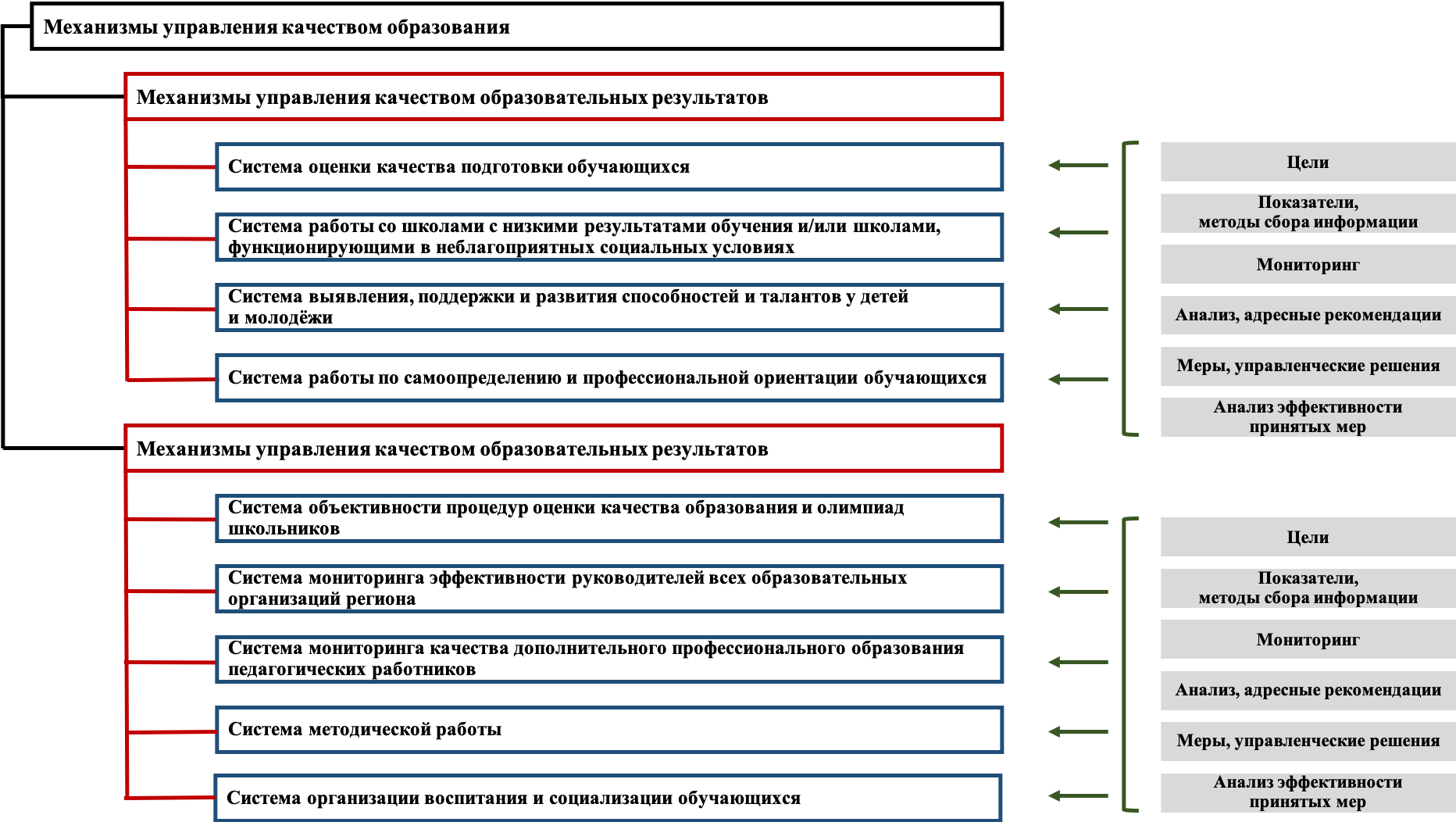 1.8. Максимальный итоговый балл по результатам проведения оценки составляет 321 балл. Структура итогового балла представлена на рисунке 2.Рисунок 2 – Структура итогового балла.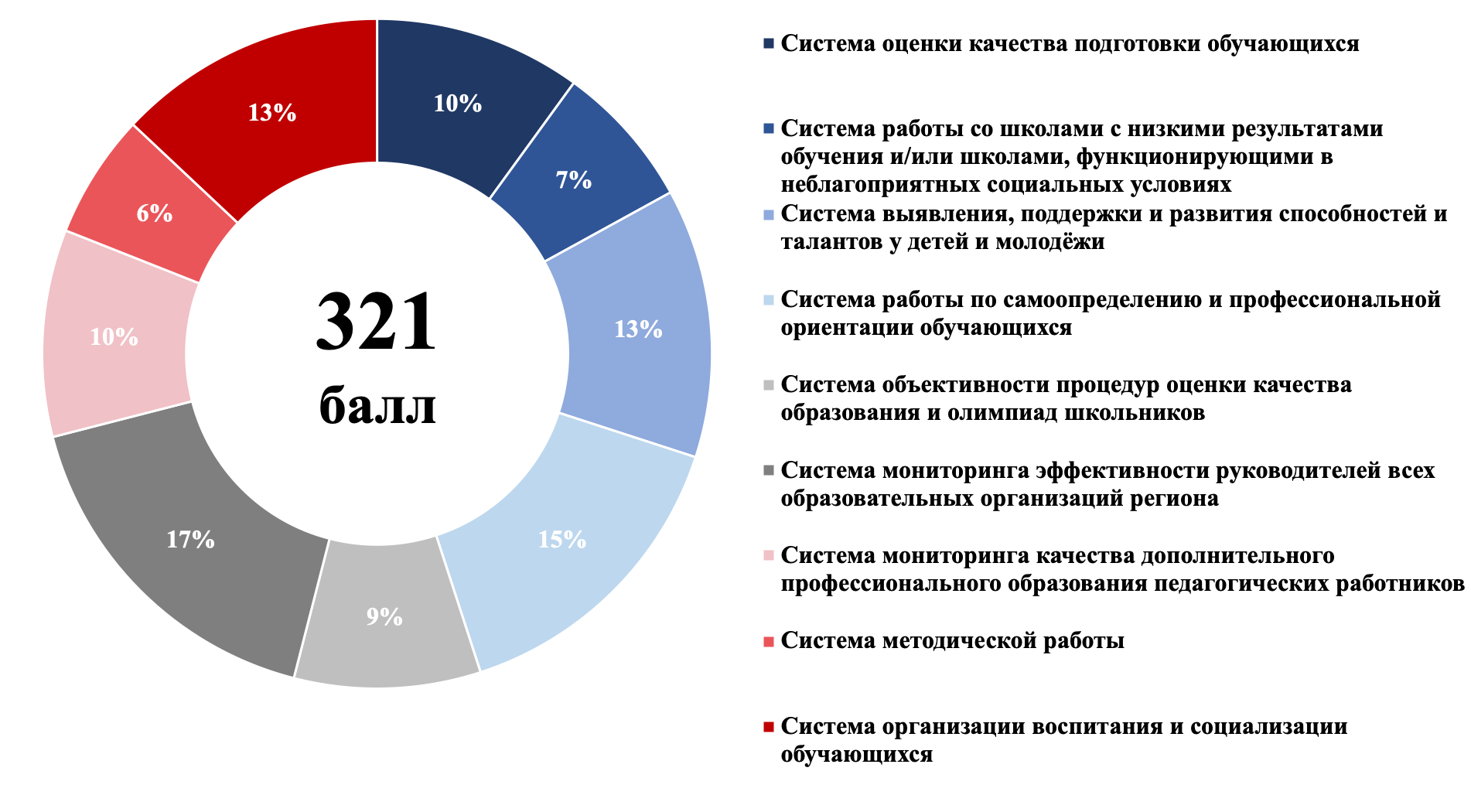 Управленческий цикл и его компонентыСтепень сформированности и эффективность функционирования каждого направления, характеризующего механизмы управления качеством образования в регионах, определяется реализацией компонентов управленческого цикла, которые представляет собой завершённую последовательность действий, направленных на достижение целей по совершенствованию региональных систем управления качеством образования, а также их результативность.Управленческий цикл внутри каждой системы управления качеством образования начинается с выдвижения целей и их обоснования. Так, выдвижение целей предполагает определение стратегии развития системы управления качеством образования в регионе, а обоснование этих целей – приведение убедительных аргументов или доводов, обусловленных нормами, предпосылками и установками, в соответствии с которыми необходимо принять конкретные практические действия. Цели должны быть конкретными, достижимыми, измеряемыми, иметь срок исполнения, а также содержать задачи, решение которых обеспечит реализацию этих целей.В соответствии с поставленными целями для контроля их реализации определяются региональные показатели – количественные или качественные оценки состояния той или иной системы управления качеством образования – и методы сбора информации – источники получения информации.Обоснованные цели, перечни показателей и сведения о методах сбора информации должны быть закреплены нормативно и могут содержаться в региональных концептуальных документах (в концепциях, положениях, методологиях, моделях, регламентах и др.).Для получения данных о состоянии той или иной системы управления качеством образования регионами проводится мониторинг по установленным ими же показателям. Мониторинг должен включать в себя сбор информации, обработку, систематизацию и хранение полученной информации. Примером документа о проведении мониторинга может быть региональный приказ или письмо, направленное участникам образовательных отношений (в органы местного самоуправления, осуществляющие управление в сфере образования, в образовательные организации и др.), содержащее нормативные основания для проведения мониторинга.По результатам мониторинга осуществляется анализ полученной информации (возможно использование статистических методов анализа результатов). Анализ результатов позволяет выявить и охарактеризовать особенности той или иной системы управления качеством образования с учётом специфики региона. На основе результатов проведённого анализа регионом разрабатываются адресные рекомендации. Анализ и рекомендации могут не только размещаться на официальном сайте органа исполнительной власти субъекта, но и направляться письмами участникам образовательных отношений (в органы местного самоуправления, осуществляющие управление в сфере образования, в образовательные организации и др.).На основе результатов анализа данных, полученных в ходе проведения мониторинга, органами исполнительной власти субъектов принимаются меры и управленческие решения, то есть осуществляются конкретные действия, направленные на достижение поставленных целей с учётом выявленных проблемных областей. Такие решения могу содержаться в приказах, распоряжениях, указаниях и т.п., либо носить рекомендательный характер.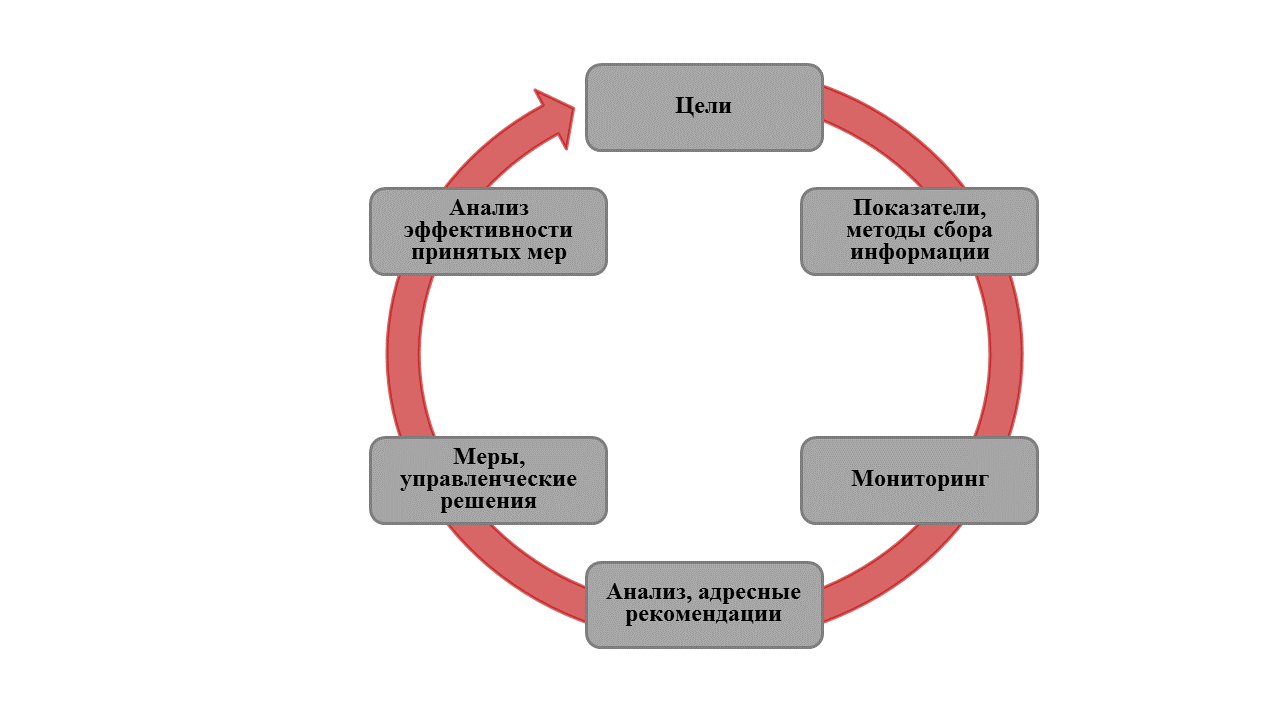 По итогам принятия мер и управленческих решений регионам необходимо проводить анализ эффективности принятых мер, по результатам которого формируются новые региональные цели, в соответствии с которыми определяются показатели и методы сбора информации, проводится мониторинг этих показателей, их анализ, разрабатываются адресные рекомендации и принимаются меры и управленческие решения, то есть выстраивается новый управленческий цикл.Структура управленческого цикла представлена на рисунке 3.Рисунок 3 – Структура управленческого цикла.Реализация первых двух компонентов возможна через разработку регионами концептуальных документов (программ). Последующие четыре компонента реализуются через принятые регионами подходы (действия).Для получения максимальных баллов необходимо показать полный цикл управления от построения стратегии до проведения соответствующих измерений и использования результатов этих измерений для повышения эффективности управления. Если какой-то из компонентов управленческого цикла отсутствует или сформирован не полностью, то система управления качеством образования считается частично сформированной.Максимальные баллы за реализацию компонентов управленческого цикла представлены в приложении 2.Характеристики показателей и направлений, характеризующих механизмы управления качеством образованияОценка проводится по 2 показателям (механизмам), представленным в виде 9 направлений (систем), каждое из которых включает в себя 6 компонентов, определяющих реализацию полного управленческого цикла.1. Механизмы управления качеством образовательных результатовПоказатель «Механизмы управления качеством образовательных результатов» предполагает проведение оценки 4 направлений:- система оценки качества подготовки обучающихся;- система работы со школами с низкими результатами обучения и/или школами, функционирующими в неблагоприятных социальных условиях;- система выявления, поддержки и развития способностей и талантов у детей и молодёжи;- система работы по самоопределению и профессиональной ориентации обучающихся.1.1. Система оценки качества подготовки обучающихсяФедеральным законом от 29 декабря 2012 года № 273-ФЗ «Об образовании в Российской Федерации» закреплено определение качество образования как комплексной характеристики образовательной деятельности и подготовки обучающегося, выражающей степень их соответствия федеральным государственным образовательным стандартам, образовательным стандартам, федеральным государственным требованиям и/или потребностям физического или юридического лица, в интересах которого осуществляется образовательная деятельность, в том числе степень достижения планируемых результатов образовательной программы.В настоящее время в Российской Федерации сформирована единая система оценки качества образования, которая позволяет проводить мониторинг подготовки обучающихся на различных уровнях обучения, выявлять проблемы в освоении основных образовательных программ начального, основного и среднего общего образования.Федеральным государственным образовательным стандартом начального общего, основного общего и среднего общего образования определены требования к результатам обучающихся, освоивших основные образовательные программы: личностным, предметным и метапредметным. Необходимо учитывать, что в их основе лежит системно-деятельностный подход, предполагающий активную учебно-познавательную деятельность обучающихся, обобщение этой деятельности, её использование в различных ситуациях, в различных предметных областях. Наличие требований к результатам предполагает оценку достижения этих результатов. Для этого, в соответствии с ФГОС, система оценки достижения планируемых результатов освоения основных образовательных программ начального общего, основного общего и среднего общего образования должна определять/закреплять основные направления и цели оценочной деятельности, описывать объект и содержание оценки, критерии, процедуры и состав инструментария оценивания, формы представления результатов, условия и границы применения системы оценки.При реализации адаптированных основных общеобразовательных программ система оценки достижения планируемых результатов освоения таких программ должна учитывать особые образовательные потребности обучающихся с ограниченными возможностями здоровья (далее – ОВЗ) и обучающихся с умственной отсталостью (интеллектуальными нарушениями).Региональная система оценки качества образования является составляющей общероссийской системы, поэтому она должна соответствовать основным федеральным требованиям, содержать основные тенденции развития общероссийской системы оценки качества образования, обеспечивать высокую объективность и обоснованность выводов о качестве общего образования в регионе, которые должны быть основаны на анализе образовательных результатов.Так, выводы, сделанные на основе анализа результатов ЕГЭ, который представляет собой форму объективной оценки качества подготовки лиц, освоивших образовательные программы среднего общего образования. Результаты выпускников позволяют определить проблемные вопросы качества образования по учебным предметам в разрезе регионов, муниципальных образований и даже школ.ЕГЭ – инструмент не только оценки знаний, но и повышения качества образования. По результатам ЕГЭ нельзя сравнивать эффективность работы образовательной организации и учителей, так как все школы находятся в разных условиях.На основе анализа результатов ЕГЭ могут готовиться программы повышения квалификации педагогов, программы развития региональных и муниципальных систем образования, методические рекомендации для учителей, в которых должны быть обозначены основные направления работы.ОГЭ как основная форма государственной итоговой аттестации по образовательным программам основного общего образования позволяет выявлять выпускников основной школы, нуждающихся в поддержке при продолжении обучения в средней школе, а также формировать состав обучающихся при приёме в профильные (или универсальные) классы средней школы.ВПР представляют собой комплексный проект в области оценки качества образования, направленный на развитие единого образовательного пространства в Российской Федерации, мониторинг введения ФГОС, формирование единых ориентиров в оценке результатов обучения, единых стандартизированных подходов к оцениванию образовательных достижений обучающихся.На уровне субъекта Российской Федерации ВПР могут стать одной из составных частей системы оценки качества образования. Их результаты могут быть основой для формирования программ повышения квалификации учителей, программ помощи школам с низкими результатами обучения и т.д. Однако следует учитывать, что такие варианты использования результатов ВПР возможны только при высокой объективности результатов.Для отдельно взятой образовательной организации ВПР могут быть инструментом самодиагностики, основой для проведения регулярной методической работы, основой для принятия решений о направлении учителей на повышение квалификации. Помимо этого, ВПР позволяют осуществлять мониторинг учебных достижений обучающихся, сопоставлять результаты ВПР с фактическими показателями успеваемости по учебным предметам с целью корректировки индивидуальных образовательных маршрутов. Ещё одним инструментом для совершенствования системы оценки качества образования являются Национальные исследования качества образования. Несмотря на то, что НИКО являются выборочными исследованиями, они позволяют делать выводы не только о качестве подготовки непосредственных участников исследования, но и об общем уровне знания предмета у обучающихся соответствующих классов в регионах со схожими условиями и в России в целом.Так, на региональном уровне результаты НИКО могут быть использованы для совершенствования педагогического сообщества, в работе региональных институтов повышения квалификации и, при необходимости, для корректировки образовательных программ.Участие Российской Федерации в международных сравнительных исследованиях позволяет проводить анализ характеристик российской системы образования в контексте мировых образовательных тенденций. Несмотря на то, что выборка участников МСИ репрезентативна по стране, результаты выполненных работ могут использоваться для развития не только системы оценки качества образования на федеральном уровне, но и на региональном, например, для разработки и корректировки программ развития региональных систем образования, совершенствования системы аттестации и системы повышения квалификации педагогов и др.Оценка управленческого цикла по направлению «Система оценки качества подготовки обучающихся»1. Цели. За наличие обоснованной региональной системы оценки качества подготовки обучающихся по образовательным программам начального общего, основного общего и среднего общего образования, включающей цели по оценке метапредметных и предметных результатов освоения образовательных программ на каждом уровне образования, регионы могут набрать до 2 баллов за каждый уровень (по 1 баллу за каждый тип результатов: предметные и метапредметные), цели по оценке результатов обучающихся по адаптированным основным общеобразовательным программам – 1 балл, цели по повышению уровня образовательных результатов на основе ранее проведённого анализа образовательных результатов – 1 балл, цели по повышению уровня образовательных результатов в регионе на основе анализа Национальных исследований качества образования и международных сопоставительных исследований в сфере образования – 1 балл. В случае отсутствия цели, соответствующей позиции оценивания, регионы набирают 0 баллов по этой позиции оценивания.Максимальные баллы по позициям оценивания компонента «Цели» направления «Система оценки качества подготовки обучающихся» представлены в таблице 1.Таблица 1 – Максимальные баллы по позициям оценивания компонента «Цели» направления «Система оценки качества подготовки обучающихся».2. Показатели, методы сбора информации. С учётом целей обоснованной региональной системы оценки качества подготовки обучающихся регионы определяют показатели, по которым в дальнейшем будут проводить мониторинг, и методы сбора информации.Оценке подлежат показатели по подготовке базового уровня, по подготовке высокого уровня и по оценке метапредметных результатов. За наличие показателей, соответствующих цели, регионы набирают по 2 балла, в случае несоответствия цели – по 1 баллу, за отсутствие показателей – 0 баллов.Методика предполагает выявление и оценку неэффективных показателей и/или показателей с негативными последствиями. За наличие таких показателей у регионов вычитается до 3 баллов (по 1 баллу за каждую из позиций оценивания). Например, если в ходе проведения экспертизы были выявлены неэффективные показатели и/или показатели с негативными последствиями по подготовке базового уровня (по 1 позиции оценивания), у региона вычитается 1 балл, если по подготовке базового уровня и по подготовке высокого уровня (по 2 позициям оценивания) – 2 балла и т.д.За описание методов сбора информации для проведения мониторинга регионы получают 1 балл, а за отсутствие описания, соответственно, – 0 баллов.Максимальные баллы по позициям оценивания компонента «Показатели, методы сбора информации» направления «Система оценки качества подготовки обучающихся» представлены в таблице 2.Таблица 2 – Максимальные баллы по позициям оценивания компонента «Показатели, методы сбора информации» направления «Система оценки качества подготовки обучающихся».3. Мониторинга. По разработанным показателям регионами проводится мониторинг. Оценке подлежит мониторинг региональных показателей по подготовке базового уровня, по подготовке высокого уровня и по оценке метапредметных результатов. За учёт каждой из позиций оценивания при проведении мониторинга регионы набирают по 1 баллу, в случае, если по показателю мониторинг не проведён, – 0 баллов.Проведение мониторинга по неэффективным показателям и/или показателям с негативными последствиями, а также показателям, не соответствующим позициям оценивания методики, не учитывается, за проведение мониторинга по таким показателям регионам присваивается 0 баллов.Максимальные баллы по позициям оценивания компонента «Мониторинг» направления «Система оценки качества подготовки обучающихся» представлены в таблице 3.Таблица 3 – Максимальные баллы по позициям оценивания компонента «Мониторинг» направления «Система оценки качества подготовки обучающихся».4. Анализ и адресные рекомендации. По итогам проведения мониторинга показателей регионами проводится анализ результатов мониторинга региональных показателей. За проведение анализа результатов по одной оценочной процедуре регионы набирают 1 балл, за анализ результатов нескольких оценочных процедур – 2 балла, за проведение комплексного анализа, который предполагает сопоставление результатов по нескольким оценочным процедурам, – 3 балла, за проведение кластерного анализа – 4 балла. Для проведения кластерного анализа необходимо определить признаки, по которым будут группироваться результаты, например, тип финансирования ОО, транспортная доступность ОО и т.п. Группировка муниципальных образований кластерным анализом не является.В случае отсутствия анализа результатов мониторинга показателей регионы набирают 0 баллов.По результатам анализа регионы разрабатывают адресные рекомендации. За наличие адресных рекомендаций по результатам проведённого анализа для одной группы субъектов образовательного процесса регионы набирают 1 балл, для нескольких групп – 2 балла, в случае отсутствия адресных рекомендаций – 0 баллов.Максимальные баллы по позициям оценивания компонента «Анализ, адресные рекомендации» направления «Система оценки качества подготовки обучающихся» представлены в таблице 4.Таблица 4 – Максимальные баллы по позициям оценивания компонента «Анализ, адресные рекомендации» направления «Система оценки качества подготовки обучающихся».5. Меры и управленческие решения. По итогу проведения анализа результатов мониторинга региональных показателей регионы принимают меры и управленческие решения, направленные на совершенствование системы оценки качества подготовки обучающихся. За проведение мероприятий, направленных на повышение качества подготовки обучающихся, с работниками органов местного самоуправления, осуществляющих управление в сфере образования, и/или руководителями образовательных организаций регионы набирают 1 балл, за проведение информационно-разъяснительной работы по вопросам оценки качества образования с обучающимися и их родителями (законными представителями) регионы набирают до 2 баллов (по 1 баллу за каждую категорию участников образовательных отношений), за проведение иных мероприятий, направленных на повышение качества подготовки обучающихся, – 1 балл, за принятие управленческих решений по результатам проведённого анализа – 1 балл.К управленческим решениям по результатам проведённого анализа не относятся:- рейтинги;- приказы о проведении оценочных процедур (НИКО, ВПР и др.);- планы работы региональных органов исполнительной власти, разработанные без учёта анализа;- разработка методических материалов и рекомендаций;- и т.п.За отсутствие принятых мер и управленческих решений регионы набирают 0 баллов.Максимальные баллы по позициям оценивания компонента «Меры, управленческие решения» направления «Система оценки качества подготовки обучающихся» представлены в таблице 5.Таблица 5 – Максимальные баллы по позициям оценивания компонента «Меры, управленческие решения» направления «Система оценки качества подготовки обучающихся».6. Анализ эффективности принятых мер. По результатам принятия мер и управленческих решений регионами проводится анализ эффективности принятых мер, который оценивается в 1 балл. За отсутствие анализа эффективности принятых мер регионы набирают 0 баллов.Максимальные баллы по позициям оценивания компонента «Анализ эффективности принятых мер» направления «Система оценки качества подготовки обучающихся» представлены в таблице 6.Таблица 6 – Максимальные баллы по позициям оценивания компонента «Анализ эффективности принятых мер» направления «Система оценки качества подготовки обучающихся».Таким образом, по направлению «Система оценки качества подготовки обучающихся» при реализации полного управленческого цикла регионы могут набрать 31 балл.1.2. Система работы со школами с низкими результатами обучения и/или школами, функционирующими в неблагоприятных социальных условияхСоциально-экономическое положение каждого региона является одним из ключевых факторов, который учитывается при выстраивании региональной системы оценки качества образования. При том, что обеспечение качественного образования для всех обучающихся, независимо от места их жительства, социального статуса родителей и других факторов является одним из приоритетов государственной образовательной политики в Российской Федерации. Однако в ходе проведения анализа результатов процедур оценки качества образования ежегодно наряду со школами, демонстрирующими высокое качество подготовки обучающихся, выделяется и перечень образовательных организаций, которые показывают низкие результаты обучения. Зачастую в число последних входят школы, работающие в сложных социальных условиях (например, территориально отдалённые, с ограниченной транспортной доступностью), и школы со сложным контингентом, в которых обучаются дети из неблагополучных или малообеспеченных семей и семей с низким социальным статусом, дети, находящиеся в трудной жизненной ситуации, дети, для которых русский язык не является родным, дети с девиантным и делинквентным поведением и т.п. Для успешной социализации таких обучающихся и обеспечения их возможностью достичь образовательные результаты, сопоставимые с результатами других обучающихся, требуется разработка и внедрение комплекса мер, направленных на включение обучающихся данной категории в единый образовательный процесс, а также подготовку кадров для осуществления этой деятельности. В соответствии с Указом Президента Российской Федерации от 26 марта 2008 года № 404 создан Фонд поддержки детей, находящихся в трудной жизненной ситуации. Основной формой деятельности Фонда является софинансирование программ субъектов Российской Федерации, а также проектов муниципальных образований, государственных и муниципальных учреждений, российских некоммерческих организаций, направленных на решение проблем детского неблагополучия. Программы поддержки Фонда, в том числе, ориентированы на содействие в обучении, инклюзивное образование и др.Для повышения образовательных результатов обучающихся часть субьектов Российской Федерации, внедряющих современные модели поддержки школ с низкими результатами обучения и школ, функционирующих в сложных социальных условиях, на конкурсной основе получили субсидии из федерального бюджета на финансовое обеспечение мероприятия 2.2 Федеральной целевой программы развития образования на 2016-2020 годы «Повышение качества образования в школах с низкими результатами обучения и в школах, функционирующих в неблагоприятных социальных условиях, путём реализации региональных проектов и распространение их результатов». Участие субъектов Российской Федерации в отборе на предоставление в 2020 – 2022 годах субсидий из федерального бюджета бюджетам субъектов Российской Федерации на софинансирование расходов, возникающих при реализации государственных программ субъектов Российской Федерации, мероприятия которых направлены на повышение качества образования в школах с низкими результатами обучения и в школах, функционирующих в неблагоприятных социальных условиях, путём реализации региональных проектов и распространения их результатов осуществляется в рамках ведомственной целевой программы «Развитие современных механизмов и технологий дошкольного и общего образования» государственной программы Российской Федерации «Развитие образования», утвержденной постановлением Правительства Российской Федерации от 26 декабря 2017 г. № 1642.Положения Федерального закона от 29 декабря 2012 года № 273-ФЗ «Об образовании в Российской Федерации», предусматривающие реализацию права каждого человека на образование, наделение органов государственной власти субъектов Российской Федерации полномочиями по предоставлению психолого-педагогической, медицинской и социальной помощи обучающимся, испытывающим трудности в освоении основных общеобразовательных программ, своем развитии и социальной адаптации и др. развивает Концепция развития психологической службы в системе образования в Российской Федерации на период до 2025 года.В целях совершенствования государственной политики в сфере защиты детства в соответствии с Указом Президента Российской Федерации от 29 мая 2017 года № 240 «Об объявлении в Российской Федерации Десятилетия детства» Распоряжением Правительства Российской Федерации от 6 июля 2018 года № 1375-р утверждён план основных мероприятий до 2020 года, проводимых в рамках Десятилетия детства, включая реализацию мероприятий приоритетного проекта «Создание современной образовательной среды для школьников», реализацию Концепции развития психологической службы в системе образования в Российской Федерации на период до 2025 года и других мероприятий, ориентированных на поддержку детей из многодетных и малообеспеченных семей, детей с ОВЗ, детей-сирот, детей, оставшихся без попечения родителей и т.д.Для повышения качества образования в сельских школах 20 февраля 2019 года в ходе проведения ежегодного послания Федеральному Собранию Президент Российской Федерации предложил запустить программу поддержки педагогов в небольших населенных пунктах. Проект получил название «Земский учитель». Проект выступает стимулом для привлечения новых кадров и молодёжи в школы с целью обеспечения высокого качества преподавания в общеобразовательных организациях, расположенных в сельской местности.В ходе реализации национального проекта «Образование» в рамках федерального проекта «Современная школа» с целью обеспечения доступности качественного образования обучающихся вне зависимости от их проживания, а также для развития сельских школ были запущены образовательные центры «Точки роста». Целями деятельности центров является создание условий для внедрения на уровнях начального общего, основного общего и (или) среднего общего образования новых методов обучения и воспитания, образовательных технологий, обеспечивающих освоение обучающимися основных и дополнительных общеобразовательных программ цифрового, естественно-научного, технического и гуманитарного профилей; обновление содержания и совершенствование методов обучения предметов «Технология», «Информатика», «ОБЖ».7-8 ноября 2019 года в Белгородской области проходил IV Всероссийский съезд учителей сельских школ «Сельская школа как фактор развития сельских территорий», в рамках которого проходил круглый стол «О мерах поддержки школ с низкими образовательными результатами и работающими в сложных социальных условиях». Обсудив актуальные вопросы образования на селе, проблемы и значимость сельских территорий, делегаты съезда поддержали положения Стратегии устойчивого развития сельских территорий Российской Федерации на период до 2030 года, отметили большое внимание руководства страны к вопросам поддержки сельских школ, подчеркнули особую значимость выдвинутой Президентом Российской Федерации инициативы по запуску проекта «Земский учитель», отметили достигнутый успех в процессе реализации национального проекта «Образование», По итогам проведения съезда участники получили практические рекомендации по дальнейшему совершенствованию системы образования в сельских школах.В резолюции IV Всероссийского съезда учителей сельских школ «Сельская школа как фактор развития сельских территорий» содержится ряд задач, поставленных перед органами исполнительной власти субъектов Российской Федерации, осуществляющих управление в сфере образования, в том числе:- сформировать систему подготовки учителей для работы в малокомплектных школах, в школах с низкими образовательными результатами и в школах, работающих в сложных социальных условиях;- внедрять в сельских школах методологию наставничества обучающихся школ, ориентированную на применение лучших практик обмена опытом между обучающимися с задействованием работодателей и их представителей;- сформировать систему повышения профессиональной квалификации для учителей сельских школ, особенно, по проблемам цифровизации;- расширить практику заключения договоров о целевом обучении выпускников сельских школ в ОО ВО по педагогическим специальностям;- создать систему формирования лидеров сельской школы (директора, заместителя директора и т.д.);- поручить региональным институтам развития образования организацию консультационного методического интернет сервиса, проведение для учителей сельских малокомплектных школ дополнительных курсов по повышению квалификации, как учителей-предметников смежных предметных областей (математика, информатика и естественнонаучные предметы – физика, химия, биология; технология, искусство, физическая культура и ОБЖ; общественно-научные предметы и иностранные языки) и организовать методическую поддержку учителю-предметнику, работающему в классе-комплекте;- и др.В соответствии с письмом Департамента государственной политики в сфере оценки качества общего образования Министерства просвещения Российской Федерации от 31 января 2020 года № 04-148 для субъектов Российской Федерации организованы вебинары, ориентированные на информирование целевой аудитории о мерах и направлениях поддержки реализации соглашений и мероприятий по повышению качества образования в школах с низкими результатами обучения и в школах, функционирующих в неблагоприятных социальных условиях, их методическое сопровождение, а также на знакомство с региональным опытом по повышению качества образования в таких школах.Письмом Федеральной службы по надзору в сфере образования и науки (Рособрнадзора) от 30 марта 2020 года № 01-121/13-01 в субъекты Российской Федерации направлены краткие рекомендации по работе со школами с низкими образовательными результатами на региональном уровне.Кроме того, Министерство просвещения Российской Федерации и Федеральной службой по надзору в сфере образования и науки (Рособрнадзором) разрабатывается проект «Школа равных возможностей», ориентированный на оказание методической помощи школам. Проект ориентирован на выявление школ с низкими образовательными результатами, разработку программ помощи для школ, учителей и школьников, мониторинг достигнутых результатов.Обзор вышепредставленных источников содержит федеральные инициативы, направленные на обеспечение доступа к качественному образованию и выравниванию образовательных результатов обучающихся. Задача регионов – организовать работу со школами с низкими результатами обучения и/или функционирующими в неблагоприятных социальных условиях с учётом представленных инициатив в контексте своей специфики.Оценка управленческого цикла по направлению «Система работы со школами с низкими результатами обучения и/или школами, функционирующими в неблагоприятных социальных условиях»1. Цели. За наличие обоснованной региональной системы работы со школами с низкими результатами обучения и/или школами, функционирующими в неблагоприятных социальных условиях, включающей цели по определению содержания понятий «низкие результаты обучения» и/или «неблагоприятные социальные условия», регионы могут набрать 1 балл, цели по организации работы со школами с низкими результатами обучения и/или школами, функционирующими в неблагоприятных социальных условиях, – 1 балл, цели по разработке комплекса мер, направленных на преодоление факторов, обуславливающих низкие результаты обучения и/или неблагоприятные социальные условия, – 1 балл, цели по осуществлению сетевого взаимодействия (между образовательными организациями и/или другими учреждениями и предприятиями) – 1 балл. В случае отсутствия цели, соответствующей позиции оценивания, регионы набирают 0 баллов по этой позиции оценивания.Максимальные баллы по позициям оценивания компонента «Цели» направления «Система работы со школами с низкими результатами обучения и/или школами, функционирующими в неблагоприятных социальных условиях» представлены в таблице 7.Таблица 7 – Максимальные баллы по позициям оценивания компонента «Цели» направления «Система работы со школами с низкими результатами обучения и/или школами, функционирующими в неблагоприятных социальных условиях».2. Показатели, методы сбора информации. С учётом целей обоснованной региональной системы работы со школами с низкими результатами обучения и/или школами, функционирующими в неблагоприятных социальных условиях, регионы определяют показатели, по которым в дальнейшем будут проводить мониторинг, и методы сбора информации.Оценке подлежат показатели для выявления школ с низкими результатами обучения и/или школ, функционирующих в неблагоприятных социальных условиях, показатели для выявления динамики образовательных результатов в школах с низкими результатами обучения и/или школах, функционирующих в неблагоприятных социальных условиях, показатели для оценки предметных компетенций педагогических работников в школах с низкими результатами обучения и/или школах, функционирующих в неблагоприятных социальных условиях. За наличие показателей, соответствующих цели, регионы набирают по 2 балла, в случае несоответствия цели – по 1 баллу, за отсутствие показателей – 0 баллов.Методика предполагает выявление и оценку неэффективных показателей и/или показателей с негативными последствиями. За наличие таких показателей у регионов вычитается до 3 баллов (по 1 баллу за каждую позицию оценивания). Например, если в ходе проведения экспертизы были выявлены неэффективные показатели и/или показатели с негативными последствиями для выявления школ с низкими результатами обучения и/или школ, функционирующих в неблагоприятных социальных условиях, (по 1 позиции оценивания), у региона вычитается 1 балл, если для выявления школ с низкими результатами обучения и/или школ, функционирующих в неблагоприятных социальных условиях, и для мониторинга школ с низкими результатами обучения и/или школ, функционирующих в неблагоприятных социальных условиях, (по 2 позициям оценивания) – 2 балла и т.д.За описание методов сбора информации для проведения мониторинга регионы получают 1 балл, а за отсутствие описания, соответственно, – 0 баллов.Максимальные баллы по позициям оценивания компонента «Показатели, методы сбора информации» направления «Система работы со школами с низкими результатами обучения и/или школами, функционирующими в неблагоприятных социальных условиях» представлены в таблице 8.Таблица 8 – Максимальные баллы по позициям оценивания компонента «Показатели, методы сбора информации» направления «Система работы со школами с низкими результатами обучения и/или школами, функционирующими в неблагоприятных социальных условиях».3. Мониторинг. По разработанным показателям регионами проводится мониторинг. Оценке подлежит мониторинг региональных показателей для выявления школ с низкими результатами обучения и/или школ, функционирующих в неблагоприятных социальных условиях, показателей для мониторинга школ с низкими результатами обучения и/или школ, функционирующих в неблагоприятных социальных условиях, показателей для оценки предметных компетенций педагогических работников в школах с низкими результатами обучения и/или школ, функционирующих в неблагоприятных социальных условиях. За учёт каждой из позиций оценивания при проведении мониторинга регионы набирают по 1 баллу, в случае, если по показателю мониторинг не проведён, – 0 баллов.Проведение мониторинга по неэффективным показателям и/или показателям с негативными последствиями, а также показателям, не соответствующим позициям оценивания методики, не учитывается, за проведение мониторинга по таким показателям регионам присваивается 0 баллов.Максимальные баллы по позициям оценивания компонента «Мониторинг» направления «Система работы со школами с низкими результатами обучения и/или школами, функционирующими в неблагоприятных социальных условиях» представлены в таблице 9.Таблица 9 – Максимальные баллы по позициям оценивания компонента «Мониторинг» направления «Система работы со школами с низкими результатами обучения и/или школами, функционирующими в неблагоприятных социальных условиях».4. Проведение анализа и подготовка адресных рекомендаций. По итогам проведения мониторинга показателей регионами проводится анализ результатов мониторинга региональных показателей. За проведение анализа результатов мониторинга показателей для выявления школ с низкими результатами обучения и/или школ, функционирующих в неблагоприятных социальных условиях, регионы набирают 1 балл, показателей для мониторинга школ с низкими результатами обучения и/или школ, функционирующих в неблагоприятных социальных условиях, – 1 балл, показателей для оценки предметных компетенций педагогических работников в школах с низкими результатами обучения и/или школ, функционирующих в неблагоприятных социальных условиях, – 1 балл. В случае отсутствия анализа результатов мониторинга показателей регионы набирают 0 баллов.По результатам анализа регионы разрабатывают адресные рекомендации. За наличие адресных рекомендаций по результатам проведённого анализа для одной группы субъектов образовательного процесса регионы набирают 1 балл, для нескольких групп – 2 балла, в случае отсутствия адресный рекомендаций – 0 баллов.Максимальные баллы по позициям оценивания компонента «Анализ, адресные рекомендации» направления «Система работы со школами с низкими результатами обучения и/или школами, функционирующими в неблагоприятных социальных условиях» представлены в таблице 10.Таблица 10 – Максимальные баллы по позициям оценивания компонента «Анализ, адресные рекомендации» направления «Система работы со школами с низкими результатами обучения и/или школами, функционирующими в неблагоприятных социальных условиях».5. Принятие мер и управленческих решений. По итогу проведения анализа результатов мониторинга региональных показателей регионы принимают меры и управленческие решения, направленные на совершенствование системы работы со школами с низкими результатами обучения и/или школами, функционирующими в неблагоприятных социальных условиях. За проведение мероприятий, направленных на повышение качества подготовки обучающихся в школах с низкими результатами обучения и/или школах, функционирующих в неблагоприятных социальных условиях, регионы набирают 1 балл, за разработку и реализацию программ повышения квалификации для педагогических работников школ с низкими результатами обучения и/или школ, функционирующих в неблагоприятных социальных условиях, регионы набирают 1 балл, за принятие управленческих решений по результатам проведённого анализа – 1 балл.За отсутствие принятых мер и управленческих решений регионы набирают 0 баллов.Максимальные баллы по позициям оценивания компонента «Меры, управленческие решения» направления «Система работы со школами с низкими результатами обучения и/или школами, функционирующими в неблагоприятных социальных условиях» представлены в таблице 11.Таблица 11 – Максимальные баллы по позициям оценивания компонента «Меры, управленческие решения» направления «Система работы со школами с низкими результатами обучения и/или школами, функционирующими в неблагоприятных социальных условиях».6. Анализ эффективности принятых мер. По результатам принятия мер и управленческих решений регионами проводится анализ эффективности принятых мер, который оценивается в 1 балл. За отсутствие анализа эффективности принятых мер регионы набирают 0 баллов.Максимальные баллы по позициям оценивания компонента «Анализ эффективности принятых мер» направления «Система работы со школами с низкими результатами обучения и/или школами, функционирующими в неблагоприятных социальных условиях» представлены в таблице 12.Таблица 12 – Максимальные баллы по позициям оценивания компонента «Анализ эффективности принятых мер» направления «Система работы со школами с низкими результатами обучения и/или школами, функционирующими в неблагоприятных социальных условиях».Таким образом, по направлению «Система работы со школами с низкими результатами обучения и/или школами, функционирующими в неблагоприятных социальных условиях», при реализации полного управленческого цикла регионы могут набрать 23 балла.1.3. Система выявления, поддержки и развития способностей и талантов у детей и молодёжиНаучно-технический прогресс и быстро меняющиеся условия общественной жизни влекут за собой возрастание потребности в кадрах, обладающих нестандартным мышлением, способным гибко реагировать на смену обстоятельств и вносить новое в производственную и социальную жизнь. Поэтому обучающиеся, проявившие свои способности, находятся под особым вниманием государства.Признание важности работы по выявлению, поддержке и развитию способностей и талантов у детей и молодёжи находит своё отражение в соответствующих нормативно-правовых документах, в которых акцентируется внимание на правах таких обучающихся и на обязанностях по отношению к ним федеральных государственных органов, органов государственной власти субъектов Российской Федерации, органов местного самоуправления.Так, принципом государственной политики и правового регулирования отношений в сфере образования, закреплённым частью 1 статьи 3 Федерального закона от 29 декабря 2012 года № 273-ФЗ «Об образовании в Российской Федерации», является создание условий для самореализации каждого человека, свободное развитие его способностей. При этом федеральными государственными органами, органами государственной власти субъектов Российской Федерации и органами местного самоуправления оказывается содействие лицам, которые проявили выдающиеся способности и к которым относятся обучающиеся, показавшие высокий уровень интеллектуального развития и творческих способностей в определенной сфере учебной и научно-исследовательской деятельности, в научно-техническом и художественном творчестве, в физической культуре и спорте. Поэтому деятельность, направленная на создание и развитие системы работы по выявление, поддержке и развитию способностей у детей и молодёжи, должна осуществляться не только на федеральном уровне, но и на региональном и муниципальном уровнях.В статье 77 Федерального закона от 29 декабря 2012 года № 273-ФЗ «Об образовании в Российской Федерации» закреплены особенности организации получения образования лицами, проявившими выдающиеся способности. Так, в целях выявления и поддержки лиц, проявивших выдающиеся способности, федеральными государственными органами, органами государственной власти субъектов Российской Федерации, органами местного самоуправления, общественными и иными организациями организуются и проводятся олимпиады и иные интеллектуальные и (или) творческие конкурсы, физкультурные мероприятия и спортивные мероприятия (далее – конкурсы), направленные на выявление и развитие у обучающихся интеллектуальных и творческих способностей, способностей к занятиям физической культурой и спортом, интереса к научной (научно-исследовательской) деятельности, творческой деятельности, физкультурно-спортивной деятельности, на пропаганду научных знаний, творческих и спортивных достижений. В целях выявления и развития у обучающихся творческих способностей и интереса к научной (научно-исследовательской) деятельности, пропаганды научных знаний проводятся всероссийская олимпиада школьников и олимпиады школьников. Кроме того, для лиц, проявивших выдающиеся способности, могут предусматриваться специальные денежные поощрения и иные меры стимулирования указанных лиц. При этом, органы государственной власти субъектов Российской Федерации, органы местного самоуправления, юридические лица и физические лица, их объединения вправе устанавливать специальные денежные поощрения для лиц, проявивших выдающиеся способности, и иные меры стимулирования указанных лиц.В 2012 году Президентом Российской Федерации утверждена Концепция общенациональной системы выявления и развития молодых талантов, в которой определены базовые принципы построения, основные задачи и основные направления функционирования общенациональной системы выявления и развития молодых талантов.Так, общенациональная система выявления и развития молодых талантов строится на следующих базовых принципах:- приоритет интересов личности ребенка, молодого человека, его права на свободу выбора профессии, забота о его здоровье;- доступность и открытость;- опора на высококвалифицированные кадры, лучшие образовательные учреждения, передовые методики обучения;- индивидуальный подход в обучении, непрерывность и преемственность на всех уровнях образования;- межведомственное и сетевое взаимодействие;- общественный и профессиональный контроль;- сочетание государственных и общественных инициатив и ресурсов.Основными задачами общенациональной системы выявления и развития молодых талантов являются:- создание условий для развития способностей всех детей и молодежи независимо от места жительства, социального положения и финансовых возможностей семьи;- поддержка лучших учителей и образовательных учреждений, распространение лучшей практики их работы и передовых методов обучения;- поддержка образовательных учреждений высшей категории для детей, подростков и молодых людей, проявивших выдающиеся способности.Основными направлениями функционирования общенациональной системы выявления и развития молодых талантов являются:- развитие и совершенствование нормативно-правовой базы в сфере образования, экономических и организационно-управленческих механизмов;- развитие и совершенствование научной и методической базы научных и образовательных учреждений;- развитие системы подготовки педагогических и управленческих кадров;- реализация системы мероприятий, направленных на решение поставленных задач на федеральном, региональном и местном уровнях, включая разработку и реализацию региональных и муниципальных целевых программ по выявлению и развитию задатков и способностей детей и молодежи;- развитие и совершенствование системы интеллектуальных, творческих и спортивных состязаний;- формирование условий для профессиональной самореализации молодёжи.Для реализации Концепции общенациональной системы выявления и развития молодых талантов поручением Правительства Российской Федерации от 27 мая 2015 года № 3274п-П8 утверждён Комплекс мер по реализации Концепции на 2015-2020 годы.В рамках вышеуказанного документам к мерам, закреплённым за органами исполнительной власти субъектов Российской Федерации, относятся следующие:- актуализация и реализация региональных программ (планов мероприятий, дорожных карт) по реализации Концепции общенациональной системы выявления и развития молодых талантов;- проведение научных исследований и разработка программ, связанных с различными аспектами выявления и поддержки молодых талантов;- разработка, апробация и внедрение эффективных методик, инновационных технологий, учебных программ и форм работы с одаренными детьми, в том числе раннего возраста;- разработка электронных образовательных ресурсов по различным программам дополнительного образования детей для одаренных детей, в том числе с ограниченными возможностями здоровья;- организация профессиональной переподготовки и повышения квалификации педагогических работников образовательных организаций и специалистов организаций, осуществляющих спортивную подготовку, специализирующихся на работе с одаренными детьми и молодежью, в том числе с использованием дистанционных образовательных технологий, в том числе в рамках непрерывного образования;- проведение конкурсов профессионального мастерства с целью поддержки специалистов, работающих с одаренными детьми и молодежью;- проведение региональных конкурсных мероприятий для детей и молодежи по технической, естественнонаучной, физкультурно-спортивной, художественной, туристско-краеведческой, социально-педагогической направленностям дополнительного образования;- участие в международных соревнованиях и мероприятиях для детей и молодежи;- поддержка дебютных проектов молодых авторов и исполнителей в области искусства;- формирование системы содействия трудоустройству выпускников образовательных организаций высшего образования и профессиональных образовательных организаций, проявивших выдающиеся способности, в ведущие отечественные научные и образовательные организации, высокотехнологичные компании и др.;- создание региональных центров по работе с одаренными детьми и талантливой молодежью;- совершенствование по результатам мониторинга показателей и целевых индикаторов для оценки результатов реализации Комплекса мер по реализации концепции общенациональной системы выявления и развития молодых талантов в субъектах Российской Федерации;- оценка региональных программ (планов мероприятий, дорожных карт) по реализации Концепции общенациональной системы выявления и развития молодых талантов;- мониторинг реализации Комплекса мер, по реализации Концепции.Реализация мероприятий по поддержке и развитию детей, проявивших выдающиеся способности, в рамках Концепции общенациональной системы выявления и развития молодых талантов и Комплекса мер по её реализации определены Распоряжением Правительства Российской Федерации от 6 июля 2018 года № 1375-р «Об утверждении плана основных мероприятий до 2020 года, проводимых в рамках Десятилетия детства».Кроме того, постановлением Правительства Российской Федерации от 17 ноября 2015 года № 1239 утверждены Правила выявления детей, проявивших выдающиеся способности, сопровождения и мониторинга их дальнейшего развития, которые определяют порядок выявления таких детей федеральными государственными органами, органами государственной власти субъектов Российской Федерации, органами местного самоуправления, общественными и иными организациями, а также порядок сопровождения и мониторинга дальнейшего развития таких детей.Вышеуказанным документом установлено, что выявление детей, проявивших выдающиеся способности, осуществляется посредством проведения олимпиад и иных интеллектуальных и (или) творческих конкурсов, мероприятий, направленных на развитие интеллектуальных и творческих способностей, способностей к занятиям физической культурой и спортом, интереса к научной (научно-исследовательской), инженерно-технической, изобретательской, творческой, физкультурно-спортивной деятельности, а также на пропаганду научных знаний, творческих и спортивных достижений (далее – Мероприятий). При этом, для формирования перечня Мероприятий на очередной учебный год федеральные государственные органы, государственные корпорации, государственные компании, общероссийские объединения работодателей и ассоциации (союзы) образовательных организаций высшего образования подготавливают с учетом предложений организаторов мероприятий (федеральных государственных органов, органов государственной власти субъектов Российской Федерации, органов местного самоуправления, общественных и иных организаций) свои предложения по перечню мероприятий и представляют в Министерство просвещения Российской Федерации.Поддержка и сопровождение развития детей, проявивших выдающиеся способности, являющихся победителями и призерами мероприятий, осуществляется организаторами мероприятий при участии организаций, осуществляющих образовательную деятельность, в которых эти одаренные дети получают образование, включая дополнительное образование, в следующих формах:- обеспечение индивидуальной работы с детьми, проявившими выдающиеся способности, по формированию и развитию их познавательных интересов, в том числе тьюторской и (или) тренерской поддержки;- профессиональная ориентация детей, проявивших выдающиеся способности, посредством повышения их мотивации к трудовой деятельности по профессиям, специальностям, направлениям подготовки, востребованным на рынке труда;- содействие в трудоустройстве после окончания обучения;- психолого-педагогическое сопровождение детей, проявивших выдающиеся способности;- иные формы, предусмотренные законодательством Российской Федерации и локальными нормативными актами организаций, осуществляющих образовательную деятельность.Указом Президента Российской Федерации от 7 мая 2018 года № 204 «О национальных целях и стратегических задачах развития Российской Федерации до 2024 года» поставлена задача: сформировать эффективную систему выявления, поддержки и развития способностей и талантов у детей и молодёжи, основанную на принципах справедливости, всеобщности и направленную на самоопределение и профессиональную ориентацию всех обучающихся. Мероприятия для реализации поставленной Президентом задачи отражены в федеральном проекте «Успех каждого ребёнка» национального проекта «Образование».Кроме того, формирование эффективной системы выявления, поддержки и развития способностей и талантов детей и молодёжи, основанной на принципах справедливости, всеобщности и направленной на самоопределение и профессиональную ориентацию всех обучающихся через развитие системы дополнительного образования детей нашло своё отражение в Целевой модели развития региональных систем дополнительного образования детей, утверждённой приказом Министерства просвещения Российской Федерации от 3 сентября 2019 года № 467, в которой отражены общие требования к порядку обновления содержания дополнительных общеобразовательных программ (далее – ДОД) и методов обучения, к структуре управления региональной системой ДОД, к организационно-финансовой структуре региональной системы ДОД, к кадровому обеспечению, к использованию инфраструктурных и материально-технических ресурсов.Таким образом, в соответствии с вышеперечисленными нормативными документами работа по выявлению, поддержке и развитию способностей и талантов у детей и молодёжи ведётся на протяжении лет. Так на федеральном уровне определены основные тенденции в направлении работы с такими обучающимися и заданы векторы её развития. На региональном уровне такая работа должна быть основана на требованиях федерального законодательства, учитывать заданные на федеральном уровне тенденции и векторы развития для успешной и эффективной самореализации обучающихся, их потребностей и потенциалов в условиях региона.Оценка управленческого цикла по направлению «Система выявления, поддержки и развития способностей и талантов у детей и молодёжи»1. Цели. За наличие обоснованной региональной системы выявления, поддержки и развития способностей и талантов у детей и молодёжи, включающей цели по выявлению способностей и талантов у детей и молодёжи регионы набирают 1 балл, за цели по поддержке способностей и талантов у детей и молодёжи – 1 балл, цели по развитию способностей и талантов у детей и молодёжи – 1 балл, цели по выявлению, поддержке и развитию способностей и талантов у обучающихся с ОВЗ – 1 балл, цели по разработке программ, ориентированных на выявление, поддержку и развитие способностей и талантов у детей и молодёжи, – 1 балл, цели по содействию в поступлении способных и талантливых детей и молодёжи в ПОО и ОО ВО – 1 балл, цели по осуществлению межведомственного и межуровнего взаимодействия – 1 балл, цели по разработке диагностического инструментария для выявления способностей и талантов у детей и молодёжи – 1 балл, цели по осуществлению психолого-педагогического сопровождения способных и талантливых детей и молодёжи – 1 балл, цели по осуществлению подготовки педагогических работников по вопросам развития и способностей и талантов у детей и молодёжи – 1 балл, цели по осуществлению государственно-частного партнёрства для поддержки способных и талантливых детей и молодёжи – 1 балл. В случае отсутствия цели, соответствующей позиции оценивания, регионы набирают 0 баллов по этой позиции оценивания.Максимальные баллы по позициям оценивания компонента «Цели» направления «Система выявления, поддержки и развития способностей и талантов у детей и молодёжи» представлены в таблице 13.Таблица 13 – Максимальные баллы по позициям оценивания компонента «Цели» направления «Система выявления, поддержки и развития способностей и талантов у детей и молодёжи».2. Показатели, методы сбора информации. С учётом целей обоснованной региональной системы выявления, поддержки и развития способностей и талантов у детей и молодёжи регионы определяют показатели, по которым в дальнейшем будут проводить мониторинг, и методы сбора информации.Оценки подлежат показатели по выявлению способностей и талантов у детей и молодёжи, показатели по поддержке способностей и талантов у детей и молодёжи, показатели по развитию способностей и талантов у детей и молодёжи, показатели по поступлению способных и талантливых детей и молодежи в ПОО и ОО ВО, показатели по подготовке педагогических работников по вопросам развития способностей и талантов. За наличие показателей, соответствующих цели, регионы набирают по 2 балла, в случае несоответствия цели – по 1 баллу, за отсутствие показателей – 0 баллов.Методика предполагает выявление и оценку неэффективных показателей и/или показателей с негативными последствиями. За наличие таких показателей у регионов вычитается до 5 баллов (по 1 баллу за каждую из позиций оценивания). Например, если в ходе проведения экспертизы были выявлены неэффективные показатели и/или показатели с негативными последствиями по выявлению способностей и талантов у детей и молодёжи (по 1 позиции оценивания), у регионов вычитается 1 балл, если по выявлению способностей и талантов у детей и молодёжи и по поддержке способностей и талантов у детей и молодёжи (по 2 позициям оценивания) – 2 балла и т.д.За описание методов сбора информации для проведения мониторинга регионы получают 1 балл, а за отсутствие описания, соответственно, – 0 баллов.Максимальные баллы по позициям оценивания компонента «Показатели, методы сбора информации» направления «Система выявления, поддержки и развития способностей и талантов у детей и молодёжи» представлены в таблице 14.Таблица 14 – Максимальные баллы по позициям оценивания компонента «Показатели, методы сбора информации» направления «Система выявления, поддержки и развития способностей и талантов у детей и молодёжи».3. Мониторинг. По разработанным показателям регионами проводится мониторинг. Оценке подлежит мониторинг региональных показателей по выявлению способностей и талантов у детей и молодёжи, по поддержке способностей и талантов у детей и молодёжи, по развитию способностей и талантов у детей и молодёжи, по поступлению способных и талантливых детей и молодёжи в ПОО и ОО ВО, по подготовке педагогических работников по вопросам развития способностей и талантов. За учёт каждой из позиций оценивания при проведении мониторинга регионы набирают по 1 баллу, в случае, если по показателю мониторинг не проведён, – 0 баллов.Проведение мониторинга по неэффективным показателям и/или показателям с негативными последствиями, а также показателям, не соответствующим позициям оценивания методики, не учитывается, за проведение мониторинга по таким показателям регионам присваивается 0 баллов.Максимальные баллы по позициям оценивания компонента «Мониторинг» направления «Система выявления, поддержки и развития способностей и талантов у детей и молодёжи» представлены в таблице 15.Таблица 15 – Максимальные баллы по позициям оценивания компонента «Мониторинг» направления «Система выявления, поддержки и развития способностей и талантов у детей и молодёжи».4. Анализ и адресные рекомендации. По итогам проведения мониторинга показателей регионами проводится анализ результатов мониторинга региональных показателей. За проведение анализа результатов мониторинга показателей по выявлению способностей и талантов у детей и молодёжи регионы набирают 1 балл, показателей по поддержке способностей и талантов у детей и молодёжи – 1 балл, показателей по развитию способностей и талантов у детей и молодёжи – 1 балл, показателей по поступлению способных и талантливых детей и молодёжи в ПОО и ОО ВО – 1 балл, показателей по подготовке педагогических работников по вопросам развития способностей и талантов – 1 балл. В случае отсутствия анализа результатов мониторинга показателей регионы набирают 0 баллов.По результатам анализа регионы разрабатывают адресные рекомендации. За наличие адресных рекомендаций по результатам проведённого анализа для одной группы субъектов образовательного процесса регионы набирают 1 балл, для нескольких групп – 2 балла, в случае отсутствия адресных рекомендаций – 0 баллов.Максимальные баллы по позициям оценивания компонента «Анализ, адресные рекомендации» направления «Система выявления, поддержки и развития способностей и талантов у детей и молодёжи» представлены в таблице 16.Таблица 16 – Максимальные баллы по позициям оценивания компонента «Анализ, адресные рекомендации» направления «Система выявления, поддержки и развития способностей и талантов у детей и молодёжи».5. Меры и управленческие решения. По итогу проведения анализа результатов мониторинга региональных показателей регионы принимают меры и управленческие решения, направленные на совершенствование системы выявления, поддержки и развития способностей и талантов у детей и молодёжи. За проведение конкурсов профессионального мастерства с целью поддержки специалистов, работающих с одарёнными детьми и талантливой молодёжью регионы набирают 1 балл, за проведение конкурсов образовательных программ для одарённых детей и талантливой молодёжи – 1 балл, за принятые меры по стимулированию и поощрению способных и талантливых детей и молодёжи – 1 балл, за проведение мероприятий, ориентированных на выявление, поддержку и развитие способностей и талантов у детей и молодёжи – 1 балл, за проведение мероприятий для родителей (законных представителей) по вопросам выявления, поддержки и развития способностей и талантов у детей и молодёжи – 1 балл, за проведение мероприятий, ориентированных на подготовку педагогических работников по вопросам развития способностей и талантов у детей и молодёжи – 1 балл, за принятие управленческих решений по результатам проведённого анализа – 1 балл.За отсутствие принятых мер и управленческих решений регионы набирают 0 баллов.Максимальные баллы по позициям оценивания компонента «Меры, управленческие решения» направления «Система выявления, поддержки и развития способностей и талантов у детей и молодёжи» представлены в таблице 17.Таблица 17 – Максимальные баллы по позициям оценивания компонента «Меры, управленческие решения» направления «Система выявления, поддержки и развития способностей и талантов у детей и молодёжи».6. Анализ эффективности принятых мер. По результатам принятия мер и управленческих решений регионами проводится анализ эффективности принятых мер, который оценивается в 1 балл. За отсутствие анализа эффективности принятых мер регионы набирают 0 баллов.Максимальные баллы по позициям оценивания компонента «Анализ эффективности принятых мер» направления «Система выявления, поддержки и развития способностей и талантов у детей и молодёжи» представлены в таблице 18.Таблица 18 – Максимальные баллы по позициям оценивания компонента «Анализ эффективности принятых мер» направления «Система выявления, поддержки и развития способностей и талантов у детей и молодёжи».Таким образом, по направлению «Система выявления, поддержки и развития способностей и талантов у детей и молодёжи» при реализации полного управленческого цикла регионы могут набрать 42 балла.1.4. Система работы по самоопределению и профессиональной ориентации обучающихсяВ Положении о профессиональной ориентации и психологической поддержке населения в Российской Федерации, утверждённом постановлением Министерства труда и социального развития Российской Федерации от 27 сентября 1996 года № 1, профессиональная ориентация определяется как обобщенное понятие одного из компонентов общечеловеческой культуры, проявляющегося в форме заботы общества о профессиональном становлении подрастающего поколения, поддержки и развития природных дарований, а также проведения комплекса специальных мер содействия человеку в профессиональном самоопределении и выборе оптимального вида занятости с учетом его потребностей и возможностей, социально-экономической ситуации на рынке труда.В соответствии с вышеуказанным документом профессиональная ориентация осуществляется в целях:- обеспечения социальных гарантий в сфере свободного выбора профессии, формы занятости и путей самореализации личности в условиях рыночных отношений;- достижения сбалансированности между профессиональными интересами человека, его психофизиологическими особенностями и возможностями рынка труда;- прогнозирования профессиональной успешности в какой-либо сфере трудовой деятельности;- содействия непрерывному росту профессионализма личности как важнейшего условия ее удовлетворенности трудом и собственным социальным статусом, реализации индивидуального потенциала, формирования здорового образа жизни и достойного благосостояния.Для достижения поставленных целей государственные органы, организации и учреждения, деятельность которых направлена на развитие образования, воспитания, профессиональной ориентации, занятости, здравоохранения и социально-психологическую защиту граждан осуществляют тесное взаимодействие друг с другом и в пределах своих компетенций исполняют функции в области профессиональной ориентации и психологической поддержки населения, в том числе обучающихся.Так дошкольные образовательные организации в процессе реализации программ воспитания:- осуществляют психолого-социальную ориентацию детей;- проводят бесплатные учебные занятия по изучению мира труда;- развивают у детей в ходе игровой деятельности трудовые навыки;- формируют мотивации и интересы детей с учетом особенностей их возраста и состояния здоровья.Образовательные организации начального общего, основного общего, среднего общего образования и специальные (коррекционные) образовательные организации для обучающихся с ОВЗ совместно с организациями здравоохранения, учитывая местные условия и интересы обучающихся, на основе государственных стандартов и нормативов:- обеспечивают профориентационную направленность учебных программ, пособий и учебно-воспитательного процесса в целом, участие в этой работе педагогических коллективов, родительской общественности, специалистов соответствующих организаций и учреждений;- проводят системную, квалифицированную и комплексную профориентационную работу;- формируют у обучающихся общеобразовательных организаций сознательный подход к выбору профессии в соответствии с интересами, состоянием здоровья и особенностями каждого учащегося с учётом потребности региона в кадрах;- привлекают обучающихся во внеучебное время к техническому и художественному творчеству, повышают его роль в выборе профессии;- организуют профессиональное просвещение и консультирование обучающихся, формируют у них профессиональные намерения на основе комплексного изучения личности с учётом их индивидуальных психофизиологических особенностей, состояния здоровья, а также потребностей региона в кадрах;- организуют дифференцированное обучение обучающихся для более полного раскрытия их индивидуальных интересов, способностей и склонностей;- обеспечивают органическое единство психолого-педагогической и медицинской консультации, профессионального отбора (подбора) молодежи, поступающей в профессиональные образовательные организации;- используют возможности психологических служб, организуемых в образовательных организациях, для организации и проведения профориентационной работы.Профессиональные образовательные организации проводят профессиональный отбор (подбор) поступающих на обучение с учетом показателей профессиональной пригодности и прогнозируемой успешности освоения профессии, специальности, усиления мотивации к выбранному профилю и адаптации к будущей профессии.Профессиональная ориентация в соединении с подготовкой молодежи к труду в условиях рыночной экономики, формированием у подрастающего поколения соответствующих мотиваций к труду, осознанному планированию и выбору рода будущей профессиональной деятельности и формы занятости с учетом личных интересов, состояния здоровья, индивидуальных особенностей и склонностей каждого, а также требований профессий и рынка труда, – является одной из основных задач образовательных организаций всех типов, входит в круг обязанностей их педагогических коллективов, психологических служб, органов управления образованием, а также соответствующих организаций здравоохранения и органов управления здравоохранением.Идея непрерывности профориентации, а также необходимость её проведения с ранних лет нашла своё продолжение в Федеральных государственных образовательных стандартах.Так содержание образовательной программы дошкольного образования должно обеспечивать развитие личности, мотивации и способностей детей в различных видах деятельности, включая социально-коммуникативное развитие, которое направлено, в том числе, на формирование позитивных установок к различным видам труда и творчества. Поэтому дошкольные образовательные организации являются первой ступенью в формировании базовых знаний о профессиях.На уровне начального общего образования, когда познавательная деятельность становится ведущей, определяющей развитие школьника, важно расширять его представления о различных профессиях. Предметные результаты освоения основной образовательной программы начального общего образования в рамках учебного предмета «Технология» должны отражать получение первоначальных представлений о созидательном и нравственном значении труда в жизни человека и общества; о мире профессий и важности правильного выбора профессии. Требования к адаптированной основной общеобразовательной программе начального общего образования также предполагает формирование у обучающихся с ОВЗ представлений о сферах трудовой деятельности и о значении труда в жизни человека.Содержательный раздел основной образовательной программы основного общего образования должен содержать программу воспитания и социализации обучающихся, включающую профессиональную ориентацию. Программа развития универсальных учебных действий при получении основного общего образования:- должна быть направлена на повышение эффективности освоения обучающимися основной образовательной программы основного общего образования, в том числе, на расширение возможностей профессиональной ориентации;- должна обеспечить создание условий для профессиональной ориентации обучающихся через систему работы педагогов, психологов, социальных педагогов; сотрудничество с базовыми предприятиями, профессиональными образовательными организациями, образовательными организациями высшего образования, центрами профориентационной работы; совместную деятельность обучающихся с родителями (законными представителями);- должна обеспечить использование средств психолого-педагогической поддержки обучающихся и развитие консультационной помощи в их профессиональной ориентации, включающей диагностику профессиональных склонностей и профессионального потенциала обучающихся, их способностей и компетенций, необходимых для продолжения образования и выбора профессии (в том числе компьютерного профессионального тестирования и тренинга в специализированных центрах);- должна содержать направления деятельности по профессиональной ориентации обучающихся;- формы индивидуальной и групповой организации профессиональной ориентации обучающихся по каждому из направлений («ярмарки профессий», дни открытых дверей, экскурсии, предметные недели, олимпиады, конкурсы).Среднее общее образование направлено на дальнейшее становление и формирование личности обучающегося, развитие интереса к познанию и творческих способностей обучающегося, формирование навыков самостоятельной учебной деятельности на основе индивидуализации и профессиональной ориентации содержания среднего общего образования, подготовку обучающегося к жизни в обществе, самостоятельному жизненному выбору, продолжению образования и началу профессиональной деятельности. Содержательный раздел основной образовательной программы среднего общего образования также должен содержать программу воспитания и социализации обучающихся, включающую профессиональную ориентацию. Программа воспитания и социализации обучающихся при получении среднего общего образования должна быть построена на основе базовых национальных ценностей российского общества, таких, как патриотизм, социальная солидарность, гражданственность, семья, здоровье, труд и творчество, наука, образование, традиционные религии России, искусство, природа, человечество, и направлена на воспитание высоконравственного, творческого, компетентного гражданина России, принимающего судьбу своей страны как свою личную, осознающего ответственность за ее настоящее и будущее, укорененного в духовных и культурных традициях многонационального народа Российской Федерации, подготовленного к жизненному самоопределению.Таким образом, обучающиеся должны пройти путь от получения представлений о многообразии профессий до готовности к сознательному выбору ими сферы трудовой деятельности через профессиональное самоопределение и развитие необходимых компетенций. Однако, стоит отметить, что содержание и направленность профессиональной ориентации, которые сводятся к содействию в выборе профессии без учёта потребностей рынка труда, может привести к невостребованности будущего специалиста и к низкой профессиональной мобильности.На фоне глубоких социально-экономических изменений, приводящих к возникновению новых тенденций в движении человеческих ресурсов на рынке труда, образование стало одним из главных факторов и ресурсов экономического развития страны. Идеи развития системы профессиональной ориентации, учитывающей эти тенденции и факторы отражены в  Концепции долгосрочного социально-экономического развития Российской Федерации на период до 2020 года, утверждённой Распоряжением Правительства Российской Федерации от 17 ноября 2008 года № 1662-р, определены долговременные системные вызовы, отражающие как мировые тенденции, так и внутренние барьеры развития, среди которых возрастание роли человеческого капитала как основного фактора экономического развития.Необходимым условием для формирования инновационной экономики является модернизация системы образования, являющейся основой динамичного экономического роста и социального развития общества, фактором благополучия граждан и безопасности страны.Конкуренция различных систем образования стала ключевым элементом глобальной конкуренции, требующей постоянного обновления технологий, ускоренного освоения инноваций, быстрой адаптации к запросам и требованиям динамично меняющегося мира. Одновременно возможность получения качественного образования продолжает оставаться одной из наиболее важных жизненных ценностей граждан, решающим фактором социальной справедливости и политической стабильности.Развитие системы общего образования предусматривает индивидуализацию, ориентацию на практические навыки и фундаментальные умения, расширение сферы дополнительного образования, а развитие системы профессионального образования – расширение участия работодателей на всех этапах образовательного процесса.Гибкий эффективно функционирующий рынок труда является важнейшей составляющей инновационной экономики. Вместе с тем современное развитие экономики невозможно без продуктивной занятости, являющейся производной от эффективно функционирующего гибкого рынка труда, позволяющего оперативно реагировать на экономические вызовы.Исходя из тенденций развития экономики и рынка труда целью государственной политики в области развития рынка труда в долгосрочной перспективе является создание правовых, экономических и институциональных условий, обеспечивающих развитие гибкого эффективно функционирующего рынка труда, позволяющего преодолеть структурное несоответствие спроса и предложения на рабочую силу, сократить долю нелегальной занятости, повысить мотивацию к труду и трудовую мобильность.Достижение поставленной цели будет осуществляться посредством решения следующих задач, в том числе за счёт развития системы профессиональной ориентации и психологической поддержки населения, в том числе профессиональной ориентации школьников, повышение их мотивации к трудовой деятельности по профессиям, специальностям, востребованным на рынке труда.Распоряжением Правительства Российской Федерации от 3 марта 2015 года № 349-р утверждён Комплекс мер, направленных на совершенствование системы среднего профессионального образования, на 2015-2020 годы, среди которых – реализация комплекса мер, направленных на совершенствование профессиональной ориентации обучающихся в общеобразовательных организациях и развитие системы среднего профессионального образования, с учётом совмещения теоретической подготовки с практическим обучением на предприятии.Во исполнение поручения Президента Российской Федерации по итогам форума Общероссийского народного фронта «Форум действий. Регионы» разработан Комплекс мер по созданию условий для развития и самореализации учащихся в процессе воспитания и обучения на 2016-2020 годы. В рамках данного документа определены мероприятия, направленные на организацию работы по профориентации, исполнителями которых являются органы государственной власти субъектов Российской Федерации:- разработка региональных программ (комплексов мер) по развитию системы профессиональной ориентации и общественно полезной деятельности учащихся;- выявление и распространение лучшего опыта работы межшкольных учебно-производственных комбинатов по профориентации и самореализации обучающихся;- выявление и распространение лучших моделей профориентационной работы с учащимися;- организация работы по обеспечению учета достижений обучающихся общеобразовательных организаций (портфолио) в целях их дальнейшего профессионального самоопределения и формирования индивидуальной траектории развития;- расширение форм профориентационной работы для обучающихся общеобразовательных организаций;- информационно-методическое сопровождение деятельности педагогических работников в системе профессиональной ориентации, социализации и общественно полезной деятельности учащихся;- разработка методических рекомендаций по предоставлению учащимся возможности одновременно с получением среднего общего образования пройти профессиональную подготовку по выбранным ими профессиям, в том числе с использованием инфраструктуры профессиональных образовательных организаций;- проведение межрегиональных и общероссийских мероприятий по актуальным вопросам развития системы профессиональной ориентации и общественно полезной деятельности учащихся;- проведение всероссийского конкурса методических материалов среди специалистов, занимающихся вопросами профессиональной ориентации молодежи;- информационное освещение ключевых событий по профессиональной ориентации и общественно полезной деятельности учащихся в средствах массовой информации и интернет ресурсах (официальные сайты органов исполнительной власти субъектов Российской Федерации, органов местного самоуправлении, образовательных и общественных организаций);- реализация программы «Арт-Профи-Форум», направленной на популяризацию профессий и специальностей.Указ Президента Российской Федерации от 7 мая 2018 года № 204 «О национальных целях и стратегических задачах развития Российской Федерации до 2024 года», в том числе, содержит задачу, направленную на организацию работы по самоопределению и профессиональной ориентации всех обучающихся, решение которой обеспечивает реализация национального проекта «Образование».«В национальном проекте «Образование» предусмотрен ряд ключевых направлений. Они связаны как с повышением уровня осведомлённости школьников о профессиях и особенностях профессиональной деятельности, так и с расширением возможностей получения личного опыта профессиональной деятельности».Так, например, реализация федерального проекта «Современная школа» национального «Образование» позволит обеспечить возможность изучать предметную область «Технология» на базе организаций, имеющих высокооснащённые ученико-места, в т.ч. детских технопарков «Кванториумов», создаст материально-техническую базу для реализации основных и дополнительных общеобразовательных программ цифрового, естественно-научного, технического и гуманитарного профилей и т.д.Реализация федерального проекта «Успех каждого ребёнка» национального проекта «Образование» позволит обучающимся принять участие в открытых онлайн-уроках, реализуемых с учётом опыта цикла открытых уроков «Проектория», направленных на раннюю профориентацию.Ещё один проект по ранней профориентации обучающихся общеобразовательных организаций – «Билет в будущее», в рамках которого школьники проходят профориентационный тест на специализированной цифровой платформе, ориентированный на диагностику интересов к современным перспективным отраслям и востребованным компетенциям. После каждого этапа тестирования участники получают обратную связь и рекомендации по построению индивидуального учебного плана в соответствии с выбранными профессиональными компетенциями (профессиональными областями деятельности) с учетом реализации проекта.Федеральный проект «Молодые профессионалы» национального проекта «Образование» позволит реализовать мероприятия по ежегодному проведению национального чемпионата «Абилимпикс» и подготовке национальной сборной для участия в международных и национальных чемпионатах профессионального мастерства для людей с инвалидностью.11 февраля 2020 года в Москве прошла IV Международная конференция по управлению качеством образования «Как помочь школьникам с профессиональным самоопределением?», на которой были обозначены основные направления развития системы профориентации в рамках национального проекта «Образование»:- разработка системы ранней профориентации;- развитие профилизации в школах сельской местности и малых городов;- совершенствование преподавания учебного предмета «Технология»;- использование возможностей вузов и высокотехнологичных организаций для профориентации и профилизации школьников»;- развитие сети детских технопарков «Кванториум».Участие регионов в федеральных проектах способствуют совершенствованию системы работы по самоопределению и профессиональной ориентации обучающихся.Основой для разработки отраслевых и региональных кадровых стратегий может послужить и проект «Атлас новых профессий». Теоретико-методологической основой разработки Атласа стали научные разработки школы управления «СКОЛКОВО» и Агентства стратегических инициатив, которые провели масштабное исследование «Форсайт Компетенций 2030». В атласе по 19 основным отраслям и технологическим направлениям (от медицины и биотехнологий до строительства и индустрии детских товаров) представлены ключевые изменения и новые технологии, которые и приведут к появлению новых профессий в интервале до 2020 года и после 2020 года.«Атлас новых профессий» включает:- профессии, которые будут актуальны в среднесрочной и долгосрочной перспективах в быстрорастущих и новых отраслях российской экономики;- универсальные навыки и умения, дающие конкурентные преимущества будущим специалистам и позволяющие им быстро адаптироваться к высококонкурентной среде;- рекомендации по выбору вузов, дающих базовую подготовку специалистам профессий будущего;- перечень российских компаний, готовых к внедрению новых технологий и определяющих спрос на новые компетенции и навыки;- профессии, спрос на которые будет неуклонно снижаться к 2020 году, как не соответствующие потребностям лидеров развивающихся высокотехнологичных секторов экономики.Основные тренды, определяющие образ рабочего места в XXI веке, содержатся в докладе экспертов Global Education Futures и WorldSkills Russia о навыках, которые понадобятся человеку в будущем. Доклад включает результаты цикла форсайтов и экспертных встреч, проведенных GEF и WS в 2014-2017 годах.Существенную роль в формировании системы самоопределения и профессиональной ориентации обучающихся играет дополнительное образование детей, которое обеспечивает их адаптацию к жизни в обществе, профессиональную ориентацию, а также выявление и поддержку детей, проявивших выдающиеся способности.27 мая 2015 года Президентом Российской Федерации одобрена стратегическая инициатива «Новая модель системы дополнительного образования». Проект ориентирован на формирование интереса и желания обучающихся проявлять свои таланты и способности в рамках сотрудничества с предприятиями научно-технической направленности. «Система формирует интерес и желание ребенка проявить свои таланты и способности в рамках увлекательного сотрудничества с предприятиями научно-технической направленности. Поручением Президента Российской Федерации от 21 сентября 2015 года в стратегическую инициативу «Новая модель системы дополнительного образования детей» включены чемпионаты JuniorSkills, цель которых – создание новых возможностей для профориентации и освоения школьниками современных и будущих профессиональных компетенций на основе инструментов движения WorldSkills с опорой на передовой отечественный и международный опыт.По итогам заседания президиума Совета при Президенте России по стратегическому развитию и приоритетным проектам 30 ноября 2016 года утверждён паспорт приоритетного проекта «Доступное дополнительное образование для детей», сроки реализации которого с 2017 до 2025 года. Проект содержит мероприятия для детей, направленные на выявление выдающихся способностей и формирование профессиональной ориентации.Кроме того, формирование эффективной системы по самоопределению и профессиональной ориентации обучающихся через развитие системы дополнительного образования детей нашло своё отражение в Целевой модели развития региональных систем дополнительного образования детей, утверждённой приказом Министерства просвещения Российской Федерации от 3 сентября 2019 года № 467, которая является обязательной для организаций, осуществляющих образовательную деятельность и реализующих дополнительные общеобразовательные программы (для дошкольных образовательных организаций, общеобразовательных организаций, профессиональных образовательных организаций, организаций дополнительного образования, организаций дополнительного профессионального образования, организаций, осуществляющих лечение, оздоровление и (или) отдых, организаций, осуществляющих социальное обслуживание, иных юридических лиц), а также индивидуальных предпринимателей. Целью внедрения Целевой модели ДОД является создание условий для воспитания гармонично развитой и социально ответственной личности на основе духовно-нравственных ценностей народов Российской Федерации, исторических и национально-культурных традиций, формирования эффективной системы выявления, поддержки и развития способностей и талантов у детей и молодежи, основанной на принципах справедливости, всеобщности и направленной на самоопределение и профессиональную ориентацию всех обучающихся путем увеличения охвата дополнительным образованием до уровня не менее 80% от общего числа детей в возрасте от 5 до 18 лет, проживающих на территории субъекта Российской Федерации.Таким образом, анализ вышеперечисленных документов и материалов показал, что подготовка обучающихся к осознанному профессиональному выбору в условиях модернизации, необходимой для инновационной экономики, является приоритетной задачей образования на протяжении лет. Однако, стоит учитывать, что профориентационная деятельность, в большей степени, должна носить региональный характер, что предполагает не только организацию взаимодействия общего, дополнительного и профессионального образования в едином образовательном пространстве региона, укрепление социального партнёрства между работодателями и образовательными организациями, но и развитие регионального сектора экономики с учётом потребности региона в квалифицированных кадрах по конкретным профессиям и специальностям. В связи с чем возникает необходимость в разработке и реализации региональной системы работы по самоопределению и профессиональной ориентации обучающихся.Оценка управленческого цикла по направлению «Система работы по самоопределению и профессиональной ориентации обучающихся»1. Цели. За наличие обоснованной региональной системы работы по самоопределению и профессиональной ориентации обучающихся, включающей цели по сопровождению профессионального самоопределения обучающихся регионы набирают 1 балл, цели по осуществлению взаимодействия образовательных организаций с учреждениями/предприятиями – 1 балл, цели по проведению ранней профориентации – 1 балл, цели по проведению профориентации обучающихся с ОВЗ – 1 балл, цели по формированию у обучающихся потребности к приобретению или выбору будущей профессии – 1 балл, цели по проведению диагностики способностей и компетенций обучающихся, необходимых для продолжения образования и выбора профессии – 1 балл, цели по осуществлению психолого-педагогической поддержки, консультационной помощи обучающимся в их профессиональной ориентации – 1 балл, цели по обеспечению информированности обучающихся об особенностях различных сфер профессиональной деятельности – 1 балл, цели по содействию в поступлении обучающихся в ПОО и ОО ВО – 1 балл, цели по удовлетворению потребности в кадрах на основе анализа рынка труда региона – 1 балл, цели по развитию конкурсного движения профориентационной направленности – 1 балл. В случае отсутствия цели, соответствующей позиции оценивания, регионы набирают 0 баллов по этой позиции оценивания.Максимальные баллы по позициям оценивания компонента «Цели» направления «Система работы по самоопределению и профессиональной ориентации обучающихся» представлены в таблице 19.Таблица 19 – Максимальные баллы по позициям оценивания компонента «Цели» направления «Система работы по самоопределению и профессиональной ориентации обучающихся».2. Показатели, методы сбора информации. С учётом целей обоснованной региональной системы работы по самоопределению и профессиональной ориентации обучающихся регионы определяют показатели, по которым в дальнейшем будут проводить мониторинг, и методы сбора информации.Оценки подлежат показатели по сопровождению профессионального самоопределения обучающихся, по взаимодействию с учреждениями/предприятиями, по проведению ранней профориентации обучающихся, по проведению профориентации обучающихся с ОВЗ, по выявлению предпочтений обучающихся в области профессиональной ориентации, по взаимодействию с ПОО и ОО ВО, по учёту выявленных потребностей рынка труда региона. За наличие показателей, соответствующих цели, регионы набирают по 2 балла, в случае несоответствия цели – по 1 баллу, за отсутствие показателей – 0 баллов.Методика предполагает выявление и оценку неэффективных показателей и/или показателей с негативными последствиями. За наличие таких показателей у регионов вычитается до 7 баллов (по 1 баллу за каждую из позиций оценивания). Например, если в ходе проведения экспертизы были выявлены неэффективные показатели и/или показатели с негативными последствиями по сопровождению профессионального самоопределения обучающихся (по 1 позиции оценивания), у регионов вычитается 1 балл, если по сопровождению профессионального самоопределения обучающихся и по взаимодействию с учреждениями/предприятиями (по 2 позициям оценивания) – 2 балла и т.д.За описание методов сбора информации для проведения мониторинга регионы набирают 1 балл, а за отсутствие описания, соответственно, – 0 баллов.Максимальные баллы по позициям оценивания компонента «Показатели, методы сбора информации» направления «Система работы по самоопределению и профессиональной ориентации обучающихся» представлены в таблице 20.Таблица 20 – Максимальные баллы по позициям оценивания компонента «Показатели, методы сбора информации» направления «Система работы по самоопределению и профессиональной ориентации обучающихся».3. Мониторинг. По разработанным показателям регионами проводится мониторинг. Оценке подлежит мониторинг региональных показателей по сопровождению профессионального самоопределения обучающихся, по взаимодействию с учреждениями/предприятиями, по проведению ранней профориентации обучающихся, по проведению профориентации обучающихся с ОВЗ, по выявлению предпочтений обучающихся в области профессиональной ориентации, по взаимодействию с ПОО и ОО ВО, по учёту выявленных потребностей рынка труда региона. За учёт каждой из позиций оценивания при проведении мониторинга регионы набирают по 1 баллу, в случае, если по показателю мониторинг не проведён, – 0 баллов.Проведение мониторинга по неэффективным показателям и/или показателям с негативными последствиями, а также показателям не соответствующим позициям оценивания методики, не учитывается, за проведение мониторинга по таким показателям регионам присваивается 0 баллов.Максимальные баллы по позициям оценивания компонента «Мониторинг» направления «Система работы по самоопределению и профессиональной ориентации обучающихся» представлены в таблице 21.Таблица 21 – Максимальные баллы по позициям оценивания компонента «Мониторинг» направления «Система работы по самоопределению и профессиональной ориентации обучающихся».4. Анализ и адресные рекомендации. По итогам проведения мониторинга показателей регионами проводится анализ результатов мониторинга региональных показателей. За проведение анализа результатов мониторинга показателей по сопровождению профессионального самоопределения обучающихся регионы набирают 1 балл, показателей по взаимодействию с учреждениями/предприятиями – 1 балл, показателей по проведению ранней профориентации обучающихся – 1 балл, показателей по проведению профориентации обучающихся с ОВЗ – 1 балл, показателей по выявлению предпочтений обучающихся в области профессиональной ориентации – 1 балл, показателей по взаимодействию с ПОО и ОО ВО – 1 балл, показателей по учёту выявленных потребностей рынка труда региона – 1 балл. В случае отсутствия анализа результатов мониторинга показателей регионы набирают 0 баллов.По результатам анализа регионы разрабатывают адресные рекомендации. За наличие адресных рекомендаций по результатам проведённого анализа для одной группы субъектов образовательного процесса регионы набирают 1 балл, для нескольких групп – 2 балла, в случае отсутствия адресных рекомендаций – 0 баллов.Максимальные баллы по позициям оценивания компонента «Анализ, адресные рекомендации» направления «Система работы по самоопределению и профессиональной ориентации обучающихся» представлены в таблице 22.Таблица 22 – Максимальные баллы по позициям оценивания компонента «Анализ, адресные рекомендации» направления «Система работы по самоопределению и профессиональной ориентации обучающихся».5. Меры и управленческие решения. По итогу проведения анализа результатов мониторинга региональных показателей регионы принимают меры и управленческие решения, направленные на совершенствование системы работы по самоопределению и профессиональной ориентации обучающихся. За принятие мер по формированию готовности к саморазвитию и профессиональному самоопределению обучающихся регионы набирают 1 балл, за проведение мероприятий, направленных на формирование у обучающихся позитивного отношения к профессионально-трудовой деятельности – 1 балл, за проведение мероприятий для родителей (законных представителей) по вопросам профессиональной ориентации обучающихся – 1 балл, за проведение профориентационных мероприятий совместно с учреждениями/предприятиями, образовательными организациями, центрами профориентационной работы, практической подготовки и др. – 1 балл, за проведение профориентационных мероприятий с учётом межведомственного взаимодействия – 1 балл, за проведение иных профориентационных мероприятий – 1 балл, за принятие управленческих решений по результатам анализа –1 балл.За отсутствие принятых мер и управленческих решений регионы набирают 0 баллов.Максимальные баллы по позициям оценивания компонента «Меры, управленческие решения» направления «Система работы по самоопределению и профессиональной ориентации обучающихся» представлены в таблице 23.Таблица 23 – Максимальные баллы по позициям оценивания компонента «Меры, управленческие решения» направления «Система работы по самоопределению и профессиональной ориентации обучающихся».6. Анализ эффективности принятых мер. По результатам принятия мер и управленческих решений регионами проводится анализ эффективности принятых мер, который оценивается в 1 балл. За отсутствие анализа эффективности принятых мер регионы набирают 0 баллов.Максимальные баллы по позициям оценивания компонента «Анализ эффективности принятых мер» направления «Система работы по самоопределению и профессиональной ориентации обучающихся» представлены в таблице 24.Таблица 24 – Максимальные баллы по позициям оценивания компонента «Анализ эффективности принятых мер» направления «Система работы по самоопределению и профессиональной ориентации обучающихся».Таким образом, по направлению «Система работы по самоопределение и профессиональной ориентации обучающихся» при реализации полного управленческого цикла регионы могут набрать 50 баллов.Оценка показателя «Механизмы управления качеством образовательных результатов»Оценка показателя «Механизмы управления качеством образовательных результатов» представляет собой сумму баллов по каждому направлению, характеризующему механизмы управления качеством образовательных результатов.Максимальные баллы по направлениям показателя «Механизмы управления качеством образовательных результатов» представлены в таблице 25.Таблица 25 – Максимальные баллы по направлениям показателя «Механизмы управления качеством образовательных результатов».Таким образом, по показателю «Механизмы управления качеством образовательных результатов» регионы могут набрать 146 баллов.2. Механизмы управления качеством образовательной деятельностиПоказатель «Механизмы управления качеством образовательной деятельности» предполагает проведение оценки 5 направлений:- система объективности процедур оценки качества образования и олимпиад школьников;- система мониторинга эффективности руководителей всех образовательных организаций региона;- система мониторинга качества дополнительного профессионального образования педагогических работников;- система методической работы;- система организации воспитания и социализации обучающихся.2.1. Система объективности процедур оценки качества образования и олимпиад школьниковОдним из принципов построения единой системы оценки качества образования, о которой говорилось в разделе 1.1., является объективность образовательных результатов обучающихся, которая может быть достигнута в результате согласованных действий на всех уровнях управления образованием: федеральном, региональном, муниципальном, а также на уровне образовательной организации. На федеральном уровне определяются основные задачи и направления работы по обеспечению объективности процедур оценки качества образования, на региональном и муниципальном – обеспечивается функционирование общероссийской системы оценки качества образования с учётом особенностей региона/муниципального образования, на уровне образовательной организации – функционирование внутренней системы оценки качества образования, относящейся к компетенции образовательной организации в соответствии с пунктом 13 части 3 статьи 28 Федерального закона от 29 декабря 2012 года № 273-ФЗ «Об образовании в Российской Федерации».В соответствии с частью 2 статьи 11 Федерального закона от 29 декабря 2012 года № 273-ФЗ «Об образовании в Российской Федерации» основой объективной оценки соответствия установленным требованиям образовательной деятельности и подготовки обучающихся, освоивших образовательные программы соответствующего уровня и соответствующей направленности, независимо от формы получения образования и формы обучения являются Федеральные государственные образовательные стандарты (за исключением Федерального государственного образовательного стандарта дошкольного образования).Принцип объективности и независимости оценки качества подготовки обучающихся при проведении итоговой аттестации как формы оценки степени и уровня освоения обучающимися образовательной программы закреплён в статье 59 Федерального закона от 29 декабря 2012 года № 273-ФЗ «Об образовании в Российской Федерации», в соответствии с которой приказом Министерства просвещения Российской Федерации № 189, Федеральной службы по надзору в сфере образования и науки (Рособрнадзора) № 1513 от 7 ноября 2018 года утверждён Порядок проведения государственной итоговой аттестации по образовательным программам основного общего образования, а приказом Министерства просвещения Российской Федерации № 190, Федеральной службы по надзору в сфере образования и науки (Рособрнадзора) № 1512 от 7 ноября 2018 года – Порядок проведения государственной итоговой аттестации по образовательным программам среднего общего образования. Исполнение вышеперечисленных приказов определяют объективность проведения ГИА-9 и ГИА-11 как на этапе подготовки и проведения ГИА, так и на этапе проверки работ.Федеральной службой по надзору в сфере образования и науки (Рособрнадзора) ежегодно направляются в субъекты Российской Федерации рекомендации по анализу результатов проведения государственной итоговой аттестации в форме ЕГЭ, выявлению и профилактике нарушений действующего законодательства в сфере образования (например, в 2019 году в субъекты данные рекомендации направлялись письмом Управления оценки качества образования и контроля (надзора) за деятельностью органов государственной власти субъектов Российской Федерации от 10 июня 2019 года № 13-256). Такой анализ регионам рекомендуется проводить как на этапе подготовки к проведению ЕГЭ, так и на этапе непосредственного проведения и подведения итогов для определения возможных рисков.ВПР – ещё одна процедура оценки качества образования, которая проводится в целях осуществления мониторинга системы образования, в том числе мониторинга уровня подготовки обучающихся, совершенствования преподавания учебных предметов и повышения качества образования в образовательных организациях.Письмом Федеральной службой по надзору в сфере образования и науки (Рособрнадзором) от 10 февраля 2020 года № 13-35 в органы исполнительной власти субъектов Российской Федерации направлены Методические рекомендации по проведению ВПР, в соответствии с которыми в целях проведения ВПР органам исполнительной власти субъектов Российской Федерации рекомендовано определить порядок организации и проведения ВПР в субъекте Российской Федерации, органам местного самоуправления, осуществляющим управление в сфере образования, – порядок организации и проведения ВПР в соответствующем муниципальном образовании, образовательным организациям – порядок организации и проведения ВПР в образовательной организации.Порядок организации и проведения ВПР, в том числе может содержать:- этапы и сроки проведения ВПР в соответствии со сроками проведения ВПР, утверждаемыми Рособрнадзором;- сведения о региональных и муниципальных координаторах;- меры по обеспечению объективности результатов ВПР;- меры по обеспечению информационной безопасности в период проведения ВПР;- особенности участия в ВПР обучающихся с ОВЗ;- информацию по использованию результатов ВПР.В рамках мониторинга системы образования Рособрнадзор осуществляет анализ результатов ВПР, в том числе, на предмет их объективности, по итогам которого формируются списки образовательных организаций с признаками необъективности результатов ВПР. Методика расчёта показателя «Уровень объективности оценки образовательных результатов в субъекте Российской Федерации» размещена на официальном сайте ФГБУ «ФИОКО» в разделе «Сопровождение контрольно-надзорной деятельности» / «Методики».Списки ОО каждого региона направляются региональным координаторам, ответственным за проведение ВПР, с целью маркировки в них школ, которые, по имеющейся на региональном уровне информации, показывают высокие образовательные результаты, то есть не являются среднестатистическими. После исключения отмеченных региональными координаторами школ с высокими результатами формируются итоговые списки школ с признаками необъективности результатов ВПР.Стоит отметить, что Федеральной службой по надзору в сфере образования и науки (Рособрнадзором) осуществляется расчёт показателей критериев качества и объективности проведения основного периода ЕГЭ, ГИА-9 и иных оценочных процедур в субъектах Российской Федерации, включая объективность результатов ВПР и эффективность механизмов управления качеством образования, эффективность организационно-технологического обеспечения проведения ЕГЭ и ГИА-9, эффективность осуществления контроля (надзора) за соблюдением законодательства Российской Федерации в области образования при проведении ЕГЭ, открытость деятельности ОИВ при проведении ЕГЭ и ГИА-9. Перечень критериев в субъекты Российской Федерации ежегодно направляется письмом Рособрнадзора.Необходимым условием для получения достоверных результатов НИКО и МСИ также является обеспечение объективности на всех этапах подготовки и проведения этих исследований. С этой целью на этапе подготовки к проведению Федеральный организатор направляет порядок проведения процедур исследования (НИКО) и/или руководство по проведению исследования (МСИ) в органы исполнительной власти субъектов, отобранных для проведения исследования. Строгое следованиям инструкциям обеспечивает сопоставимость полученных результатов.С целью повышения эффективности системы оценки качества образования путём формирования среди всех участников образовательных отношений устойчивых ориентиров на методы и инструменты объективной оценки образовательных результатов обучающихся письмом Федеральной службы по надзору в сфере образования и науки (Рособрнадзором) от 16 марта 2018 года № 05-71 в органы исполнительной власти субъектов Российской Федерации направлены рекомендации по повышению объективности оценки образовательных результатов, которые могут быть использованы для формирования и совершенствования региональной стратегии развития образования, подготовки программ развития, планирования деятельности в области оценки качества образования, а также подготовки рекомендаций и других документов для органов местного самоуправления, осуществляющих управление в сфере образования, и для образовательных организаций. Меры, указанные в данных рекомендациях, могут применяться как при проведении оценочных процедур федерального уровня (например, ВПР), так и при проведении оценочных процедур регионального и муниципального уровней, а также при проведении отдельных оценочных процедур на уровне образовательной организации.В соответствии с вышеуказанным документом для повышения объективности оценки образовательных результатов рекомендуется организовать комплексные мероприятия по трём направлениям:1) обеспечение объективности образовательных результатов в рамках конкретной оценочной процедуры в образовательных организациях;2) выявление образовательных организаций с необъективными результатами и профилактическая работа с выявленными образовательными организациями;3) формирование у участников образовательных отношений позитивного отношения к объективной оценке образовательных результатов.Наиболее эффективным является комплексное сочетание всех трёх подходов и создание на их основе действенной системы, при которой все участники образовательных отношений будут заинтересованы в объективной оценке образовательных результатов. С детальным описанием каждого подхода можно ознакомиться в указанном документе.Ещё одним важным направлением, требующим объективности на всех этапах подготовки, проведения и проверки, является олимпиадное движение, представляющее немалую ценность как для обучающихся, так и для образовательных организаций. Кроме привилегий при поступлении в образовательные организации высшего образования победители и призёры олимпиад получают премии.Прозрачность проведения и объективность оценки всероссийской олимпиады школьников обеспечивается соблюдением Порядка проведения всероссийской олимпиады школьников, а олимпиад школьников – соблюдением Порядка проведения олимпиад школьников, в том числе за счёт привлечения общественных наблюдателей.Оценка управленческого цикла по направлению «Система объективности процедур оценки качества образования и олимпиад школьников»1. Цели. За наличие обоснованной региональной системы объективности процедур оценки качества образования и олимпиад школьников, включающей цели по проведению процедур оценки качества образования и/или олимпиад школьников с соблюдением мер информационной безопасности регионы набирают до 2 баллов (по 1 баллу за процедуры оценки качества и за олимпиады школьников), цели по исключению конфликта интересов в отношении специалистов, привлекаемых к проведению оценочной процедуры и/или олимпиады школьников – до 2 баллов (по 1 баллу за процедуры оценки качества и за олимпиады школьников), цели по организации контроля на региональном и/или муниципальном уровнях за соблюдением процедур оценки качества образования и/или олимпиад школьников – до 2 баллов (по 1 баллу за процедуры оценки качества и за олимпиады школьников), цели по осуществлению общественного/независимого наблюдения при проведении процедур оценки качества образования и/или олимпиад школьников – до 2 баллов (по 1 баллу за процедуры оценки качества и за олимпиады школьников), цели по использованию регионального порядка/регламента проведения процедур оценки качества образования – 1 балл, цели по организации работы с образовательными организациями, вошедшими в «зону риска» по результатам процедур оценки качества образования и государственных итоговых аттестаций – 1 балл, цели по формированию у участников образовательных отношений позитивного отношения к объективной оценке образовательных результатов – 1 балл. В случае отсутствия цели, соответствующей позиции оценивания, регионы набирают 0 баллов по этой позиции оценивания.Максимальные баллы по позициям оценивания компонента «Цели» направления «Система объективности процедур оценки качества образования и олимпиад школьников» представлены в таблице 26.Таблица 26 – Максимальные баллы по позициям оценивания компонента «Цели» направления «Система объективности процедур оценки качества образования и олимпиад школьников».2. Показатели, методы сбора информации. С учётом целей обоснованной региональной системы объективности процедур оценки качества образования и олимпиад школьников регионы определяют показатели, по которым в дальнейшем будут проводить мониторинг, и методы сбора информации.Оценке подлежат показатели по объективности проведения процедур оценки качества образования в ОО и по объективности проведения олимпиад школьников в ОО. За наличие показателей, соответствующих цели, регионы набирают по 2 балла, в случае несоответствия цели – по 1 баллу, за отсутствие показателей – 0 баллов.Методика предполагает выявление и оценку неэффективных показателей и/или показателей с негативными последствиями. За наличие таких показателей у регионов вычитается до 3 баллов (по 1 баллу за каждую из позиций оценивания). Например, если в ходе проведения экспертизы были выявлены неэффективные показатели и/или показатели с негативными последствиями по подготовке базового уровня (по 1 позиции оценивания), у региона вычитается 1 балл, если по подготовке базового уровня и по подготовке высокого уровня (по 2 позициям оценивания) – 2 балла и т.д.За описание методов сбора информации для проведения мониторинга регионы получают 1 балл, а за отсутствие описания, соответственно, – 0 баллов.Максимальные баллы по позициям оценивания компонента «Показатели, методы сбора информации» направления «Система объективности процедур оценки качества образования и олимпиад школьников» представлены в таблице 27.Таблица 27 – Максимальные баллы по позициям оценивания компонента «Показатели, методы сбора информации» направления «Система объективности процедур оценки качества образования и олимпиад школьников».3. Мониторинга. По разработанным показателям регионами проводится мониторинг. Оценке подлежит мониторинг региональных показателей по объективности проведения процедур оценки качества образования в ОО и по объективности проведения олимпиад школьников в ОО.За учёт каждой из позиций оценивания при проведении мониторинга регионы набирают по 1 баллу, в случае, если по показателю мониторинг не проведён, – 0 баллов.Проведение мониторинга по неэффективным показателям и/или показателям с негативными последствиями, а также показателям, не соответствующим позициям оценивания методики, не учитывается, за проведение мониторинга по таким показателям регионам присваивается 0 баллов.Максимальные баллы по позициям оценивания компонента «Мониторинг» направления «Система объективности процедур оценки качества образования и олимпиад школьников» представлены в таблице 28.Таблица 28 – Максимальные баллы по позициям оценивания компонента «Мониторинг» направления «Система объективности процедур оценки качества образования и олимпиад школьников».4. Анализ и адресные рекомендации. По итогам проведения мониторинга показателей регионами проводится анализ результатов мониторинга региональных показателей. За проведение анализа результатов мониторинга показателей по объективности проведения процедур оценки качества образования в ОО регионы набирают до 2 баллов (1 балл – по результатам одной оценочной процедуры, 2 балла – по результатам нескольких оценочных процедур), показателей по объективности проведения олимпиад школьников в ОО – 1 балл.В случае отсутствия анализа результатов мониторинга показателей регионы набирают 0 баллов.По результатам анализа регионы разрабатывают адресные рекомендации. За наличие адресных рекомендаций по результатам проведённого анализа для одной группы субъектов образовательного процесса регионы набирают 1 балл, для нескольких групп – 2 балла, в случае отсутствия адресных рекомендаций – 0 баллов.Максимальные баллы по позициям оценивания компонента «Анализ, адресные рекомендации» направления «Система объективности процедур оценки качества образования и олимпиад школьников» представлены в таблице 29.Таблица 29 – Максимальные баллы по позициям оценивания компонента «Анализ, адресные рекомендации» направления «Система объективности процедур оценки качества образования и олимпиад школьников».5. Меры и управленческие решения. По итогу проведения анализа результатов мониторинга региональных показателей регионы принимают меры и управленческие решения, направленные на совершенствование системы объективности процедур оценки качества образования и олимпиад школьников.За проведение мероприятий по обеспечению единых подходов к оценке образовательных результатов регионы набирают 1 балл, за проведение мероприятий по анализу результатов оценочной процедуры на предмет объективности – 1 балл, за проведение мероприятий по формированию позитивного отношения к объективной оценке образовательных результатов – 1 балл, за принятие мер в отношении образовательных организаций, вошедших в "зону риска" по результатам процедур оценки качества образования и государственных итоговых аттестаций – 1 балл, за принятие других управленческих решений по результатам проведённого анализа – 1 балл.За отсутствие принятых мер и управленческих решений регионы набирают 0 баллов.Максимальные баллы по позициям оценивания компонента «Меры и управленческие решения» направления «Система объективности процедур оценки качества образования и олимпиад школьников» представлены в таблице 30.Таблица 30 – Максимальные баллы по позициям оценивания компонента «Меры и управленческие решения» направления «Система объективности процедур оценки качества образования и олимпиад школьников».6. Анализ эффективности принятых мер. По результатам принятия мер и управленческих решений регионами проводится анализ эффективности принятых мер, который оценивается в 1 балл. За отсутствие анализа эффективности принятых мер регионы набирают 0 баллов.Максимальные баллы по позициям оценивания компонента «Анализ эффективности принятых мер» направления «Система объективности процедур оценки качества образования и олимпиад школьников» представлены в таблице 31.Таблица 31 – Максимальные баллы по позициям оценивания компонента «Анализ эффективности принятых мер» направления «Система объективности процедур оценки качества образования и олимпиад школьников».Таким образом, по направлению «Система объективности процедур оценки качества образования и олимпиад школьников» при реализации полного управленческого цикла регионы могут набрать 29 баллов.2.2. Система мониторинга эффективности руководителей всех образовательных организаций регионаОбеспечение качественного образования обучающихся во многом зависит от эффективности управления образовательной организацией. Ключевой фигурой данного процесса выступает руководитель образовательной организации, который в соответствии с частью 3 статьи 26 Федерального закона от 29 декабря 2012 года № 273-ФЗ «Об образовании в Российской Федерации» является единоличным исполнительным органом, осуществляющим текущее руководство деятельностью образовательной организации, и в соответствии с частью 8 статьи 51 того же Федерального закона несет ответственность за руководство образовательной, научной, воспитательной работой и организационно-хозяйственной деятельностью образовательной организации.Основные положения, определяющие правовой статус руководителя, содержатся в главе 43 Трудового кодекса Российской Федерации «Особенности регулирования труда руководителя организации и членов коллегиального исполнительного органа организации». Вместе с тем часть 6 статьи 51 Федерального закона от 29 декабря 2012 года № 273-ФЗ «Об образовании в Российской Федерации» уточняет, что права и обязанности руководителя образовательной организации, его компетенция в области управления образовательной организацией определяются в соответствии с законодательством об образовании и уставом образовательной организации.Основные трудовые функции, требования, предъявляемые к работнику в отношении специальных знаний, и требования к квалификации руководителей образовательных организаций содержатся в действующем приказе Министерства здравоохранения и социального развития Российской Федерации от 26 августа 2010 года № 761н «Об утверждении Единого квалификационного справочника должностей руководителей, специалистов и служащих, раздел «Квалификационные характеристики должностей работников образования».В основе деятельности руководителя образовательной организации, осуществляющей образовательную деятельность по образовательным программам начального общего, основного общего и среднего общего образования, отвечающего в пределах своей компетенции за обеспечение требований, предъявляемых к условиям образовательного процесса, образовательным программам, результатам деятельности образовательной организации, к качеству реализации основных образовательных программ и др. лежат Федеральные государственные образовательные стандарты и Порядок организации и осуществления образовательной деятельности по основным общеобразовательным программам-образовательным программам начального общего, основного общего и среднего общего образования, утверждённый приказом Министерства образования и науки Российской Федерации от 30 августа 2013 года № 1015.Кроме того, для подтверждения уровня знаний, умений, навыков и компетенции, характеризующей подготовленность к выполнению профессиональной деятельности, руководители образовательных организаций проходят обязательную аттестацию, порядок и сроки проведения которой устанавливаются учредителями этих образовательных организаций.Система мониторинга эффективности руководителей всех образовательных организаций региона должна быть направлена на преодоление противоречия между требованиями к профессиональным и личностным качествам руководителя образовательной организации и уровнем его готовности к выполнению функций руководителя с целью поиска оптимальных способов повышения эффективности работы образовательной организации, которая несёт ответственность за невыполнение или ненадлежащее выполнение своих функций. Поэтому эффективность руководителя образовательной организации, с одной стороны, определяется его профессиональной компетентностью как совокупностью знаний, умений, профессионально важных качеств, обеспечивающих выполнение своих профессиональных функций, с другой стороны, – реальными результатами деятельности образовательной организации.В целях обеспечения образовательных организаций руководящими работниками, обладающими высоким уровнем профессионализма, а также для улучшения качества деятельности образовательной организации формируется резерв управленческих кадров – группу специалистов, отвечающих квалификационным и иным требованиям, которые установлены действующим законодательством, способных по своим деловым, личностным, морально-этическим качествам осуществлять профессиональную деятельность на должности руководителя образовательной организации.Формирование резерва управленческих кадров является комплексным процессов, который включает в себя составление прогноза и плана предполагаемых изменений в составе управленческих кадров, набор кандидатов на должность руководителя образовательной организации с учётом требований, указанных в части 2 статьи 51 Федерального закона от 29 декабря 2012 года № 273-ФЗ «Об образовании в Российской Федерации», а также эффективное обучение кандидатов, направленное на развитие их профессиональных и управленческих компетенций.Кроме того, кандидаты на должность руководителя государственной или муниципальной образовательной организации проходят обязательную аттестацию, порядок и сроки проведения которой устанавливаются учредителями этих образовательных организаций.В послании Президента Российской Федерации Федеральному Собранию 1 марта 2018 года отмечена особая роль директоров школ. Обращено внимание на то, что необходимо выстроить открытую, современную систему отбора и подготовки управленческих кадров, директоров школ.11 апреля 2019 года в рамках деловой программы VI Московского международного салона образования состоялся круглый стол «Профессиональные компетенции руководящих кадров: роль директора школы в реализации целей национального проекта «Образование», в ходе которого участники дискуссии обсудили вопросы управления современной школой, профессиональные компетенции директора школы в реализации национального проекта «Образование», модели профессионального развития и лучший опыт аттестации директоров школ в России и за рубежом..В целях реализации федерального проекта «Учитель будущего» национального проекта «Образование» распоряжением Правительства Российской Федерации от 31 декабря 2019 года № 3273-р утверждены основные принципы национальной системы профессионального роста педагогических работников Российской Федерации, включая национальную систему учительского роста. В рамках данного документа определён ряд мероприятий, направленных на разработку модели аттестации руководителей общеобразовательных организаций, в том числе разработку и утверждение профессионального стандарта руководителя общеобразовательной организации.Таким образом, требования к руководителям образовательных организаций определены нормативными документами и актуальными тенденциями в сфере образования, которые заключаются, в том числе, в подготовке корпуса управленческих кадров, обеспечении их непрерывного профессионального совершенствования, организации работы с резервом управленческих кадров и др. Деятельность по повышению эффективности руководителей образовательных организаций и результативности этих образовательных организаций носит комплексный характер и должна учитывать всё многообразие задач, решаемых каждым конкретным регионом. Проведение региональных мониторингов, предполагающих сбор и обработку информации о качестве деятельности руководителей образовательных организаций и их оценку, позволяет отслеживать и корректировать выявленные региональные тенденции, определять проблемы и направления их решения, влиять на кризисные ситуации, осуществлять контроль за реализацией тех или иных процессов, формировать «точки роста» и др.Оценка управленческого цикла по направлению «Система мониторинга эффективности руководителей всех образовательных организаций региона»1. Цели. За наличие обоснованной региональной системы мониторинга эффективности руководителей всех образовательных организаций региона, включающей цели по формированию профессиональных компетенций руководителей образовательных организаций регионы набирают 1 балл, цели по обеспечению качества управленческой деятельности руководителей образовательных организаций – 1 балл, цели по обеспечению качества подготовки обучающихся – 1 балл, цели по обеспечению образовательной организации квалифицированными кадрами – 1 балл, цели по обеспечению потребности в резерве управленческих кадров – 1 балл. В случае отсутствия цели, соответствующей позиции оценивания, регионы набирают 0 баллов по этой позиции оценивания.Максимальные баллы по позициям оценивания компонента «Цели» направления «Система мониторинга эффективности руководителей всех образовательных организаций региона» представлены в таблице 32.Таблица 32 – Максимальные баллы по позициям оценивания компонента «Цели» направления «Система мониторинга эффективности руководителей всех образовательных организаций региона».2. Показатели, методы сбора информации. С учётом целей обоснованной региональной системы мониторинга эффективности руководителей всех образовательных организаций регионы определяют показатели, по которым в дальнейшем будут проводить мониторинг, и методы сбора информации.Оценке подлежат показатели по выявлению уровня сформированности профессиональных компетенций руководителей образовательных организаций, по качеству управленческой деятельности руководителей образовательных организаций, по базовой подготовке обучающихся, по подготовке обучающихся высокого уровня, по организации получения образования обучающимся с ОВЗ, по объективности результатов внешней оценки, по условиям осуществления образовательной деятельности, по организации профессиональной ориентации и дополнительного образования обучающихся, по формированию резерва управленческих кадров, по оценке компетенций руководителей образовательных организаций. За наличие показателей, соответствующих цели, регионы набирают по 2 балла, в случае несоответствия цели – по 1 баллу, за отсутствие показателей – 0 баллов. Методика предполагает выявление и оценку неэффективных показателей и/или показателей с негативными последствиями. За наличие таких показателей у регионов вычитается до 10 баллов (по 1 баллу за каждую из позиций оценивания). Например, если в ходе проведения экспертизы были выявлены неэффективные показатели и/или показатели с негативными последствиями по выявлению уровня сформированности профессиональных компетенций руководителей образовательных организаций (по 1 позиции оценивания), у региона вычитается 1 балл, если по выявлению уровня сформированности профессиональных компетенций руководителей образовательных организаций и по качеству управленческой деятельности руководителей образовательных организаций (по 2 позициям оценивания) – 2 балла и т.д.За описание методов сбора информации для проведения мониторинга регионы получают 1 балл, а за отсутствие описания, соответственно, – 0 баллов.Максимальные баллы по позициям оценивания компонента «Показатели, методы сбора информации» направления «Система мониторинга эффективности руководителей всех образовательных организаций региона» представлены в таблице 33.Таблица 33 – Максимальные баллы по позициям оценивания компонента «Показатели, методы сбора информации» направления «Система мониторинга эффективности руководителей всех образовательных организаций региона».3. Мониторинга. По разработанным показателям регионами проводится мониторинг. Оценке подлежит мониторинг региональных показателей по выявлению уровня сформированности профессиональных компетенций руководителей образовательных организаций, по качеству управленческой деятельности руководителей образовательных организаций, по базовой подготовке обучающихся, по подготовке обучающихся высокого уровня, по организации получения образования обучающимся с ОВЗ, по объективности результатов внешней оценки, по условиям осуществления образовательной деятельности, по организации профессиональной ориентации и дополнительного образования обучающихся, по формированию резерва управленческих кадров, по оценке компетенций руководителей образовательных организаций.За учёт каждой из позиций оценивания при проведении мониторинга регионы набирают по 1 баллу, в случае если по показателю мониторинг не проведён, – 0 баллов.Проведение мониторинга по неэффективным показателям и/или показателям с негативными последствиями, а также показателям, не соответствующим позициям оценивания методики, не учитывается, за проведение мониторинга по таким показателям регионам присваивается 0 баллов.Максимальные баллы по позициям оценивания компонента «Мониторинг» направления «Система мониторинга эффективности руководителей всех образовательных организаций региона» представлены в таблице 34.Таблица 34 – Максимальные баллы по позициям оценивания компонента «Мониторинг» направления «Система мониторинга эффективности руководителей всех образовательных организаций региона».4. Анализ и адресные рекомендации. По итогам проведения мониторинга показателей регионами проводится анализ результатов мониторинга региональных показателей. За проведение анализа результатов мониторинга показателей по выявлению уровня сформированности профессиональных компетенций руководителей образовательных организаций регионы набирают 1 балл, показателей по качеству управленческой деятельности руководителей образовательных организаций – 1 балл, показателей по базовой подготовке обучающихся – 1 балл, показателей по подготовке обучающихся высокого уровня – 1 балл, показателей по организации получения образования обучающимся с ОВЗ – 1 балл, показателей по объективности результатов внешней оценки – 1 балл, показателей по условиям осуществления образовательной деятельности – 1 балл, показателей по организации профессиональной ориентации и дополнительного образования обучающихся – 1 балл, показателей по формированию резерва управленческих кадров – 1 балл, показателей по оценке компетенций руководителей образовательных организаций – 1 балл.В случае отсутствия анализа результатов мониторинга показателей регионы набирают 0 баллов.По результатам анализа регионы разрабатывают адресные рекомендации. За наличие адресных рекомендаций по результатам проведённого анализа регион набирает 1 балл, в случае отсутствия адресных рекомендаций – 0 баллов.Максимальные баллы по позициям оценивания компонента «Анализ, адресные рекомендации» направления «Система мониторинга эффективности руководителей всех образовательных организаций региона» представлены в таблице 35.Таблица 35 – Максимальные баллы по позициям оценивания компонента «Анализ, адресные рекомендации» направления «Система мониторинга эффективности руководителей всех образовательных организаций региона».5. Меры и управленческие решения. По итогу проведения анализа результатов мониторинга региональных показателей регионы принимают меры и управленческие решения, направленные на совершенствование системы мониторинга эффективности руководителей всех образовательных организаций региона. За проведение профессиональных конкурсов для руководителей образовательных организаций регионы набирают 1 балл, за реализацию адресных программ повышения квалификации руководителей образовательных организаций – 1 балл, за организацию стажировочной деятельности для руководителей образовательных организаций по вопросам управления качеством образования – 1 балл, за организацию сетевого взаимодействия для руководителей образовательных организаций – 1 балл, за проведение процедур, направленных на выявление и устранение профессиональных дефицитов руководителей образовательных организаций – 1 балл, за наличие иных мероприятий по повышению эффективности руководителей образовательных организаций – 1 балл, за принятие управленческих решений по результатам проведённого анализа – 1 балл.За отсутствие принятых мер и управленческих решений регионы набирают 0 баллов.Максимальные баллы по позициям оценивания компонента «Меры и управленческие решения» направления «Система мониторинга эффективности руководителей всех образовательных организаций региона» представлены в таблице 36.Таблица 36 – Максимальные баллы по позициям оценивания компонента «Меры и управленческие решения» направления «Система мониторинга эффективности руководителей всех образовательных организаций региона».6. Анализ эффективности принятых мер. По результатам принятия мер и управленческих решений регионами проводится анализ эффективности принятых мер, который оценивается в 1 балл. За отсутствие анализа эффективности принятых мер регионы набирают 0 баллов.Максимальные баллы по позициям оценивания компонента «Анализ эффективности принятых мер» направления «Система мониторинга эффективности руководителей всех образовательных организаций региона» представлены в таблице 37.Таблица 37 – Максимальные баллы по позициям оценивания компонента «Анализ эффективности принятых мер» направления «Система мониторинга эффективности руководителей всех образовательных организаций региона».Таким образом, по направлению «Система мониторинга эффективности руководителей всех образовательных организаций региона» при реализации полного управленческого цикла регионы могут набрать 55 баллов.2.3. Система мониторинга качества дополнительного профессионального образования педагогических работниковСовременные вызовы системе образования предъявляют новые требования к результатам педагогической деятельности, в связи с чем возникает необходимость в постановке новых задач перед педагогическим сообществом, решение которых требует поиска новых возможностей для повышения уровня профессиональной компетентности педагогов, а также создания и реализации соответствующих условий для их профессионального роста.Первостепенной задачей учителя является обеспечение качественной подготовки обучающихся в соответствии Федеральными государственными образовательными стандартами, которыми определены, в том числе, требования к кадровыми условиям реализации основных образовательных программ.Так, при реализации основных образовательных программ начального общего, основного общего и среднего общего образования уровень квалификации педагогических работников образовательной организации должен соответствовать квалификационным характеристикам по соответствующей должности, а для педагогических работников государственных или муниципальных образовательных организаций – также квалификационной категории (первой или высшей). При реализации адаптированных основных общеобразовательных программ начального общего образования уровень квалификации педагогических работников должен соответствовать требованиям, указанным в квалификационным справочниках и (или) профессиональных стандартах с учётом профиля ограниченных возможностей здоровья обучающихся, а при реализации адаптированных основных общеобразовательных программ у обучающихся с умственной отсталостью (интеллектуальными нарушениями) – с учётом особых образовательных потребностей разных групп обучающихся с умственной отсталостью (интеллектуальными нарушениями).Перечень основных трудовых функций, которые могут быть полностью или частично поручены педагогическому работнику, требования, предъявляемые к нему в отношении специальных знаний, а также требования к уровню профессиональной подготовки и стажу работы содержатся в приказе Министерства здравоохранения и социального развития Российской Федерации от 26 августа 2010 года № 761н «Об утверждении Единого квалификационного справочника должностей руководителей, специалистов и служащих, раздел «Квалификационные характеристики должностей работников образования».Ещё одним системообразующим механизмом, направленным на повышения качества работы педагога в соответствии с требованиями ФГОС, является профессиональный стандарт педагога, который создаёт объективные требования к трудовым действиям, знаниям и умениям, необходимому уровню профессионального образования.Соответствие уровня квалификации педагогических работников требованиям, предъявляемым к квалификационным категориям, а также занимаемым ими должностям, устанавливается при аттестации педагогических работников, Порядок проведения которой определяет приказ Министерства образования и науки Российской Федерации от 7 апреля 2014 года № 276.Основными задачами проведения аттестации являются:- стимулирование целенаправленного, непрерывного повышения уровня квалификации педагогических работников, их методологической культуры, профессионального и личностного роста;- определение необходимости повышения квалификации педагогических работников;- повышение эффективности и качества педагогической деятельности;- выявление перспектив использования потенциальных возможностей педагогических работников;- учёт требований федеральных государственных образовательных стандартов к кадровым условиям реализации образовательных программ при формировании кадрового состава организаций;- обеспечение дифференциации размеров оплаты труда педагогических работников с учетом установленной квалификационной категории и объема их преподавательской (педагогической) работы.Аттестация педагогических работников в целях подтверждения соответствия занимаемым ими должностям проводится один раз в пять лет на основе оценки их профессиональной деятельности. В соответствии со статьёй 48 Федерального закона от 29 декабря 2012 года № 273-ФЗ «Об образовании в Российской Федерации» она является обязательной.Аттестация педагогических работников в целях установления квалификационной категории проводится по их желанию. По результатам аттестации педагогическим работникам устанавливается первая или высшая квалификационная категория сроком на 5 лет.Неисполнение или ненадлежащее исполнение педагогическими работниками возложенных на них обязанностей учитывается при прохождении ими аттестации.Кроме того, Федеральный закон от 29 декабря 2012 года № 273-ФЗ «Об образовании в Российской Федерации»обязывает педагогических работников осуществлять свою деятельность на высоком профессиональном уровне с применением педагогически обоснованных и обеспечивающих высокое качество образования форм, методов обучения и воспитания, а также систематически повышать этот уровень. Всё это говорит о необходимости в постоянном совершенствовании педагога на протяжении всей его трудовой деятельности. Эффективным механизмом такого совершенствования может выступать дополнительное профессиональное образование, которое направлено на удовлетворение образовательных и профессиональных потребностей, профессиональное развитие человек, обеспечение соответствия его квалификации меняющимся условиям профессиональной деятельности и социальной среды.Дополнительное профессиональное образование осуществляется посредством реализации дополнительных профессиональных программ: программ повышения квалификации и программ профессиональной подготовки.Программы повышения квалификации направлены на совершенствование и (или) получение новой компетенции, необходимой для профессиональной деятельности, и (или) повышение профессионального уровня в рамках имеющейся квалификации. Поэтому при разработке программ повышения квалификации следует учитывать ранее выявленные профессиональные дефициты педагогов, определяющие основу для построения индивидуальной образовательной траектории развития. Кроме того, результаты процедур оценки качества подготовки обучающихся (ЕГЭ, ОГЭ, ВПР, НИКО и др.) могут быть использованы для совершенствования качества деятельности педагогического сообщества.Возрастающий перечень профессиональных задач, социально-экономические и другие факторы, кроме профессиональной компетентности требуют от педагога повышения стрессоустойчивости, поэтому при проектировании содержания программ повышения квалификации стоит предусмотреть внесение в учебный план дисциплины/модули по повышению стрессоустойчивости, сохранению психологического здоровья и т.п. в целях профилактики профессионального выгорания.«Эффективное повышение квалификации должно быть непрерывным и включать теорию, практику и обратную связь, при необходимости обеспечивать дополнительные консультации. Эффективные программы предусматривают участие учителей в мастер-классах, с отработкой тех приёмов, которые они будут применять со своими учениками».Таким образом, программы повышения квалификации должны способствовать преодолению выявленных дефицитов и раскрытию потенциальных профессиональных возможностей.Программы профессиональной переподготовки направлены на получение компетенции, необходимой для выполнения нового вида профессиональной деятельности, приобретение новой квалификации. Реализация таких программ позволяет решать задачу по совершенствованию кадровой политики, в том числе, за счёт привлечения новых педагогов с учётом потребностей регионального рынка труда.Организация образовательной деятельности по дополнительным профессиональным программам должна осуществляться в соответствии с приказом Министерства образования и науки Российской Федерации от 1 июля 2013 года № 499.Основой для разработки дополнительных профессиональных программ являются Федеральные государственные образовательные стандарты, при этом содержание дополнительных профессиональных программ должно учитывать профессиональные стандарты, квалификационные требования, указанные в квалификационных справочниках по соответствующим должностям, профессиям и специальностям. Кроме того, конкурентоспособная программа должна учитывать актуальные тенденции развития и профессиональной востребованности на рынке труда, сброс и предложение услуг дополнительного профессионального образования, требования работодателя к качеству подготовки специалистов и т.п.Ещё одним требованием Федеральных государственных образовательных стандартов к кадровым условиям является непрерывность профессионального развития педагогических работников образовательных организаций, которая должна обеспечиваться освоением дополнительных профессиональных программ для педагогических работников образовательных организаций, реализующих ООП НОО, ООП ООО и ООП СОО, – не реже чем один раз в 3 – года по профилю педагогической деятельности. Таким образом, в условиях непрерывности происходит совершенствование первоначальной профессиональной подготовки и переподготовки посредством периодически возобновляемого профессиональной обучения, чередуемого с периодами трудовой деятельности.Одной из задач, определённых в Концепции долгосрочного социально-экономического развития Российской Федерации на период до 2020 года, является улучшение качества рабочей силы и развитие ее профессиональной мобильности на основе реформирования системы профессионального образования всех уровней, развития системы непрерывного профессионального образования, системы профессиональной подготовки и переподготовки кадров с учётом определения государственных приоритетов развития экономики, что предполагает:- развитие внутрипроизводственного обучения работников организаций, а также опережающего профессионального обучения работников, подлежащих высвобождению;- развитие профессиональной мобильности на основе повышения квалификации, непрерывного обучения и переобучения, что позволит работникам повысить свою конкурентоспособность на рынке труда, реализовать свой трудовой потенциал в наиболее динамично развивающихся секторах экономики в соответствии со спросом;- и др.Для повышения уровня профессиональной деятельности педагогических работников, повышения результатов обучающихся, а также для решения проблем, имеющихся в системе подготовки, переподготовки и повышении квалификации педагогических кадров утверждена Комплексная программа повышения профессионального уровня педагогических работников общеобразовательных организаций, в рамках которой проектируется построение взаимосвязанных изменений оценки и оплаты труда педагогических работников, процедур сертификации квалификаций, аттестации, базирующихся на содержании и требованиях профессионального стандарта педагога, изменение системы педагогического образования, подготовки педагогических работников, повышения их квалификации и профессиональной переподготовки, овладение ими современными образовательными технологиями и методиками обучения и воспитания, знаниями, умениями и навыками в целях обеспечения инклюзивного образования лиц с ОВЗ, повышение социального статуса и престижа педагогической профессии.«Стратегия развития воспитания в Российской Федерации на период до 2025 года» ставит вопрос о подготовке, переподготовке и повышении квалификации работников образования в целях обеспечения соответствия их профессиональной компетентности вызовам современного общества.Большое внимание подготовке учителей математики уделено в Концепции развития математического образования в Российской Федерации, в соответствии с которой совершенствование содержания математического образования должно обеспечиваться, в первую очередь, за счёт опережающей подготовки и дополнительного профессионального образования педагогов на базе лидерских практик математического образования, сформировавшихся в общеобразовательных организациях.Распоряжением Правительства Российской Федерации от 9 апреля 2016 года № 637-р утверждена Концепция преподавания русского языка и литературы в Российской Федерации, в соответствии с которой определены основные проблемы изучения русского языка и литературы, в том числе:- система подготовки и дополнительного профессионального образования учителей русского языка и литературы не в полной мере отвечает современным требованиям в части формирования компетенций, необходимых для преподавания в многоязычной среде, предусмотренных профессиональным стандартом «Педагог (педагогическая деятельность в сфере дошкольного, начального общего, основного общего, среднего общего образования) (воспитатель, учитель)»;- профессиональная поддержка учителей русского языка и литературы носит несистемный характер, за пределами крупных городов существуют сложности в обеспечении необходимой литературой, отсутствуют механизмы комплексного совершенствования профессиональных компетенций педагогических работников, предусмотренных трудовыми (должностными) обязанностями, в том числе отмечается нехватка возможностей для самообразования;- система оценки качества работы учителей русского языка и литературы, в частности аттестация, носит формальный характер, не способствует их профессиональному росту;- и др.В целях повышения качества работы учителей русского языка и литературы крайне важно:- совершенствовать систему подготовки и дополнительного профессионального образования учителей русского языка и литературы в части формирования компетенций, необходимых для преподавания в многоязычной среде;- разработать механизмы комплексного совершенствования профессиональных компетенций педагогических работников (в том числе в дистанционном формате с использованием современных информационно-коммуникационных технологий);- совершенствовать систему оценки качества работы учителей русского языка и литературы, в том числе аттестацию;- устранить избыточные параметры контроля над перспективным планированием работы учителя русского языка и литературы;- и др.Концепция преподавания учебного предмета «Физическая культура» в образовательных организациях Российской Федерации, реализующих основные общеобразовательные программы, обозначает основные проблемы изучения и преподавания данного учебного предмета. Так, в соответствии с Концепцией, недостаточное внимание уделяется:- системе подготовки и дополнительного профессионального образования учителей физической культуры, не отвечающей современным требованиям в части формирования их компетенций в соответствии с запросами участников образовательных отношений;- процедуре аттестации учителей физической культуры, способствующей их профессиональному росту и выстраиванию индивидуальных образовательных траекторий;- механизмам межведомственного сотрудничества (образование, спорт, здоровье, культура) по созданию скоординированных программ повышения квалификации педагогических работников физкультурно-спортивного профиля.В целях укрепления кадрового потенциала необходимо (в рамках Концепции):- совершенствовать механизмы дополнительного профессионального образования педагогических работников физкультурно-спортивного направления с учетом использования модульной системы и электронного обучения; личных запросов в части формирования (совершенствования) новых компетенций и индивидуальных траекторий профессионального развития; привлечения ресурсов профессиональных сообществ учителей физической культуры и спортивных федераций;- совершенствовать систему подготовки и дополнительного профессионального образования руководителей и педагогических работников, осуществляющих образовательную деятельность в школьных спортивных клубах;- разработать механизмы профессиональной поддержки учителей физической культуры, работающих в сельской местности, в отдаленных территориях, реализующих программы по адаптивной физической культуре; молодых специалистов;- совершенствовать систему оценки качества работы учителей физической культуры, в том числе аттестацию, на основе внедрения национальной системы профессионального роста педагогических работников;- и др.Приказом Министерства просвещения Российской Федерации от 25 ноября 2019 года № 637 утверждён план мероприятий по реализации Концепции преподавания учебного предмета «Обществознание» в образовательных организациях Российской Федерации на 2020-2024 годы, в соответствии с которым органы исполнительной власти субъектов Российской Федерации в сфере образования для обеспечения условий реализации образовательного процесса разрабатывают комплекс мер по обеспечению кадровых условий реализации Концепции (в том числе, повышение квалификации и переподготовку педагогических работников).Концепция развития географического образования в Российской Федерации обозначает ряд проблем преподавания географии, включая:- отсутствие у значительной части учителей географии профильного географического образования;- сокращение объема и продолжительности предметной подготовки учителей географии и их практико-ориентированной и психолого-педагогической квалификации и сокращение продолжительности такой подготовки в вузах;- снижение уровня подготовки в системе повышения квалификации и переподготовки педагогических кадров в сфере географического образования;В Концепции преподавания предметной области «Искусство» в образовательных организациях Российской Федерации, реализующих основные общеобразовательные программы, указывает на необходимость совершенствования системы дополнительного профессионального образования, повышения значения специальных, культурологических и психолого-педагогических курсов; практико-ориентированный характер обучения; оптимизацию системы оценки качества работы учителей предметной области «Искусство», в том числе аттестации и т.д. Приказом Министерства просвещения Российской Федерации от 25 ноября 2019 года № 635 утверждён план мероприятий по реализации Концепции на 2020-2024 годы, в соответствии с которым органы исполнительной власти субъектов Российской Федерации в сфере образования для обеспечения условий образовательного процесса принимают меры по совершенствованию системы дополнительного профессионального образования учителей в части формирования компетенций, необходимых для ведения образовательной деятельности с использованием электронного обучения и дистанционных образовательных технологий, современных технических средств обучения и др.Концепция преподавания учебного предмета «Основы безопасности жизнедеятельности» в образовательных организациях Российской Федерации, реализующих основные общеобразовательные программы, определяет проблемы изучения и преподавания этого учебного предмета. Концепция акцентирует внимание на том, что система кадрового потенциала в области безопасности жизнедеятельности должна обеспечивать:- многопрофильную подготовку преподавателей-организаторов и преподавателей «ОБЖ» по дополнительным профессиональным программам, сочетающим современные дистанционные образовательные технологии, электронное обучение и практикоориентированные формы проведения занятий с использованием интерактивных тренажерных систем, позволяющих изучать и отрабатывать целесообразные действия при моделировании различных опасных ситуаций повседневной жизни;- организацию дополнительного профессионального образования преподавателей-организаторов и преподавателей «ОБЖ» с использованием сетевых форм обучения на базе специализированных выпускающих кафедр педагогических вузов, а также на базе учебно-методических центров федеральных структур в области обеспечения безопасности (МЧС, МВД, МО и др.);- оценку качества работы преподавателей-организаторов и преподавателей «ОБЖ» в соответствии с требованиями профессионального стандарта «Педагог»- и др.В соответствии с планом по реализации Концепции в части обеспечения условий реализации образовательного процесса организации дополнительного профессионального образования:- совершенствуют программы повышения квалификации, направленные на развитие компетенций преподавателей-организаторов и учителей ОБЖ, в том числе связанные с работой в условиях многоязычия и инклюзии, с обязательной отработкой практических приемов и действий в различных ситуациях, в том числе с использованием интерактивных тренажерных систем, способных моделировать различные реальные условия повседневности;- реализуют проекты межрегионального партнерства, в том числе организуют методическую и консультационную поддержку со стороны регионов-лидеров, с целью подготовки учителей и педагогов основного общего и среднего общего образования по основам безопасности жизнедеятельности;органы исполнительной власти субъектов Российской Федерации в сфере образования:- обеспечивают повышение квалификации педагогических кадров;- совершенствуют процедуры аттестации преподавателей-организаторов и учителей ОБЖ с учетом практико-ориентированного характера учебного предмета «Основы безопасности жизнедеятельности»- и т.д.Концепция преподавания предметной области «Технология» в образовательных организациях Российской Федерации, реализующих основные общеобразовательные программы, акцентирует внимание на том, что совершенствование содержания и методов технологического образования требует опережающей подготовки педагогических работников и их дополнительного профессионального образования, учитывающих разрабатываемые примерные рабочие программы по технологии для общего образования, а также современные образовательные технологии и ресурсы, включая дистанционные, технологии автоматизированного сбора и анализа данных об учебном прогрессе обучающихся. Что предполагает, в том числе:- разработку и реализацию программ повышения квалификации в области владения современными технологиями педагогических работников, преподающих учебные предметы в рамках предметной области «Технология» в соответствии с федеральными государственными образовательными стандартами общего образования;- создание системы поддержки работающих с детьми профессионалов, обладающих компетенциями и опытом в области технологического образования;- профессиональную переподготовку в области образования лиц, владеющих современными технологическими процессами, опытом проектной деятельности и работы с техническими устройствами, с учетом квалификационных требований, указанных в квалификационных справочниках по соответствующим должностям, профессиям и специальностям;- поддержку регионов, развивающих целевую подготовку учителей технологии в программах педагогического образования;- и др.В целях реализации Концепции распоряжением Министерства просвещения Российской Федерации от 1 ноября 2019 года № Р- 109утверждены методические рекомендации для органов исполнительной власти субъектов Российской Федерации и общеобразовательных организаций по реализации Концепции, а приказом Министерства просвещения Российской Федерации от 18 февраля 2020 года № 52 утверждён план мероприятий по реализации Концепции преподавания предметной области «Технология» в образовательных организациях Российской Федерации, реализующих основные общеобразовательные программы, на 2020-2024 годы.Кроме того, ещё одним из важнейших направлений государственной политики в сфере образования является оценка и развитие компетенций учителей на разных этапах их профессиональной карьеры. Особое значение в вопросе компетенций педагогов приобретает изучение и использование зарубежного опыта. Учитывая характер процессов, тенденций и изменений, происходящих в системах образования многих стран, их целенаправленный анализ представляется особенно актуальным для России.На основе анализа можно выделить три основных модели организации оценки квалификаций учителя в рамках профессионального экзамена на должность учителя за рубежом.Первая модель «Центр оценки» характерна для европейских стран. Центр может быть организован при университете, либо действовать самостоятельно. В его главные задачи входит переквалификация педагогов и аттестация на должность. При таком способе организации профессионального экзамена подготовку к нему так же закрепляют за Центром. Процедура оценки в обобщённом виде выглядит следующим образом:1) период подготовки: освоение слушателем теоретического материала (лекции, участие в семинарах);2) первый экзамен (теоретический): тест, презентация собственного портфолио;3) второй экзамен при условии успешной сдачи первого: демонстрация урока (или фрагмента) и его оценка экспертами из числа работников Центра, учителей-коллег, администрации школы.Вторая модель «Трехуровневое испытание» распространена в азиатских странах и также состоит из нескольких компонентов:1) тест по теоретической подготовке: знание педагогической теории;2) тест на владение материалом конкретной дисциплины, методические навыки и умения;3) собеседование с кандидатом, в том числе, оценка его коммуникативной компетенции, профессиональных навыков, ценностных позиций.В данной модели уделено больше внимания теоретической подготовке учителя. Тесты могут проверять не только владение содержанием учебной дисциплины, но и уровень компьютерной грамотности, IQ, и пр. Собеседование позволяет оценить уровень развития коммуникативной компетенции кандидата, его умение работать в команде. Данная модель объединяет в себе две тенденции: положительный результат от тестирования (проверка знаний), а также собеседование, позволяющее оценить компетентность учителя.Третья модель «Предварительный отбор» основана на опыте стран северной Европы:1) отбор претендентов еще на этапе поступления на педагогические специальности;2) собеседование в университете;3) групповая работа при обучении;4) тестирование на месте будущей работы;5) испытательный срок.В рамках этой модели на национальном уровне отбор осуществляется на основе анализа результатов теста, на выявление навыков счёта, грамотности и решения задач. На уровне университетов проводится тестирование на проверку общей академической компетентности (коммуникативных навыков и умения работать с информацией, умения критически мыслить). Собеседование проводится с целью выявления мотивации к учительской работе. Данную модель можно отнести не столько к модели экзамена, сколько к модели подготовки.В обобщённом виде, процесс приема на работу учителей определяется тем, соответствует или нет кандидат группе заранее установленных отборочных критериев. Решение принимается на основе документов, резюме, написанных претендентами, интервью и отчётов экзаменаторов.Одним из эффективных механизмов изучения профессиональной деятельности учителей и их развития являются международные сопоставительные исследования компетенций учителей. Такие исследования позволяют проводить сопоставительный анализ данных между странами, что в свою очередь помогает выявлять схожие проблемы и узнавать о наиболее результативных практиках их решения. Россия участвовала в международных исследованиях TALIS, TEDS-M, SABER и NorBA.Международное исследование по вопросам преподавания и обучения TALIS (Teaching and Learning International Survey) является наиболее масштабным и авторитетным международным исследованием учителей. Оно проводится Организацией по экономическому сотрудничеству и развитию (ОЭСР) для сбора и сравнения информации об учителях и директорах в разных странах в таких ключевых областях как: подготовка и профессиональное развитие учителей, оценка качества работы, руководство школой, установки и приёмы преподавания, удовлетворенность работой, уверенность в своих профессиональных способностях. Хотя TALIS не ставит своей целью проследить влияние особенностей преподавания на учебные достижения школьников, дизайн исследования позволяет выявить те факторы, которые могут быть непосредственно связаны с результатами обучения. Полученные данные исследования TALIS свидетельствовали о позитивных изменениях, происходящих под влиянием реализуемой образовательной политики России. В то же время они позволили выделить ряд проблем, общих для учительского и директорского корпусов, требующих решения, а также сопоставить характеристики педагогических кадров и провести углубленный анализ состояния отечественного учительского корпуса.Существуют и другие международные исследования, посвящённые качеству работы преподавателей и педагогического образования. К ним можно отнести TEDS-M (Teacher Education Study in Mathematics) по изучению систем педагогического образования и оценке качества подготовки будущих учителей математики начальной и средней школы. Это кросс-национальное исследование было инициировано по запросу ряда стран в 2006 году Международной ассоциацией по оценке образовательных достижений IEA (International Association for the Evaluation of Educational Achievement). Исследование проводилось на представительных выборках студентов последнего года обучения (будущих учителей) в образовательных учреждениях, присваивающих квалификацию учителя начальной школы и учителя математики основной и средней школы. Подготовка будущих учителей оценивалась по сформированности педагогических компетенций в конце обучения в вузе по математике и методике преподавания математики, а также установок по отношению к математике, преподаванию и изучению математики. Результаты исследования TEDS-M подтвердили правильность выбора приоритетов в российском педагогическом образовании, а именно акцент на академичности и фундаментальности профессиональной подготовки. Однако в ходе исследования проявились недостатки в подготовке, общие для будущих учителей начальной и средней школы, завершающих педагогическое образование. В профиле их подготовки доминирует академическая составляющая по математике и более слабо представлена методика преподавания математики. Кроме того, отмечаются низкие результаты при выполнении заданий по отдельным важным для современного человека разделам, таким как статистика и работа с данными, или контекстных заданий, связанных с ситуациями реальной жизни.Ещё одно исследование – программа «SABER-Учителя» – является одним из главных компонентов системы SABER (Системный подход к улучшению результатов образования) – проекта, осуществляемого по инициативе Всемирного банка. В рамках программы SABER производится сбор и анализ информации о политике, проводимой образовательными системами различных стран. Программа нацелена на выявление общих проблем и перспективных решений при обеспечении широкой доступности полученной информации. Эти данные могут использоваться странами в качестве основы для принятия решений в области определения направлений и методов инвестиционной поддержки процесса повышения качества образования.В рамках компонента SABER-Учителя происходит сбор информации о десяти ключевых аспектах политики работы с учителями:1) квалификационные характеристики должностей педагогических работников;2) педагогическая подготовка;3) приём на работу и занятость учителей;4) педагогическая нагрузка и самостоятельность;5) профессиональное развитие;6) вознаграждение: заработная плата и дополнительные стимулы;7) выход на пенсию и пенсионные выплаты;8) мониторинг и оценка качества работы учителя;9) представительство и право голоса учителей;10) руководство школой.Ещё одним подобным исследованием является NorBA – сравнительное исследование математического образования в странах Северной Балтики (Латвия, Литва, Финляндия, Швеция, Норвегия). В рамках данного исследования был разработан опросник, направленный на изучение убеждений учителей основной школы об эффективном преподавании и обучении математике. Основное отличие данного опросника от анкеты TEDS-M заключается в его ориентации на практики учителя (исследуются убеждения, связанные непосредственно с деятельностью преподавания), в то время как TEDS-M изучает убеждения о природе математики и о процессе обучения математике.Основная часть опросника NorBa включает в себя 5 модулей:1) общая информация (социально-демографические характеристики учителя: возраст, стаж работы, тип населенного пункта, где преподает учитель, количество учеников в классе и др.);2) климат в школе (вопросы об удовлетворенности работой, отношениях с коллегами и администрацией школы);3) общие убеждения о преподавании (два блока вопросов, отражающих два подхода к обучению: «Конструктивизм» и «Традиционализм»);4) убеждения об эффективном преподавании математики (вопросы о представлении учителя о наиболее эффективном преподавании математики);5) представление о собственной практике в классе (вопросы о том, как часто учитель на уроке использует тот или иной вид деятельности для учеников).Кроме участия в международных проектах в субъектах Российской Федерации проводятся подобные исследования на национальном уровне. В качестве примеров можно привести проекты «Оценка профессиональной компетентности учителей начальной школы» и «Портрет учителя истории в современной России».В рамках проекта «Оценка профессиональной компетентности учителей начальной школы» оценивалась сформированность профессиональных знаний учителей начальной школы в области математического образования:1) знание предметного содержания: глубокое понимание курса математики, изучаемого в школе;2) знание методики преподавания математики: знание способов наилучшего представления учащимся конкретного учебного материала;3) знание основ педагогики: общие знания о планировании, оптимизации учебного процесса (знание об особенностях обучения отдельных групп учащихся, методах обучения, стратегиях управления учебным процессом).По результатам проекта было подготовлено методическое пособие «Математика. Оценка профессиональной компетентности учителей начальной школы».Исследование «Портрет учителя истории в современной России» проводилось Рособрнадзором в апреле-мае 2015 года. Работа шла практически во всех российских субъектах. Исследование состояло из двух частей, позволяющих определить социальный и профессиональный портрет учителя истории, оно носило анонимный характер. В результате были выявлены перспективные направления для повышения качества исторического образования, включая модернизацию системы повышения квалификации учителей, формирование приоритетов в области подготовки учебно-методических материалов по трудным вопросам истории.В Указе Президента Российской Федерации от 7 мая 2018 года № 204 «О национальных целях и стратегических задачах развития Российской Федерации на период до 2024 года»содержится ряд задач, направленных на совершенствование качества деятельности педагогических работников:- внедрение на уровнях основного общего и среднего общего образования новых методов обучения и воспитания, образовательных технологий, обеспечивающих освоение обучающимися базовых навыков и умений, повышение их мотивации к обучению и вовлеченности в образовательный процесс, а также обновление содержания и совершенствование методов обучения предметной области «Технология»;- внедрение национальной системы профессионального роста педагогических работников, охватывающей не менее 50 процентов учителей общеобразовательных организаций;- формирование системы непрерывного обновления работающими гражданами своих профессиональных знаний и приобретения ими новых профессиональных навыков, включая овладение компетенциями в области цифровой экономики всеми желающими;- формирование системы профессиональных конкурсов в целях предоставления гражданам возможностей для профессионального и карьерного роста;-и др.В целях реализации федерального проекта «Учитель будущего» национального проекта «Образование» распоряжением Правительства Российской Федерации от 31 декабря 2019 года № 3273-рутверждены основные принципы национальной системы профессионального роста педагогических работников Российской Федерации, включая национальную систему учительского роста, направленные на:- повышение уровня обеспеченности педагогическими кадрами региональных систем общего образования;- модернизацию системы подготовки педагогических кадров;- формирование инфраструктуры и применение инновационных технологий для адресной реализации программ профессионального развития педагогических работников:- разработку модели аттестации руководителей общеобразовательных организаций;- создание и внедрение единой федеральной системы научно-методического сопровождения педагогов;- стимулирование профессионального роста педагогов.Одна из задач ведомственной целевой программы «Развитие современных механизмов и технологий дошкольного и общего образования» – реализация мероприятий, направленных на повышение профессионального уровня педагогических работников посредством обеспечения доступности качественного дополнительного профессионального образования, направленного на ликвидацию дефицитов, выявленных по итогам проведения аттестации на основе единых федеральных оценочных материалов (далее – ЕФОМ).В рамках Плана мероприятий по формированию и введению национальной системы учительского ростав субъектах Российской Федерации проводилась апробация разработанной модели аттестации учителей на основе использования проектов типовых комплектов ЕФОМ для проведения аттестации педагогических работников, замещающих должность «учитель». Предлагаемая доработанная модель аттестации учителей основана на идее использования ЕФОМ по четырём блокам компетенций (предметным, методическим, психолого-педагогическим, коммуникативным). Она спроектирована в соответствии с требованиями профессионального стандарта педагога и федеральных государственных образовательных стандартов общего образования, а также исходя из соответствующих международных научных разработок и эффективных практик. В модели особое внимание уделено реализации принципов учёта мнения выпускников общеобразовательных организаций и интересов различных категорий граждан (как поступающих на обучение, так и проходящих аттестацию) независимо от места жительства, социального и имущественного статуса и состояния здоровья. Модель призвана определить и ёмко описать порядок проведения аттестации с учётом её специфики как при установлении соответствия должности, так и квалификационной категории.В соответствии с письмом Федерального государственного бюджетного учреждения «Федеральный институт оценки качества образования» от 24 декабря 2019 года № 02-18/608 продолжается реализация проекта по развитию механизмов управления качеством общего образования по направлениям: система методической работы и система мониторинга качества повышения квалификации учителей – диагностика профессиональных компетенций учителей. Проект направлен на развитие региональных систем непрерывного профессионального роста учителей по конкретным учебным предметам, выбранным регионом, с учётом положений национального проекта «Образование». В рамках проекта осуществляется диагностика предметной и методической компетентности учителей. В процессе оценки осуществляется формирование пакета методических материалов для системы повышения квалификации, включая перечни наиболее распространённых профессиональных дефицитов. По итогам проведения диагностики проводится анализ полученных результатов и разрабатываются методические рекомендации по развитию механизмов управления качеством общего образования по направлениям: система методической работы и система мониторинга качества повышения квалификации педагогов.Кроме того, с целью выявления талантливых педагогических работников, их поддержки и поощрения, а также повышения престижа учительского труда и распространения педагогического опыта лучших учителей России проводится Всероссийский конкурс «Учитель года России». Конкурс направлен на развитие профессиональной деятельности педагогических работников по обновлению содержания образования и способов его реализации с учётом требований федеральных государственных образовательных стандартов общего образования, профессионального стандарта «Педагог (педагогическая деятельность в сфере дошкольного, начального общего, основного общего, среднего общего образования) (воспитатель, учитель)» и Федерального закона от 29 декабря 2012 г. № 273-ФЗ «Об образовании в Российской Федерации», поддержку инновационных педагогических практик в организации образовательного процесса, рост мастерства педагогических работников в условиях формирования национальной системы учительского роста, утверждение приоритетов образования в обществе.Таким образом, качество работы педагога признано во всём мире одним из определяющих факторов качества образования обучающихся, эффективности образовательной организации и системы образования в целом. Однако новые вызовы, ориентированные на решение задач инновационного развития экономики и цифровизацию,, затрагивают не только содержание образования, его организацию, но и предъявляет новые требования к уровню профессиональной компетентности педагогов и освоению ими новых образовательных практик. Проектирование содержания дополнительного профессионального образования должно осуществляться через определение целей развития, мониторинг образовательной ситуации посредством проводимой диагностики, анализ её результатов, а также соотнесение целей и задач развития образования в стране с целями и задачами системы повышения квалификации и переподготовки педагогов в регионе, при этом разрабатываемые программы повышения квалификации и переподготовки педагогических работников должны учитывать социально-экономическое развитие региона, наличие кадровых ресурсов, запросы системы образования и общественности и др.Оценка управленческого цикла по направлению «Система мониторинга качества дополнительного профессионального образования педагогических работников»1. Цели. За наличие обоснованной региональной системы мониторинга качества дополнительного профессионального образования педагогических работников, включающей цели по проведению диагностики профессиональных дефицитов педагогов, регионы набирают 1 балл, цели по проведению аттестации педагогических работников, направленной на повышение эффективности и качества педагогической деятельности, – 1 балл, цели по стимулированию профессионального роста педагогов, – 1 балл, цели по вовлечению педагогов в экспертную деятельность –1 балл, цели по проведению внешней экспертизы программ дополнительного профессионального образования – 1 балл, цели по осуществлению профессиональной переподготовки по образовательным программам педагогической направленности – 1 балл, цели по реализации различных программ дополнительного профессионального образования, разработанных с учётом потребности региона, – 1 балл, цели по проведению профилактики профессионального выгорания педагогов – 1 балл, цели по построению индивидуальной образовательной траектории профессионального развития педагогов – 1 балл. В случае отсутствия цели, соответствующей позиции оценивания, регионы набирают 0 баллов по этой позиции оценивания.Максимальные баллы по позициям оценивания компонента «Цели» направления «Система мониторинга качества дополнительного профессионального образования педагогических работников» представлены в таблице 38.Таблица 38 – Максимальные баллы по позициям оценивания компонента «Цели» направления «Система мониторинга качества дополнительного профессионального образования педагогических работников».2. Показатели, методы сбора информации. С учётом целей обоснованной региональной системы мониторинга качества дополнительного профессионального образования педагогических работников регионы определяют показатели, по которым в дальнейшем будут проводить мониторинг, и методы сбора информации.Оценке подлежат показатели по повышению квалификации педагогов на основе диагностики профессиональных дефицитов, по качеству программ дополнительного профессионального образования, разработанных в регионе, по осуществлению профессиональной переподготовки по образовательным программам педагогической направленности. За наличие показателей, соответствующих цели, регионы набирают по 2 балла, в случае несоответствия цели – по 1 баллу, за отсутствие показателей – 0 баллов.Методика предполагает выявление и оценку неэффективных показателей и/или показателей с негативными последствиями. За наличие таких показателей у регионов вычитается до 3 баллов (по 1 баллу за каждую из позиций оценивания). Например, если в ходе проведения экспертизы были выявлены неэффективные показатели и/или показатели с негативными последствиями по повышению квалификации педагогов на основе диагностики профессиональных дефицитов (по 1 позиции оценивания), у региона вычитается 1 балл, если по повышению квалификации педагогов на основе диагностики профессиональных дефицитов и по качеству программ дополнительного профессионального образования, разработанных в регионе (по 2 позициям оценивания) – 2 балла и т.д.За описание методов сбора информации для проведения мониторинга регионы получают 1 балл, а за отсутствие описания, соответственно, – 0 баллов.Максимальные баллы по позициям оценивания компонента «Показатели, методы сбора информации» направления «Система мониторинга качества дополнительного профессионального образования педагогических работников» представлены в таблице 39.Таблица 39 – Максимальные баллы по позициям оценивания компонента «Показатели, методы сбора информации» направления «Система мониторинга качества дополнительного профессионального образования педагогических работников».3. Мониторинга. По разработанным показателям регионами проводится мониторинг. Оценке подлежит мониторинг региональных показателей по повышению квалификации педагогов на основе диагностики профессиональных дефицитов, по качеству программ дополнительного профессионального образования, разработанных в регионе, по осуществлению профессиональной переподготовки по образовательным программам педагогической направленности.За учёт каждой из позиций оценивания при проведении мониторинга регионы набирают по 1 баллу, в случае если по показателю мониторинг не проведён, – 0 баллов.Проведение мониторинга по неэффективным показателям и/или показателям с негативными последствиями, а также показателям, не соответствующим позициям оценивания методики, не учитывается, за проведение мониторинга по таким показателям регионам присваивается 0 баллов.Максимальные баллы по позициям оценивания компонента «Мониторинг» направления «Система мониторинга качества дополнительного профессионального образования педагогических работников» представлены в таблице 40.Таблица 40 – Максимальные баллы по позициям оценивания компонента «Мониторинг» направления «Система мониторинга качества дополнительного профессионального образования педагогических работников».4. Анализ и адресные рекомендации. По итогам проведения мониторинга показателей регионами проводится анализ результатов мониторинга региональных показателей. За проведение анализа результатов мониторинга показателей по повышению квалификации педагогов на основе диагностики профессиональных дефицитов регионы набирают 1 балл, показателей по качеству программ дополнительного профессионального образования, разработанных в регионе – 1 балл, показателей по осуществлению профессиональной переподготовки по образовательным программам педагогической направленности – 1 балл.В случае отсутствия анализа результатов мониторинга показателей регионы набирают 0 баллов.По результатам анализа регионы разрабатывают адресные рекомендации. За наличие адресных рекомендаций по результатам проведённого анализа для одной группы субъектов образовательного процесса регионы набирают 1 балл, для нескольких групп – 2 балла, в случае отсутствия адресных рекомендаций – 0 баллов.Максимальные баллы по позициям оценивания компонента «Анализ, адресные рекомендации» направления «Система мониторинга качества дополнительного профессионального образования педагогических работников» представлены в таблице 41.Таблица 41 – Максимальные баллы по позициям оценивания компонента «Анализ, адресные рекомендации» направления «Система мониторинга качества дополнительного профессионального образования педагогических работников».5. Меры и управленческие решения. По итогу проведения анализа результатов мониторинга региональных показателей регионы принимают меры и управленческие решения, направленные на совершенствование системы мониторинга качества дополнительного профессионального образования педагогических работников региона. За реализацию мероприятий, направленных на обновление дополнительных профессиональных программ, регионы набирают 1 балл, за проведение конкурсов профессионального мастерства педагогов – 1 балл, за проведение мероприятий, направленных на повышение мотивации педагогических работников на обновление профессиональных знаний, умений и навыков и использование передовых педагогических практик, – 1 балл, за организацию обмена опытом и лучшими педагогическими практиками – 1 балл, за наличие иных мероприятий, направленных на повышение качества дополни тельного профессионального образования педагогических работников, – 1 балл, за принятие управленческих решений по результатам проведённого анализа – 1 балл.За отсутствие принятых мер и управленческих решений регионы набирают 0 баллов.Максимальные баллы по позициям оценивания компонента «Меры и управленческие решения» направления «Система мониторинга качества дополнительного профессионального образования педагогических работников» представлены в таблице 42.Таблица 42 – Максимальные баллы по позициям оценивания компонента «Меры и управленческие решения» направления «Система мониторинга качества дополнительного профессионального образования педагогических работников».6. Анализ эффективности принятых мер. По результатам принятия мер и управленческих решений регионами проводится анализ эффективности принятых мер, который оценивается в 1 балл. За отсутствие анализа эффективности принятых мер регионы набирают 0 баллов.Максимальные баллы по позициям оценивания компонента «Анализ эффективности принятых мер» направления «Система мониторинга качества дополнительного профессионального образования педагогических работников» представлены в таблице 43.Таблица 43 – Максимальные баллы по позициям оценивания компонента «Анализ эффективности принятых мер» направления «Система мониторинга качества дополнительного профессионального образования педагогических работников».Таким образом, по направлению «Система мониторинга качества дополнительного профессионального образования педагогических работников» при реализации полного управленческого цикла регионы могут набрать 31 балл.2.4. Система методической работыМетодическая работа – это систематическая коллективная и индивидуальная деятельность педагогических кадров, направленная на повышение их научно-теоретического, общекультурного уровня, психологической подготовки и профессионального мастерства.Основными субъектами методической деятельности являются методисты. В основе деятельности методистов лежат Федеральные государственные образовательные стандарты. Их трудовые функции, требования, предъявляемые к работнику в отношении специальных знаний, и требования к квалификации содержатся в действующем приказе Министерства здравоохранения и социального развития Российской Федерации от 26 августа 2010 года № 761н «Об утверждении Единого квалификационного справочника должностей руководителей, специалистов и служащих, раздел «Квалификационные характеристики должностей работников образования». В соответствии с вышеуказанным документом методист:- осуществляет методическую работу в образовательных учреждениях всех типов и видов, мультимедийных библиотеках, методических, учебно-методических кабинетах (центрах);- анализирует состояние учебно-методической (учебно-тренировочной) и воспитательной работы в учреждениях и разрабатывает предложения по повышению ее эффективности;- принимает участие в разработке методических и информационных материалов, диагностике, прогнозировании и планировании подготовки, переподготовки и повышения квалификации руководителей и специалистов учреждений;- оказывает помощь педагогическим работникам учреждений в определении содержания учебных программ, форм, методов и средств обучения, в организации работы по научно-методическому обеспечению образовательной деятельности учреждений, в разработке рабочих образовательных (предметных) программ (модулей) по дисциплинам и учебным курсам;- обобщает и принимает меры по распространению наиболее результативного опыта педагогических работников;- организует и координирует работу методических объединений педагогических работников, оказывает им консультативную и практическую помощь по соответствующим направлениям деятельности;- обобщает и распространяет информацию о передовых технологиях обучения и воспитания (в том числе и информационных), передовом отечественном и мировом опыте в сфере образования;- и др.Таким образом, методическая работа должна быть направлена на сопровождение педагогов с целью повышения эффективности и результативности их деятельности, а также быструю их адаптацию. Поэтому для качественного осуществления такой работы методист должен знать приоритетные направления развития образовательной системы Российской Федерации (указаны в данных Методических рекомендациях), а также актуальные тенденции, направленные на совершенствование деятельности педагогических работников (раздел 2.3. Методических рекомендаций).Связующим звеном между деятельностью методистов, педагогов, государственной системой образования и передовым педагогическим опытом может являться методическая служба. Перспективным способом развития таких служб является их сетевое взаимодействие. Развитие системы образования через методическую сеть обеспечивает открытость достижений педагогов, стимулирует их активность в распространении и освоении инновационного опыта, создаёт благоприятные условия для непрерывного образования педагогических работников, роста их профессиональной компетентности. Данная тенденция нашла своё отражение в Плане основных мероприятий до 2020 года, проводимых в рамках Десятилетия детства, национальном проекте «Образование» и др. В рамках ведомственной целевой программы «Развитие современных механизмов и технологий дошкольного и общего образования» подпрограммы «Развитие дошкольного и общего образования» государственной программы Российской Федерации «Развитие образования» субъектам Российской Федерации предоставляются субсидий из федерального бюджета на софинансирование расходов, возникающих при реализации государственных программ субъектов Российской Федерации, мероприятия которых направлены на реализацию мероприятий по модернизации технологий и содержания обучения в соответствии с новым федеральным государственным образовательным стандартом посредством разработки концепций модернизации конкретных областей, поддержки региональных программ развития образования и поддержки сетевых методических объединений.В целях участия педагогических, научных работников, представителей работодателей в разработке федеральных государственных образовательных стандартов, примерных образовательных программ, координации действий организаций, осуществляющих образовательную деятельность, в обеспечении качества и развития содержания образования в системе образования могут создаваться учебно-методические объединения (далее – УМО). Порядок разработки примерных основных образовательных программ, проведения их экспертизы и ведения реестра примерных основных образовательных программ утверждён приказом Министерства образования и науки Российской Федерации от 28 мая 2014 года № 594.Основные направления деятельности УМО определены приказом Министерства просвещения Российской Федерации от 27 ноября 2018 года № 247. Например, в части профессионального совершенствования деятельности педагогических работников УМО принимают участие в рассмотрении программ повышения квалификации и профессиональной переподготовки по вопросам общего образования.Одной из важнейших задач в системе образования является создание условий для успешной адаптации и полноценной самореализации молодых кадров. Привлечение к работе молодых специалистов, педагогов, получивших современное профессиональное образование, поможет решить проблему кадрового обеспечения, позволит ускорить процесс внедрения стандартов, современных информационных, коммуникативных и здоровьесберегающих технологий, других педагогических инноваций в систему общего образования.Начинающие специалисты, вступая на новую стадию профессионального развития, сталкиваются с новыми требованиями и задачами, условиями труда, новой системой взаимоотношений в коллективе и др. Поэтому на этапе вхождения в профессию молодой специалист нуждается в личностной, социальной, профессиональной поддержке. Такую поддержку призвана оказать система наставничества. В основе деятельности наставника лежит восполнение того или иного профессионального дефицита молодого педагога. Конечным результатом деятельности наставника является обретение способности молодым педагогом к самостоятельным действиям, преодоление барьеров, адаптация, профессиональный рост и др.23 декабря 2013 года на совместном заседании Государственного совета Российской Федерации и Комиссии при Президенте Российской Федерации по мониторингу достижения целевых показателей социально-экономического развития Президент Российской Федерации подчеркнул необходимость возрождения института наставничества.Распоряжением Правительства Российской Федерации от 29 ноября 2014 года № 2403-р определены приоритетные задачи, направленные на достижение целей государственной молодёжной политики, среди которых – повышение качества подготовки молодых специалистов и их квалификации (прежде всего по педагогическому и инженерно-техническому направлениям).С 2014 года с целью развития молодёжного педагогического движения, формирования и развития корпоративной культуры педагогических работников из числа молодых педагогов и их привлечения к участию в государственно-общественном управлении образованием создан и функционирует Совет молодых педагогов при Центральном совете Профессионального союза работников народного образования и науки Российской Федерации. К формам деятельности Совета относится, в том числе, участие в разработке и содействие реализации комплекса мер по повышению социального статуса молодого педагога и престижа педагогической профессии. Для объединения профессионалов из разных регионов страны, готовых передать свои знания, на расширенном заседании президиума Совета молодых педагогов создан клуб «Наставник».Кроме того, с целью повышения эффективности работы Министерство образования и науки Российской Федерации и Общероссийский Профсоюз работников народного образования и науки Российской Федерации предложили разработать и реализовать региональные комплексы мер поддержки молодых педагогов по направлениям:- организация рабочего времени;- организация оплаты труда;- повышение профессионального уровня;- аттестация;- повышение статуса и популяризация деятельности советов молодых педагогов.Для развития наставничества и тиражирования практик наставничества и менторства в Российской Федерации, повышения социального статуса наставника, признания роли, места в обществе и возможности его системного поощрения Агентством стратегических инициатив проведён Всероссийский конкурс «Лучшие практики наставничества». Лучшие результаты которого вошли в «Карту практик наставничества».С целью обучения и подготовки специалистов проектной деятельности для системы образования, а также для развития технического творчества и технологического предпринимательства в России реализуется совместный проект Фонда «Сколково», рабочей группы НТИ «Кружковое движение» и Агентства стратегических инициатив – «Академия наставников». В рамках проекта разработана Базовая модель компетенций наставника проектного обучения.Ещё одним приоритетным направлением для организации методической работы, является реализация национального проекта «Образование».Например, одной из задач внедрения целевой модели наставничества обучающихся является создание психологически комфортной среды для развития и повышения квалификации педагогов, увеличение числа закрепившихся в профессии педагогических кадров.В соответствии с основными принципами национальной системы профессионального роста педагогических работников Российской Федерации, включая национальную систему учительского роста,предусмотрено создание и внедрение единой федеральной системы научно-методического сопровождения педагогов, а также разработка и внедрение системы наставничества педагогических работников в образовательных организациях и др.Таким образом, методическая работа – это целостная, основанная на достижениях науки и передового педагогического опыта и на конкретном анализе учебно-воспитательного процесса система взаимосвязанных мер, действий и мероприятий, направленных на повышение квалификации и профессионального мастерства педагогов, на развитие потенциала молодых специалистов и т.п. В различных регионах сложился свой опыт организации методической работы, однако новые вызовы системе образования, а вместе с тем, и новые требования к профессиональной деятельности педагогов актуализируют задачу обновления содержания и организационной модели системы методической работы. Ориентиром для модернизации которой выступают вышеперечисленные государственные инициативы.Оценка управленческого цикла по направлению «Система методической работы»1. Цели. За наличие обоснованной региональной системы методической работы, включающей цели по поддержке молодых педагогов и/или системы наставничества, регионы набирают 1 балл, цели по формированию программ поддержки методических объединений и/или профессиональных сообществ педагогов – 1 балл, цели по проведению мониторингов результатов деятельности методических объединений и/или профессиональных сообществ педагогов – 1 балл, цели по проведению мониторингов результатов деятельности системы поддержки молодых педагогов и/или системы наставничества – 1 балл. В случае отсутствия цели, соответствующей позиции оценивания, регионы набирают 0 баллов по этой позиции оценивания.Максимальные баллы по позициям оценивания компонента «Цели» направления «Система методической работы» представлены в таблице 44.Таблица 44 – Максимальные баллы по позициям оценивания компонента «Цели» направления «Система методической работы».2. Показатели, методы сбора информации. С учётом целей обоснованной региональной системы методической работы регионы определяют показатели, по которым в дальнейшем будут проводить мониторинг, и методы сбора информации.Оценке подлежат показатели по поддержке молодых педагогов и/или реализации программ наставничества, по развитию и/или поддержке методических объединений и/или профессиональных сообществ педагогов. За наличие показателей, соответствующих цели, регионы набирают по 2 балла, в случае несоответствия цели – по 1 баллу, за отсутствие показателей – 0 баллов.Методика предполагает выявление и оценку неэффективных показателей и/или показателей с негативными последствиями. За наличие таких показателей у регионов вычитается до 2 баллов (по 1 баллу за каждую из позиций оценивания). Например, если в ходе проведения экспертизы были выявлены неэффективные показатели и/или показатели с негативными последствиями по поддержке молодых педагогов и/или реализации программ наставничества (по 1 позиции оценивания), у региона вычитается 1 балл, если по поддержке молодых педагогов и/или реализации программ наставничества и по развитию и/или поддержке методических объединений и/или профессиональных сообществ педагогов (по 2 позициям оценивания) – 2 балла.За описание методов сбора информации для проведения мониторинга регионы получают 1 балл, а за отсутствие описания, соответственно, – 0 баллов.Максимальные баллы по позициям оценивания компонента «Показатели, методы сбора информации» направления «Система методической работы» представлены в таблице 45.Таблица 45 – Максимальные баллы по позициям оценивания компонента «Показатели, методы сбора информации» направления «Система методической работы».3. Мониторинга. По разработанным показателям регионами проводится мониторинг. Оценке подлежит мониторинг региональных показателей по поддержке молодых педагогов и/или реализации программ наставничества, по развитию и/или поддержке методических объединений и/или профессиональных сообществ педагогов.За учёт каждой из позиций оценивания при проведении мониторинга регионы набирают по 1 баллу, в случае если по показателю мониторинг не проведён, – 0 баллов.Проведение мониторинга по неэффективным показателям и/или показателям с негативными последствиями, а также показателям, не соответствующим позициям оценивания методики, не учитывается, за проведение мониторинга по таким показателям регионам присваивается 0 баллов.Максимальные баллы по позициям оценивания компонента «Мониторинг» направления «Система методической работы» представлены в таблице 46.Таблица 46 – Максимальные баллы по позициям оценивания компонента «Мониторинг» направления «Система методической работы».4. Анализ и адресные рекомендации. По итогам проведения мониторинга показателей регионами проводится анализ результатов мониторинга региональных показателей. За проведение анализа результатов мониторинга показателей по поддержке молодых педагогов и/или реализации программ наставничества регионы набирают 1 балл, показателей по развитию и/или поддержке методических объединений и/или профессиональных сообществ педагогов – 1 балл.В случае отсутствия анализа результатов мониторинга показателей регионы набирают 0 баллов.По результатам анализа регионы разрабатывают адресные рекомендации. За наличие адресных рекомендаций по результатам проведённого анализа для одной группы субъектов образовательного процесса регионы набирают 1 балл, для нескольких групп – 2 балла, в случае отсутствия адресных рекомендаций – 0 баллов.Максимальные баллы по позициям оценивания компонента «Анализ, адресные рекомендации» направления «Система методической работы» представлены в таблице 47.Таблица 47 – Максимальные баллы по позициям оценивания компонента «Анализ, адресные рекомендации» направления «Система методической работы».5. Меры и управленческие решения. По итогу проведения анализа результатов мониторинга региональных показателей регионы принимают меры и управленческие решения, направленные на совершенствование системы методической работы региона. За проведение мероприятий, направленных на повышения качества методического сопровождения деятельности педагогов, регионы набирают 1 балл, за наличие иных мероприятий, направленных на совершенствование системы методической работы – 1 балл, за принятие управленческих решений по результатам проведённого анализа – 1 балл.За отсутствие принятых мер и управленческих решений регионы набирают 0 баллов.Максимальные баллы по позициям оценивания компонента «Меры и управленческие решения» направления «Система методической работы» представлены в таблице 48.Таблица 48 – Максимальные баллы по позициям оценивания компонента «Меры и управленческие решения» направления «Система методической работы».6. Анализ эффективности принятых мер. По результатам принятия мер и управленческих решений регионами проводится анализ эффективности принятых мер, который оценивается в 1 балл. За отсутствие анализа эффективности принятых мер регионы набирают 0 баллов.Максимальные баллы по позициям оценивания компонента «Анализ эффективности принятых мер» направления «Система методической работы» представлены в таблице 49.Таблица 49 – Максимальные баллы по позициям оценивания компонента «Анализ эффективности принятых мер» направления «Система методической работы».Таким образом, по направлению «Система методической работы» при реализации полного управленческого цикла регионы могут набрать 19 баллов.2.5. Система организации воспитания и социализации обучающихсяВ соответствии с Федеральным законом от 29 декабря 2012 года № 273-ФЗ «Об образовании в Российской Федерации» воспитание является неотъемлемой частью образования, взаимосвязанной с обучением, но осуществляемой и как самостоятельная деятельность, направленная на развитие личности, создание условий для самоопределения и самореализации обучающихся на основе социокультурных, духовно-нравственных ценностей и принятых в обществе правил и норм поведения в интересах человека, семьи, общества и государства.Одним из принципов государственная политики и правового регулирования отношений в сфере образования является гуманистический характер образования, приоритет жизни и здоровья человека, прав и свобод личности, свободного развития личности, воспитание взаимоуважения, трудолюбия, гражданственности, патриотизма, ответственности, правовой культуры, бережного отношения к природе и окружающей среде, рационального природопользования.В соответствии с Федеральным законом от 29 декабря 2012 года № 273-ФЗ «Об образовании в Российской Федерации»органы государственной власти и органы местного самоуправления, образовательные организации оказывают помощь родителям (законным представителям) несовершеннолетних обучающихся в воспитании детей, охране и укреплении их физического и психического здоровья, развитии индивидуальных способностей и необходимой коррекции нарушений их развития.Стратегией развития воспитания в Российской Федерации на период до 2025 года определена приоритетная задача Российской Федерации в сфере воспитания: развитие высоконравственной личности, разделяющей российские традиционные духовные ценности, обладающей актуальными знаниями и умениями, способной реализовать свой потенциал в условиях современного общества, готовой к мирному созиданию и защите Родины. В рамках Стратегии воспитание детей рассматривается как стратегический общенациональный приоритет, требующий консолидации усилий различных институтов гражданского общества и ведомств на федеральном, региональном и муниципальном уровнях. Кроме того, Стратегия ориентирована на развитие социальных институтов воспитания, обновление воспитательного процесса в системе общего и дополнительного образования, в сферах физической культуры и спорта, культуры на основе оптимального сочетания отечественных традиций, современного опыта, достижений научных школ, культурно-исторического, системно-деятельностного подхода к социальной ситуации развития ребенка.Развитие социальных институтов воспитания включает меры по:- поддержке семейного воспитания;- развитию воспитания в системе образования;- расширению воспитательных возможностей информационных ресурсов;- поддержке общественных объединений в сфере воспитания.В рамках Стратегии обновление воспитательного процесса с учётом современных достижений науки и на основе отечественных традиций осуществляется по следующим направлениям:- гражданское воспитание;- патриотическое воспитание и формирование российской идентичности;- духовное и нравственное воспитание детей на основе российских традиционных ценностей;- приобщение детей к культурному наследию;- популяризация научных знаний среди детей;- физическое воспитание и формирование культуры здоровья;- трудовое воспитание и профессиональное самоопределение;- экологическое воспитание.Ориентиры поддержки семейного воспитания также сформулированы в Концепции государственной семейной политики в Российской Федерации на период до 2025 года, в соответствии с которой приоритетами на современном этапе является утверждение традиционных семейных ценностей и семейного образа жизни, возрождение и сохранение духовно-нравственных традиций в семейных отношениях и семейном воспитании, создание условий для обеспечения семейного благополучия, ответственного родительства, повышения авторитета родителей в семье и обществе и поддержания социальной устойчивости каждой семьи. Кроме того, Концепция предполагает внедрение современных программ гражданско-патриотического воспитания подрастающего поколения, обеспечение возможности получения молодыми родителями знаний, необходимых для воспитания детей, проведение бесплатных консультаций и занятий с родителями, испытывающими трудности в воспитании детей, в том числе путём организации традиционных дней получения бесплатной консультативной помощи юриста, психолога, педагога и других специалистов, а также привлечения соответствующих организаций и волонтёрских движений и др.Для обеспечения эффективного сотрудничества общественных и государственных структур, участия в формировании политики в интересах семей, программ и законов, а также инициатив в области семейной политики создана и функционирует общероссийская общественная организация «Национальная родительская ассоциация социальной поддержки семьи и защиты семейных ценностей». В результате проведения Всероссийского конкурса общеобразовательных организаций на лучшую работу с родителями Национальной родительской ассоциацией социальной поддержки семьи и защиты семейных ценностей был издан каталог «Лучших практик родительского просвещения и взаимодействия семьи и школы». В 2018 году ассоциацией совместно с Министерством просвещения Российской Федерации был открыт центр информационной поддержки родителей – портал «Российский родитель». Задача данного портала – стать навигатором для родителей, систематизирующим различные организационные, информационно–просветительские ресурсы и мероприятия в области формирования родительских компетенций, вовлечения родителей в образование.Методическое обеспечение системы образования Российской Федерации в части защиты прав и интересов детей реализует Федеральное государственное бюджетное учреждение «Центр защиты прав и интересов детей». Для отбора и тиражирования наиболее эффективных программ родительского просвещения на территории субъекта Российской Федерации, а также для обмена опытом при их реализации Центром разработаны Методические рекомендации по разработке критериев оценки результативности и эффективности различных форм и методик реализации программ родительского просвещения.Развитие воспитания в системе образования предполагает обновление содержания воспитания, внедрение форм и методов, основанных на лучшем педагогическом опыте и способствующих совершенствованию основных образовательных программ, и эффективной реализации Федеральных государственных образовательных стандартов.В соответствии с ФГОС начального общего образования ООП НОО направлена на формирование общей культуры, духовно-нравственное, социальное, личностное и интеллектуальное развитие обучающихся, создание основы для самостоятельной реализации учебной деятельности, обеспечивающей социальную успешность, развитие творческих способностей, саморазвитие и самосовершенствование, сохранение и укрепление здоровья обучающихся. При реализации ООП НОО воспитание осуществляется через содержание предметных областей, внеурочную деятельность обучающихся, программы духовно-нравственного развития, воспитания обучающихся, а также программы формирования экологической культуры, здорового и безопасного образа жизни. При реализации АООП НОО –  через содержание предметных областей, внеурочную деятельность обучающихся, программы духовно-нравственного развития, воспитания (в зависимости от варианта АООП), программы формирования экологической культуры, здорового и безопасного образа жизни.ООП ООО направлена на формирование общей культуры, духовно-нравственное, гражданское, социальное, личностное и интеллектуальное развитие обучающихся, их саморазвитие и самосовершенствование, обеспечивающие социальную успешность, развитие творческих, физических способностей, сохранение и укрепление здоровья обучающихся. При реализации ООП ООО воспитание осуществляется через содержание предметных областей, внеурочную деятельность обучающихся, а также программы воспитания и социализации обучающихся.При реализации ООП СОО воспитание осуществляется через содержание предметных областей, внеурочную деятельность обучающихся, а также программы воспитания и социализации обучающихся, включающая такие направления, как духовно-нравственное развитие, воспитание обучающихся, их социализации и профессиональную ориентацию, формирование экологической культуры, культуры здорового и безопасного образа жизни.При реализации АООП обучающихся с умственной отсталостью (интеллектуальными нарушениями) воспитание осуществляется через содержание предметных областей, внеурочную деятельность обучающихся, программы духовно-нравственного (нравственного) развития, воспитания обучающихся с умственной отсталостью (интеллектуальными нарушениями), а также программы формирования экологической культуры, здорового и безопасного образа жизни.Во исполнение поручения Президента Российской Федерации по итогам форума Общероссийского народного фронта «Форум действий. Регионы», состоявшегося 25 апреля 2016 года, был разработан и утверждён Комплекс мер по созданию условий для развития и самореализации учащихся в процессе воспитания и обучения на 2016-2020 годы. Комплексом мер предусмотрены мероприятия по совершенствованию нормативно-правового регулирования, организационно-управленческих, научно-методических и информационных механизмов системы профессиональной ориентации и общественно полезной деятельности обучающихся.Немаловажную роль в воспитании, становлении и самоопределении обучающихся играет дополнительное образование детей. С целью создания условий для воспитания гармонично развитой и социально ответственной личности на основе духовно-нравственных ценностей народов Российской Федерации, исторических и национально-культурных традиций, формирования эффективной системы выявления, поддержки и развития способностей и талантов у детей и молодежи, основанной на принципах справедливости, всеобщности и направленной на самоопределение и профессиональную ориентацию всех обучающихся путём увеличения охвата дополнительным образованием разработана и утверждена Целевая модель развития региональных систем дополнительного образования детей.Деятельность организаций дополнительного образования также может являться частью системы профилактики правонарушений несовершеннолетних и препятствовать их асоциальному поведению.В рамках реализации национального проекта «Образование» разработана методология (целевой модели) наставничества обучающихся для организаций, осуществляющих образовательную деятельность по общеобразовательным, дополнительным общеобразовательным и программам среднего профессионального образования, в том числе с применением лучших практик обмена опытом между обучающимися. Внедрение целевой модели наставничества может повлиять в том числе на решение следующих проблем региона:- трудовую неустроенность молодых специалистов и выпускников, влекущую за собой падение уровня жизни, рост неблагополучия и миграцию ценных трудовых кадров в иные регионы;- ценностную дезориентацию обучающихся, приводящую как к девиантному, так и к нейтральному в плане гражданской активности поведению;- отсутствие налаженной связи между разными уровнями образования в регионе;- устаревание рабочих резервов, приводящее к инерционному движению региональных предприятий, сокращению числа инициатив и инноваций, падению эффективности работы.Для реализации вышеуказанной целевой модели письмом Министерства просвещения Российской Федерации от 23 января 2020 года № МР-42/02 в субъекты Российской Федерации направлены методические рекомендации по внедрению методологии (целевой модели) наставничества обучающихся для организаций, осуществляющих образовательную деятельность по общеобразовательным, дополнительным общеобразовательным и программам среднего профессионального образования, в том числе с применением лучших практик обмена опытом между обучающимися.Необходимо отметить, что процесс социализации детей через традиционные институты (семья, школа) все активнее дополняется средствами массовой информации и массовых коммуникаций, особенно информационно-телекоммуникационной сетью «Интернет», которые становятся важнейшими институтами социализации, образования и просвещения нового поколения, в определенной мере замещая традиционно сложившиеся формы. Главным образом это происходит в тех случаях, когда родители (законные представители) в семье отстраняются от своих обязанностей по воспитанию и развитию детей. При эффективном сотрудничестве общественных и государственных институтов информационные и коммуникационные технологии могут быть ключевыми элементами политики, способствующими сохранению культуры России, укреплению нравственных и патриотических принципов в общественном сознании, а также развитию системы культурного и гуманитарного просвещения. Так для позитивной социализации и индивидуализации, оптимального социального, личностного, познавательного и физического развития, сохранения психического и психологического здоровья и благополучия, а также формирования позитивного мировосприятия распоряжением Правительства Российской Федерации от 2 декабря 2015 года № 2471-р утверждена Концепция информационной безопасности детей, для реализации которой утверждён план мероприятий на 2018-2020 годы.Ещё одним из эффективных способов, направленных на достижение педагогических целей и формирование социальной активности обучающихся, является волонтёрская деятельность. Цели добровольческой (волонтёрской) деятельности определены в Федеральном законе от 11 августа 1995 года № 135 - ФЗ «О благотворительной деятельности и добровольчестве (волонтёрстве)», среди них:- содействие укреплению мира, дружбы и согласия между народами, предотвращению социальных, национальных, религиозных конфликтов;- содействие укреплению престижа и роли семьи в обществе;- содействие защите материнства, детства и отцовства;- содействие деятельности в сфере образования, науки, культуры, искусства, просвещения, духовному развитию личности;- содействие деятельности в сфере профилактики и охраны здоровья граждан, а также пропаганды здорового образа жизни, улучшения морально-психологического состояния граждан;- содействие деятельности в области физической культуры и спорта (за исключением профессионального спорта), участия в организации и (или) проведении физкультурных и спортивных мероприятий в форме безвозмездного выполнения работ и (или) оказания услуг физическими лицами;- социальная реабилитации детей-сирот, детей, оставшихся без попечения родителей, безнадзорных детей, детей, находящихся в трудной жизненной ситуации;- участие в деятельности по профилактике безнадзорности и правонарушений несовершеннолетних;- содействие развитию научно-технического, художественного творчества детей и молодёжи;- содействие патриотическому, духовно-нравственному воспитанию детей и молодёжи;- содействие профилактике социально опасных форм поведения граждан;- и др.Распоряжением Правительства Российской Федерации от 27 декабря 2018 года № 2950-р утверждена Концепция развития добровольчества (волонтёрства) в Российской Федерации до 2025 года. Развитие добровольчества (волонтёрства), в рамках Концепции, предполагает наращивание компетенций добровольцев (волонтёров) и добровольческих (волонтёрских) организаций по различным направлениям осуществляемой деятельности, включая сферу образования.Добровольческая (волонтёрская) деятельность в образовании может реализовываться в том числе через осуществление просветительской и консультативной деятельности, наставничества, тьюторства, в формате «обучение через добровольчество (волонтёрство)», предполагающем участие преподавателей и обучающихся в добровольческих (волонтёрских) проектах и программах образовательных организаций всех уровней образования, реализации совместных благотворительных программ образовательных организаций, социально ориентированных некоммерческих организаций и коммерческих организаций с использованием их профессиональных компетенций.В области образования предусматривается дальнейшее развитие добровольчества (волонтёрства) в сфере гражданско-патриотического воспитания, что предполагает в том числе:- оказание помощи ветеранам Великой Отечественной войны и боевых действий, взаимодействие с ветеранскими организациями;- благоустройство памятных мест и воинских захоронений, содействие в увековечении памяти погибших при защите Отечества;- участие добровольцев (волонтёров) в организации акций, посвященных памятным событиям в истории России.В 2014 году по инициативе Президента Российской Федерации создана Ассоциация волонтёрских центров, целью которой является создание условий для укрепления культуры добровольчества как естественной нормы жизни в обществе. Ассоциация реализует тиражирование лучших социальных практик, образовательных программ и методик в сфере волонтёрства, обеспечивает системное развитие волонтёрских центров в регионах, оказывая им всестороннюю поддержку и др.В целях совершенствования государственной политики в области воспитания подрастающего поколения, содействия формированию личности на основе присущей российскому обществу системы ценностей Указом Президента Российской Федерации от 29 октября 2015 года № 536создана Общероссийская общественно-государственная детско-юношеская организация «Российское движение школьников», деятельность которой направлена на воспитание подрастающего поколения, развитие детей на основе их интересов и потребностей, а также организацию досуга и занятости школьников.Формирование у детей и молодёжи на всех этапах образовательного процесса общероссийской гражданской идентичности, патриотизма, гражданской ответственности, чувства гордости за историю России, воспитание культуры межнационального общения, основанной на уважении чести и национального достоинства граждан, традиционных российских духовно-нравственных ценностей является задачей государственной национальной политики Российской Федерации.Ключевой задачей государственной молодёжной политики Российской Федерации на период до 2025 года является формирование системы ценностей с учётом многонациональной основы нашего государства, предусматривающей создание условий для воспитания и развития молодежи, знающей и ответственно реализующей свои конституционные права и обязанности, обладающей гуманистическим мировоззрением, устойчивой системой нравственных и гражданских ценностей, проявляющей знание своего культурного, исторического, национального наследия и уважение к его многообразию, а также развитие в молодёжной среде культуры созидательных межэтнических отношений.Актуальным направлением для сферы образования также является адаптация детей мигрантов и их социализация. Своевременная и качественная подготовка таких детей в системе общего образования с одновременной мотивацией для поступления в вузы является предпосылкой для увеличения высококвалифицированных специалистов, адаптированных к российским условиям жизни, что соответствует целям государственной миграционной политики Российской Федерации.Ослабление семьи как социального института, в котором закладываются основы нравственности, является одной из главных причин безнадзорности и правонарушений несовершеннолетних. В соответствии с Федеральным законом от 24 июня 1999 года № 120-ФЗ «Об основах системы профилактики безнадзорности и правонарушений несовершеннолетних» безнадзорным является несовершеннолетний, контроль за поведением которого отсутствует вследствие неисполнения или ненадлежащего исполнения обязанностей по его воспитанию, обучению и (или) содержанию со стороны родителей или иных законных представителей либо должностных лиц.Основными задачами деятельности по профилактике безнадзорности и правонарушений несовершеннолетних, в соответствии с вышеуказанным Федеральным законом, являются:- предупреждение безнадзорности, беспризорности, правонарушений и антиобщественных действий несовершеннолетних, выявление и устранение причин и условий, способствующих этому;- обеспечение защиты прав и законных интересов несовершеннолетних;- социально-педагогическая реабилитация несовершеннолетних, находящихся в социально опасном положении;- выявление и пресечение случаев вовлечения несовершеннолетних в совершение преступлений, других противоправных и (или) антиобщественных действий, а также случаев склонения их к суицидальным действиям.Органы государственной власти и органы государственной власти субъектов Российской Федерации, осуществляющие государственное управление в сфере образования, и органы местного самоуправления, осуществляющие управление в сфере образования, в том числе, входят в систему профилактики безнадзорности и правонарушений несовершеннолетних. Кроме того, органы, осуществляющие управление в сфере образования, в пределах своей компетенции:- контролируют соблюдение законодательства Российской Федерации и законодательства субъектов Российской Федерации в области образования несовершеннолетних;- осуществляют меры по развитию сети специальных учебно-воспитательных учреждений открытого и закрытого типа, организаций для детей-сирот и детей, оставшихся без попечения родителей, а также образовательных организаций, оказывающих педагогическую и иную помощь несовершеннолетним с ограниченными возможностями здоровья и (или) девиантным поведением;- участвуют в организации летнего отдыха, досуга и занятости несовершеннолетних;- ведут учёт несовершеннолетних, не посещающих или систематически пропускающих по неуважительным причинам занятия в образовательных организациях;- разрабатывают и внедряют в практику работы образовательных организаций программы и методики, направленные на формирование законопослушного поведения несовершеннолетних;- обеспечивают проведение мероприятий по раннему выявлению незаконного потребления наркотических средств и психотропных веществ обучающимися в общеобразовательных организациях и профессиональных образовательных организациях, а также образовательных организациях высшего образования.Организации, осуществляющие образовательную деятельность:- оказывают социально-психологическую и педагогическую помощь несовершеннолетним с ограниченными возможностями здоровья и (или) отклонениями в поведении либо несовершеннолетним, имеющим проблемы в обучении;- выявляют несовершеннолетних, находящихся в социально опасном положении, а также не посещающих или систематически пропускающих по неуважительным причинам занятия в образовательных организациях, принимают меры по их воспитанию и получению ими общего образования;- выявляют семьи, находящиеся в социально опасном положении, и оказывают им помощь в обучении и воспитании детей;- обеспечивают организацию в образовательных организациях общедоступных спортивных секций, технических и иных кружков, клубов и привлечение к участию в них несовершеннолетних;- осуществляют меры по реализации программ и методик, направленных на формирование законопослушного поведения несовершеннолетних.Основные направления развития системы профилактики безнадзорности и правонарушений несовершеннолетних, а также план мероприятий на 2017-2020 годы содержатся в Концепции развития системы профилактики безнадзорности и правонарушений несовершеннолетних на период до 2020 года.Стратегией противодействия экстремизму в Российской Федерации до 2025 года определены меры по противодействию экстремизму, осуществляемые в рамках воспитательной работы, среди них:- включение в региональные и муниципальные программы по развитию образования и воспитанию несовершеннолетних мероприятий по формированию у подрастающего поколения уважительного отношения ко всем этносам и религиям;- организация досуга детей, подростков, молодежи, семейного досуга, обеспечение доступности для населения объектов культуры, спорта и отдыха, создание условий для реализации творческого и спортивного потенциала, культурного роста граждан;- осуществление мер государственной поддержки системы воспитания молодёжи на основе традиционных для российской культуры духовных, нравственных и патриотических ценностей;- проведение в образовательных организациях занятий по воспитанию патриотизма, культуры мирного поведения, межнациональной и межконфессиональной дружбы, по обучению навыкам бесконфликтного общения, а также умению отстаивать собственное мнение, противодействовать социально опасному поведению, в том числе вовлечению в экстремистскую деятельность, всеми законными средствами;- включение в учебные планы, учебники, учебно-методические материалы тем, направленных на воспитание традиционных для российской культуры ценностей;- повышение профессионального уровня педагогических работников, разработка и внедрение новых образовательных стандартов и педагогических методик, направленных на противодействие экстремизму;- и др.Кроме того, повышение роли школы в воспитании молодёжи как ответственных граждан России на основе традиционных российских духовно-нравственных и культурно-исторических ценностей, а также в профилактике экстремизма и радикальной идеологии является необходимым условием для решения задач национальной безопасности в области науки, технологий и образования, содержащихся в Стратегии национальной безопасности.Задачи патриотического воспитание граждан Российской Федерации на 2016-2020 годы определены в государственной программе «Патриотическое воспитание граждан Российской Федерации на 2016-2020 годы», среди которых:- развитие научного и методического сопровождения системы патриотического воспитания граждан;- совершенствование и развитие успешно зарекомендовавших себя форм и методов работы по патриотическому воспитанию с учётом динамично меняющейся ситуации, возрастных особенностей граждан и необходимости активного межведомственного, межотраслевого взаимодействия и общественно-государственного партнёрства;- развитие военно-патриотического воспитания граждан, укрепление престижа службы в Вооруженных Силах Российской Федерации и правоохранительных органах, совершенствование практики шефства воинских частей над образовательными организациями и шефства трудовых коллективов, бизнес-структур, районов, городов, областей, краев и республик над воинскими частями (кораблями);- создание условий для развития волонтёрского движения, являющегося эффективным инструментом гражданско-патриотического воспитания;- информационное обеспечение патриотического воспитания на федеральном, региональном и муниципальном уровнях, создание условий для освещения событий и явлений патриотической направленности для средств массовой информации.Объекты культурного наследия могут являться основой для изучения традиционных и инновационных форм культуры, народных традиций, образа жизни городского и сельского населения и др. Возможность использования объекта культурного наследия при осуществлении образовательной деятельности определяет Федеральный закон от 25 июня 2002 года № 73-ФЗ «Об объектах культурного наследия (памятниках истории и культуры) народов Российской Федерации».В некоторых субъектах Российской Федерации реализуется проект «Культурный дневник школьника», который является способом выстраивания системы воспитательной работы по приобщению школьников к культурному наследию региона, России, изучению краеведения с использованием новых творческих форм и возможностей региональных и муниципальных учреждений культуры: библиотек, музеев, театров.В целях сохранения промыслов России через духовное возрождение и сохранение многовековых традиций народного искусства Ассоциацией «Народные художественные промыслы России» разработан специальный проект – «Азбука народной культуры».Кроме того, культурное разнообразие регионов может послужить развитию семейного образовательного туризма и спорта, включая организованный отдых в каникулярное время.Использование российского культурного наследия, воспитание уважения к культуре, языкам, традициям и обычаям народов, проживающих в Российской Федерации, развитие музейной и театральной педагогики, повышение роли библиотек в системе образования и др. также играет немаловажную роль в формировании личности обучающегося, его воспитании и социализации. Кроме того, Указом Президента Российской Федерации от 24 декабря 2014 года № 808 культура возведена в ранг национальных приоритетов, признана важнейшим фактором роста качества жизни и гармонизации общественных отношений, залогом динамичного социально-экономического развития, гарантом сохранения единого культурного пространства и территориальной целостности России. Основными целями государственной культурной политики являются:- формирование гармонично развитой личности;- укрепление единства российского общества посредством приоритетного культурного и гуманитарного развития;- укрепление гражданской идентичности;- создание условий для воспитания граждан;- сохранение исторического и культурного наследия и его использование для воспитания и образования;- передача от поколения к поколению традиционных для российского общества ценностей, норм, традиций и обычаев;- создание условий для реализации каждым человеком его творческого потенциала;- обеспечение гражданам доступа к знаниям, информации и культурным ценностям.Распоряжением Правительства Российской Федерации от 3 июня 2017 года № 1155-р утверждена Концепция программы поддержки детского и юношеского чтения в Российской Федерации, целью которой является повышение статуса чтения, читательской активности и улучшение качества чтения, развитие культурной и читательской компетентности детей и юношества, а также формирование у подрастающего поколения высоких гражданских и духовно-нравственных ориентиров.В рамках Концепции демографической политики Российской Федерации на период до 2025 года решение задач по укреплению здоровья населения, существенному снижению уровня социально значимых заболеваний, созданию условий и формированию мотивации для ведения здорового образа жизни включает в себя:- формирование у различных групп населения, особенно у подрастающего поколения, мотивации для ведения здорового образа жизни путем повышения информированности граждан через средства массовой информации о влиянии на здоровье негативных факторов и возможности их предупреждения, привлечения к занятиям физической культурой, туризмом и спортом, организации отдыха и досуга независимо от места жительства, а также разработку механизмов поддержки общественных инициатив, направленных на укрепление здоровья населения;- осуществление в образовательных организациях профилактических программ, направленных на недопущение потребления алкоголя и табачных изделий детьми и подростками;- и др.Кроме того, в целях сохранения и укрепления здоровья обучающихся, снижения рисков их дезадаптации, негативной социализации утверждена Концепция развития психологической службы в системе образования в Российской Федерации на период до 2025 года. В Концепции содержится ряд задач, направленных на воспитание и социализацию обучающихся:- содействие созданию условий для сохранения и укрепления психологического и психического здоровья и развития обучающихся, оказание им психологической поддержки и содействия в трудных жизненных ситуациях;- реализация программ преодоления трудностей в обучении;- участие в проектировании и создании развивающей безопасной образовательной среды;- диагностика и контроль динамики личностного и интеллектуального развития обучающихся, их индивидуального прогресса и достижений;- содействие в позитивной социализации;- организация и участие в мероприятиях по профилактике и коррекции отклоняющегося (агрессивного, аддиктивного, виктимного, суицидального и т.п.) и делинквентного (противоправного) поведения детей, молодежи с учётом возрастных и индивидуальных особенностей;- профилактика социального сиротства;- содействие реализации программ духовно-нравственного воспитания обучающихся;- участие в развитии у обучающихся межкультурной компетентности и толерантности, профилактика ксенофобии, экстремизма, межэтнических конфликтов;- сохранение и укрепление здоровья обучающихся, включая применение здоровьесберегающих технологий в образовательном процессе, мониторинг здоровья, оптимизацию нагрузки обучающихся, формирование культуры здоровья и здорового образа жизни;- психологическое сопровождение одаренных детей на основе создания системы психологической поддержки для реализации потенциала одаренных детей, обогащения их познавательных интересов и мотивов, формирования универсальных способов познания мира;- психологическое сопровождение процессов коррекционно-развивающего обучения, воспитания, социальной адаптации и социализации обучающихся с ОВЗ, находящихся в различных образовательных условиях, средах и структурах, в том числе определение для каждого ребенка с ОВЗ образовательного маршрута, соответствующего его возможностям и образовательным потребностям;- профессиональная помощь в преодолении школьной тревожности, страхов, фобических, аффективных и личностных расстройств;- психологическое просвещение и консультирование родителей (законных представителей) ребенка по проблемам обучения, воспитания, развития;- и др.Для формирования экологической культуры в обществе, воспитания бережного отношения к природе, рационального использования природных ресурсов осуществляется экологическое просвещение посредством распространения экологических знаний об экологической безопасности, информации о состоянии окружающей среды и об использовании природных ресурсов. В соответствии с Федеральным законом от 10 января 2002 года № 7 – ФЗ «Об охране окружающей среды» такую деятельность осуществляют, в том числе, организации, осуществляющие образовательную деятельность. Основные принципы охраны окружающей среды содержатся в вышеуказанном Федеральном законе.Указом Президента Российской Федерации от 7 мая 2018 года № 204 «О национальных целях и стратегических задачах развития Российской Федерации на период до 2024 года» была поставлена цель – воспитание гармонично развитой и социально ответственной личности на основе духовно-нравственных ценностей народов Российской Федерации, исторических и национально-культурных традиций. Достижение поставленной цели обеспечивает, в том числе, реализация национального проекта «Образование».Кроме того, распоряжением Правительства Российской Федерации от 6 июля 2018 года № 1375-р утверждён план основных мероприятий до 2020 года, проводимых в рамках Десятилетия детства, который включает, в том числе:- реализацию мероприятий федерального проекта «Современная школа» национального проекта «Образование»;- реализацию мероприятий федерального проекта «Успех каждого ребенка» национального проекта «Образование»;- обеспечение условий оказания психолого-педагогической и медико-социальной помощи обучающимся и детям раннего возраста;- обеспечение инфраструктурной поддержки Общероссийской общественно-государственной детско-юношеской организации «Российское движение школьников»;- проведение мероприятий, направленных на формирование культуры безопасности жизнедеятельности детей;- реализацию мероприятий, направленных на формирование здорового образа жизни у детей и молодежи, внедрение здоровьесберегающих технологий и основ медицинских знаний;- обеспечение функционирования открытой информационно-образовательной среды «Российская электронная школа»;- разработку примерных рабочих программ учебных предметов, курсов изучения родных языков, основ финансовой грамотности, игры в шахматы, хорового пения, а также предложений по включению в образовательные программы вопросов формирования знаний о семейных ценностях, профилактике семейного неблагополучия;- разработку и реализацию региональных планов мероприятий по экологическому просвещению школьников и пропаганде бережного отношения к окружающей среде;- реализацию федерального проекта «Цифровая образовательная среда» национального проекта «Образование»;- осуществление мер по поддержке общеобразовательных организаций, реализующих инновационные программы, обеспечивающие отработку новых технологий и содержания обучения и воспитания;- реализацию Концепции развития психологической службы в системе образования в Российской Федерации на период до 2025 года;- создание и поддержку специализированного информационного канала в информационно-телекоммуникационной сети «Интернет», ориентированного на детей в возрасте 8-16 лет;- реализацию мероприятий, направленных на профилактику рисков и угроз для детей, связанных с использованием современных информационных технологий и информационно-телекоммуникационной сети «Интернет»;- организацию широкомасштабной работы с родителями (законными представителями) с целью разъяснения им методов обеспечения защиты детей в информационно-телекоммуникационной сети «Интернет»;- разработку предложений, направленных на реформирование системы профилактики безнадзорности и правонарушений несовершеннолетних- и др.На федеральном уровне сформирована нормативно-правовая база, регламентирующая различными ведомствами подходов к формированию воспитательного пространства. Вышеперечисленные документы направлены на реализацию государственной политики, а также выстраивание системы воспитания, укрепления воспитательного потенциала, условий, необходимых для успешной жизнедеятельности и социализации обучающихся, активацию деятельности социальных институтов и др. Эффективность действий по созданию воспитательного пространства зависит как от уровня квалификации специалистов, привлекаемых к организации и проведению воспитательной работы, так и от эффективности взаимодействия субъектов, реализующих воспитательные функции.Таким образом, региональная система организации воспитания и социализации обучающихся должна базироваться на основе государственных требований и учитывать социально-экономические, национальные, культурно-исторические и др. условия региона.Оценка управленческого цикла по направлению «Система организации воспитания и социализации обучающихся»1. Цели. За наличие обоснованной региональной системы организации воспитания и социализации обучающихся, включающей цели по гражданскому воспитанию, регионы набирают 1 балл, цели по патриотическому воспитанию и формированию российской идентичности – 1 балл, цели по духовному и нравственному воспитанию детей на основе российских традиционных ценностей – 1 балл, цели по приобщению детей к культурному наследию – 1 балл, цели по популяризации научных знаний среди детей – 1 балл, цели по физическому воспитанию и формированию культуры здоровья – 1 балл, цели по трудовому воспитанию и профессиональному самоопределению – 1 балл, цели по экологическому воспитанию – 1 балл, цели по развитию добровольчества (волонтёрства) среди обучающихся – 1 балл, цели по разработке и реализации комплекса мер, направленных на адаптацию детей мигрантов – 1 балл, цели по обеспечению физической, информационной и психологической безопасности – 1 балл, цели по подготовке и переподготовке кадров по приоритетным направлениям воспитания и социализации обучающихся – 1 балл, цели по осуществлению сетевого и межведомственного взаимодействия для методического обеспечения воспитательной работы – 1 балл. В случае отсутствия цели, соответствующей позиции оценивания, регионы набирают 0 баллов по этой позиции оценивания.Максимальные баллы по позициям оценивания компонента «Цели» направления «Система организации воспитания и социализации обучающихся» представлены в таблице 50.Таблица 50 – Максимальные баллы по позициям оценивания компонента «Цели» направления «Система организации воспитания и социализации обучающихся».2. Показатели, методы сбора информации. С учётом целей обоснованной региональной системы организации воспитания и социализации обучающихся регионы определяют показатели, по которым в дальнейшем будут проводить мониторинг, и методы сбора информации.Оценке подлежат показатели по подготовке кадров по приоритетным направлениям воспитания и социализации обучающихся, по реализации программ, направленных на воспитание и социализацию обучающихся, по развитию добровольчества (волонтёрства) среди обучающихся, по профилактике безнадзорности и правонарушений несовершеннолетних обучающихся. За наличие показателей, соответствующих цели, регионы набирают по 2 балла, в случае несоответствия цели – по 1 баллу, за отсутствие показателей – 0 баллов.Методика предполагает выявление и оценку неэффективных показателей и/или показателей с негативными последствиями. За наличие таких показателей у регионов вычитается до 4 баллов (по 1 баллу за каждую из позиций оценивания). Например, если в ходе проведения экспертизы были выявлены неэффективные показатели и/или показатели с негативными последствиями по подготовке кадров по приоритетным направлениям воспитания и социализации обучающихся (по 1 позиции оценивания), у региона вычитается 1 балл, если по подготовке кадров по приоритетным направлениям воспитания и социализации обучающихся и по реализации программ, направленных на воспитание и социализацию обучающихся (по 2 позициям оценивания) – 2 балла и т.д.За описание методов сбора информации для проведения мониторинга регионы получают 1 балл, а за отсутствие описания, соответственно, – 0 баллов.Максимальные баллы по позициям оценивания компонента «Показатели, методы сбора информации» направления «Система организации воспитания и социализации обучающихся» представлены в таблице 51.Таблица 51 – Максимальные баллы по позициям оценивания компонента «Показатели, методы сбора информации» направления «Система организации воспитания и социализации обучающихся».3. Мониторинга. По разработанным показателям регионами проводится мониторинг. Оценке подлежит мониторинг региональных показателей по подготовке кадров по приоритетным направлениям воспитания и социализации обучающихся, по реализации программ, направленных на воспитание и социализацию обучающихся, по развитию добровольчества (волонтёрства) среди обучающихся, по профилактике безнадзорности и правонарушений несовершеннолетних обучающихся.За учёт каждой из позиций оценивания при проведении мониторинга регионы набирают по 1 баллу, в случае если по показателю мониторинг не проведён, – 0 баллов.Проведение мониторинга по неэффективным показателям и/или показателям с негативными последствиями, а также показателям, не соответствующим позициям оценивания методики, не учитывается, за проведение мониторинга по таким показателям регионам присваивается 0 баллов.Максимальные баллы по позициям оценивания компонента «Мониторинг» направления «Система организации воспитания и социализации обучающихся» представлены в таблице 52.Таблица 52 – Максимальные баллы по позициям оценивания компонента «Мониторинг» направления «Система организации воспитания и социализации обучающихся».4. Анализ и адресные рекомендации. По итогам проведения мониторинга показателей регионами проводится анализ результатов мониторинга региональных показателей. За проведение анализа результатов мониторинга показателей по подготовке кадров по приоритетным направлениям воспитания и социализации обучающихся регионы набирают 1 балл, показателей по реализации программ, направленных на воспитание и социализацию обучающихся, – 1 балл, показателей по развитию добровольчества (волонтёрства) среди обучающихся – 1 балл, показателей по профилактике безнадзорности и правонарушений несовершеннолетних обучающихся – 1 балл.В случае отсутствия анализа результатов мониторинга показателей регионы набирают 0 баллов.По результатам анализа регионы разрабатывают адресные рекомендации. За наличие адресных рекомендаций по результатам проведённого анализа для одной группы субъектов образовательного процесса регионы набирают 1 балл, для нескольких групп – 2 балла, в случае отсутствия адресных рекомендаций – 0 баллов.Максимальные баллы по позициям оценивания компонента «Анализ, адресные рекомендации» направления «Система организации воспитания и социализации обучающихся» представлены в таблице 53.Таблица 53 – Максимальные баллы по позициям оценивания компонента «Анализ, адресные рекомендации» направления «Система организации воспитания и социализации обучающихся».5. Меры и управленческие решения. По итогу проведения анализа результатов мониторинга региональных показателей регионы принимают меры и управленческие решения, направленные на совершенствование системы организации воспитания и социализации обучающихся региона. За принятие мер по профилактике девиантного и делинквентного поведения обучающихся регионы набирают 1 балл, за принятие мер, направленных на развитие сотрудничества субъектов системы воспитания, – 1 балл, за принятие мер, направленных на популяризацию лучшего педагогического опыта, – 1 балл, за проведение мероприятий, направленных на повышение уровня мотивации обучающихся к участию в волонтёрской деятельности, – 1 балл, за проведение иных мероприятий, направленных на развитие системы воспитания и социализации обучающихся, – 1 балл, за принятие управленческих решений по результатам проведённого анализа – 1 балл.За отсутствие принятых мер и управленческих решений регионы набирают 0 баллов.Максимальные баллы по позициям оценивания компонента «Меры и управленческие решения» направления «Система организации воспитания и социализации обучающихся» представлены в таблице 54.Таблица 54 – Максимальные баллы по позициям оценивания компонента «Меры и управленческие решения» направления «Система организации воспитания и социализации обучающихся».6. Анализ эффективности принятых мер. По результатам принятия мер и управленческих решений регионами проводится анализ эффективности принятых мер, который оценивается в 1 балл. За отсутствие анализа эффективности принятых мер регионы набирают 0 баллов.Максимальные баллы по позициям оценивания компонента «Анализ эффективности принятых мер» направления «Система организации воспитания и социализации обучающихся» представлены в таблице 55.Таблица 55 – Максимальные баллы по позициям оценивания компонента «Анализ эффективности принятых мер» направления «Система организации воспитания и социализации обучающихся».Таким образом, по направлению «Система организации воспитания и социализации обучающихся» при реализации полного управленческого цикла регионы могут набрать 41 балл.Оценка показателя «Механизмы управления качеством образовательной деятельности»Оценка показателя «Механизмы управления качеством образовательной деятельности» представляет собой сумму баллов по каждому направлению, характеризующему механизмы управления качеством образовательной деятельности.Максимальные баллы по направлениям показателя «Механизмы управления качеством образовательной деятельности» представлены в таблице 56.Таблица 56 – Максимальные баллы по направлениям показателя «Механизмы управления качеством образовательной деятельности».Таким образом, по показателю «Механизмы управления качеством образовательной деятельности» регионы могут набрать 175 баллов.3. Требования к предоставляемым на экспертизу документам и материалам1. Органам исполнительной власти субъектов Российской Федерации рекомендуется назначить лицо, ответственное за полноту и своевременность предоставления материалов для проведения оценки механизмов управления качеством образования (далее – ответственное лицо).2. Рособрнадзор или подведомственная ему организация направляет официальный запрос в субъекты Российской Федерации о предоставлении материалов для проведения оценки механизмов управления качеством образования и форму сбора данных – электронную таблицу для заполнения в формате Microsoft Excel (.xls или .xlsx).3. Форма сбора данных включает позиции, по которым проводится оценка механизмов управления качеством образования, максимальные баллы по позициям оценивания, поля для указания кода и наименования региона, поля для ссылок на документы и материалы и поля для комментариев к ссылкам, которые заполняют регионы.4. При заполнении таблицы ссылки на документы и материалы должны размещаться напротив позиций оценивания. Ссылки, размещённые напротив направлений или показателей (например, напротив направления «Система оценки качества подготовки обучающихся» или показателя «Механизмы управления качеством образовательных результатов»), рассматриваться для оценки не будут.5. Одна ячейка должна содержать только одну ссылку. При этом в графе «Комментарий к ссылке» указывается наименование необходимого документа.В случае, если документ, подлежащий оценке, превышает 3 страницы, в графе «Комментарий к ссылке» также необходимо указать номер страницы, на которой содержится информация, подлежащая оценке.В случае, если несколько документов размещены по одной ссылке, ссылка дублируется для каждого документа в ячейки для ссылок, а в графе «Комментарий к ссылке» указывается наименование необходимого документа.По одной позиции оценивания может размещаться не более 5 ссылок.При заполнении таблицы создание новых строк, столбцов, а также объединение ячеек недопустимо.6. Ответственное лицо заполняет электронную таблицу в формате .xls, .xlsx и направляет с сопроводительным письмом, подписанным руководителем, на адрес электронной почты, указанный в письме-запросе, в установленный срок.4. Общие подходы к проведению оценки механизмов управления качеством образования в субъектах Российской Федерации1. Оценка механизмов управления качеством образования в субъектах Российской Федерации осуществляется не для проверки соблюдения «формальных требований», а для анализа представленных материалов и получения регионами рекомендаций по совершенствованию той или иной системы управления качеством образования.2. Оценка проводится с учётом специфики региона.3. Оценке подлежит содержание материалов, предоставленных в комплексе, одни и те же материалы могут быть представлены по нескольким направлениям, если их содержание соответствует позициям оценивания каждого из направлений.4. Оценке подлежат представленные документы, закреплённые нормативно. В случае, если материалы не закреплены нормативно, они подлежат оценке только при наличии протоколов их рассмотрения на рабочей группе и т.п. Материалы в виде текстового документа без протокола их рассмотрения оцениваться не будут.Также оценке подлежат материалы, которые не закреплены нормативно (например, методические рекомендации), но направлены письмами в органы местного самоуправления органы местного самоуправления, осуществляющие управление в сфере образования, либо в образовательные организации.5. Оценка документов производится с учётом срока давности этих документов. Оценке подлежат нормативные правовые акты, утверждённые после вступления в силу Федерального закона от 29.12.2012 № 273-ФЗ «Об образовании в Российской Федерации», другие материалы (проведённые мониторинги, анализы, разработанные адресные рекомендации и т.п.) – за последние 3 года.6. Оценке не подлежат ссылки на новостную ленту официальных сайтов.7. Оценке не подлежат ссылки на мероприятия без документов, подтверждающих проведение мероприятия.8. Оценке подлежат только документы и материалы по указанным направлениям, никакая другая информация в виде текста или таблиц учитываться при проведении оценки не будет.5. Оценка показателей с негативными последствиями и/или неэффективных показателейПри проведении оценки механизмов управления качеством образования в субъектах Российской Федерации могут быть выявлены показатели, приводящие к негативным последствиям для отдельных категорий участников образовательных отношений, и, как следствие, для системы образования региона в целом, а также неэффективные показатели, мониторинг которых не приведёт к совершенствованию региональной системы образования. Кроме того, такие показатели стимулируют к необъективному оцениванию образовательных результатов обучающихся, демотивируют руководителей ОО и педагогов и т.д.Примеры выявленных показателей с негативными последствиями и/или неэффективных показателей, выявленных при проведении оценки механизмов управления качеством образования в 2019 году:- использование результатов оценочных процедур для рейтингования образовательных организаций, органов местного самоуправления (по среднему баллу, по отметкам);- использование рейтингов по качеству образовательных достижений обучающихся;- выделение лидеров и аутсайдеров среди органов местного самоуправления муниципальных районов и городских округов в сфере образования по результатам ВПР;- рейтингование «статусных» школ;- сравнение органов местного самоуправления, чьи выпускники показали низкие результаты по итогам ЕГЭ;- ранжирование среднего балла для идентификации школ с низкими образовательными результатами;- выявление школ с низкими образовательными результатами путём вычисления доли обучающихся, не справившихся с выполнением заданий ВПР;- идентификация школ с низкими образовательными результатами путём вычисления доли обучающихся, принимавших участие в региональных и всероссийских олимпиадах, конкурсах от общей численности обучающихся;- представление региональной системы развития талантов в виде результатов деятельности регионального центра развития одарённости, в отчёте о результатах самообследования которого представлен низкий процент вовлечённости обучающихся в деятельность центра от общего количества обучающихся в регионе, низкий процент участия обучающихся в образовательных и социальных проектах, низкий охват обучающихся образовательными программами с применением дистанционных технологий.- проведение мониторинга трудоустройства выпускников ОО СПО с последующим рейтингованием, один из показателей которого связан с долей выпускников, планирующих идти в отпуск по уходу за ребёнком;- осуществление оценки «правдоподобности» выполнения задания, которая предполагает соотношение средних баллов по ОО со средними баллами по краю;- сопоставления средних баллов ЕГЭ по школе со средними баллами органов местного самоуправления муниципальных районов и городских округов в сфере образования или среднероссийскими результатами при оценке эффективности руководителей ОО;- вычисление коэффициента превышения среднего балла по математике и русскому языку ГИА-9 и ГИА-11 при оценке эффективности деятельности руководителей ОО;- использование результатов ГИА и ВПР как показателей квалификации педагогов;- рейтингование ОО по проценту обучающихся, получивших «4» и «5» по результатам ВПР (или другой оценочной процедуры);- использование целевых показателей, например, сокращение школ с низкими образовательными результатами на 15% ежегодно и школ, функционирующих в неблагоприятных условиях на 5% (такое прогнозирование может привести к необъективному оцениванию);- сравнение результатов ОО, участвовавших в выборочных исследованиях;- предварительное квотирование обучающихся для поощрения по установленным заранее предметам;- построение рейтингов по субъективным оценкам слушателей курсов повышения квалификации;- и т.п.При проведении экспертизы региональных материалов и документов ведётся учёт показателей с негативными последствиями и/или неэффективных показателей.6. Расчёт показателей механизмов управления качеством образования в субъектах Российской ФедерацииРасчёт показателей механизмов управления качеством образования в субъектах Российской Федерации производится в несколько этапов.1. На первом этапе осуществляется оценка соответствия содержания документов и материалов, предоставленных регионами, позициям оценивания методики. Итогом такой оценки являются выставленные экспертами первичные баллы.2. На втором этапе осуществляется оценка компонентов управленческого цикла по каждому направлению путём суммирования первичных баллов, набранных регионами, по позициям оценивания, характеризующим каждый компонент управленческого цикла:U1reg=p1reg,U1reg – компонент управленческого цикла «Цели»,p1reg – сумма баллов региона по позициям оценивания компонента управленческого цикла «Цели».U2reg=p2reg,U2reg – компонент управленческого цикла «Показатели, методы сбора информации»,p2reg – сумма баллов региона по позициям оценивания компонента управленческого цикла «Показатели, методы сбора информации».U3reg=p3reg,U3reg – компонент управленческого цикла «Мониторинг»,p3reg – сумма баллов региона по позициям оценивания компонента управленческого цикла «Мониторинг».U4reg=p4reg,U4reg – компонент управленческого цикла «Анализ, адресные рекомендации»,p4reg – сумма баллов региона по позициям оценивания компонента управленческого цикла «Анализ, адресные рекомендации».U5reg=p5reg,U5reg – компонент управленческого цикла «Меры, управленческие решения»,p5reg – сумма баллов региона по позициям оценивания компонента управленческого цикла «Меры, управленческие решения».U6reg=p6reg,U6reg – компонент управленческого цикла «Анализ эффективности принятых мер»,p6reg – сумма баллов региона по позициям оценивания компонента управленческого цикла «Анализ эффективности принятых мер».Расчёт по формулам 1-6 осуществляется по каждому направлению.3. На третьем этапе определяется сформированность компонентов управленческого цикла как отношение баллов региона каждого из компонентов управленческого цикла каждого направления к максимальному баллу, умноженное на 100 %:RU1=   100 %,RU1 – сформированность компонента управленческого цикла «Цели»,U1reg – набранные регионом баллы за компонент управленческого цикла «Цели»,U1max – максимальные баллы за компонент управленческого цикла «Цели».RU2=   100 %,RU2 – сформированность компонента управленческого цикла «Показатели, методы сбора информации»,U2reg – набранные регионом баллы за компонент управленческого цикла «Показатели, методы сбора информации»,U2max – максимальные баллы за компонент управленческого цикла «Показатели, методы сбора информации».RU3=   100 %,RU3 – сформированность компонента управленческого цикла «Мониторинг»,U3reg – набранные регионом баллы за компонент управленческого цикла «Мониторинг»,U3max – максимальные баллы за компонент управленческого цикла «Мониторинг».RU4=   100 %,RU4 – сформированность компонента управленческого цикла «Анализ, адресные рекомендации»,U4reg – набранные регионом баллы за компонент управленческого цикла «Анализ, адресные рекомендации»,U4max – максимальные баллы за компонент управленческого цикла «Анализ, адресные рекомендации».RU5=   100 %,RU5 – сформированность компонента управленческого цикла «Меры, управленческие решения»,U5reg – набранные регионом баллы за компонент управленческого цикла «Меры, управленческие решения»,U5max – максимальные баллы за компонент управленческого цикла «Меры, управленческие решения».RU6=   100 %,RU6 – сформированность компонента управленческого цикла «Анализ эффективности принятых мер»,U6reg – набранные регионом баллы за компонент управленческого цикла «Анализ эффективности принятых мер»,U6max – максимальные баллы за компонент управленческого цикла «Анализ эффективности принятых мер».Расчёт по формулам 7-12 осуществляется по каждому направлению.4. На четвёртом этапе осуществляется расчёт результатов региона по каждому направлению:N1.1.reg=UN1.1.reg,N1.1.reg – результат региона по направлению 1.1. «Система оценки качества подготовки обучающихся»,UN1.1.reg – сумма баллов региона за компоненты управленческого цикла направления 1.1. «Система оценки качества подготовки обучающихся».N1.2.reg=UN1.2.reg,N1.2.reg – результат региона по направлению 1.2. «Система работы со школами с низкими результатами обучения и/или школами, функционирующими в неблагоприятных социальных условиях»,UN1.2.reg – сумма баллов региона за компоненты управленческого цикла направления 1.2. «Система работы со школами с низкими результатами обучения и/или школами, функционирующими в неблагоприятных социальных условиях».N1.3.reg=UN1.3.reg,N1.3.reg – результат региона по направлению 1.3. «Система выявления, поддержки и развития способностей и талантов у детей и молодёжи»,UN1.3.reg – сумма баллов региона за компоненты управленческого цикла направления 1.3. «Система выявления, поддержки и развития способностей и талантов у детей и молодёжи».N1.4.reg=UN1.4.reg,N1.4.reg – результат региона по направлению 1.4. «Система работы по самоопределению и профессиональной ориентации обучающихся»,UN1.4.reg – сумма баллов региона за компоненты управленческого цикла направления 1.4. «Система работы по самоопределению и профессиональной ориентации обучающихся».N2.1.reg=UN2.1.reg,N2.1.reg – результат региона по направлению 2.1. «Система объективности процедур оценки качества образования и олимпиад школьников»,UN2.1.reg – сумма баллов региона за компоненты управленческого цикла направления 2.1. «Система объективности процедур оценки качества образования и олимпиад школьников».N2.2.reg=UN2.2.reg,N2.2.reg – результат региона по направлению 2.2. «Система мониторинга эффективности руководителей всех образовательных организаций региона»,UN2.2.reg – сумма баллов региона за компоненты управленческого цикла направления 2.2. «Система мониторинга эффективности руководителей всех образовательных организаций региона».N2.3.reg=UN2.3.reg,N2.3.reg – результат региона по направлению 2.3. «Система мониторинга качества дополнительного профессионального образования педагогических работников»,UN2.3.reg – сумма баллов региона за компоненты управленческого цикла направления 2.3. «Система мониторинга качества дополнительного профессионального образования педагогических работников».N2.4.reg=UN2.4.reg,N2.4.reg – результат региона по направлению 2.4. «Система методической работы»,UN2.4.reg – сумма баллов региона за компоненты управленческого цикла направления 2.4. «Система методической работы».N2.5.reg=UN2.5.reg,N2.5.reg – результат региона по направлению 2.5. «Система организации воспитания и социализации обучающихся»,UN2.5.reg – сумма баллов региона за компоненты управленческого цикла направления 2.5. «Система организации воспитания и социализации обучающихся».5. На пятом этапе рассчитываются индексы систем управления качеством образования, определяющие их степень сформированности и эффективность функционирования, которые вычисляются как отношение суммы баллов региона по каждому направлению к максимальному баллу, умноженное на 100 %:I1.1.=   100 %,I1.1. – Индекс системы оценки качества подготовки обучающихся,N1.1.reg – результат региона по направлению 1.1. «Система оценки качества подготовки обучающихся»,N1.1.max – максимальный балл по направлению 1.1. «Система оценки качества подготовки обучающихся».I1.2.=   100 %,I1.2. – Индекс системы работы со школами с низкими результатами обучения и/или школами, функционирующими в неблагоприятных социальных условиях,N1.2.reg – результат региона по направлению 1.2. «Система работы со школами с низкими результатами обучения и/или школами, функционирующими в неблагоприятных социальных условиях»,N1.2.max – максимальный балл по направлению 1.2. «работы со школами с низкими результатами обучения и/или школами, функционирующими в неблагоприятных социальных условиях».I1.3.=   100 %,I1.3. – Индекс системы выявления, поддержки и развития способностей и талантов у детей и молодёжи,N1.3.reg – результат региона по направлению 1.3. «Система выявления, поддержки и развития способностей и талантов у детей и молодёжи»,N1.3.max – максимальный балл по направлению 1.3. «Система выявления, поддержки и развития способностей и талантов у детей и молодёжи».I1.4.=   100 %,I1.4. – Индекс системы работы по самоопределению и профессиональной ориентации обучающихся,N1.4.reg – результат региона по направлению 1.4. «Система работы по самоопределению и профессиональной ориентации обучающихся»,N1.4.max – максимальный балл по направлению 1.4. «Система работы по самоопределению и профессиональной ориентации обучающихся».I2.1.=   100 %,I2.1. – Индекс системы объективности процедур оценки качества образования и олимпиад школьников,N2.1.reg – результат региона по направлению 2.1. «Система объективности процедур оценки качества образования и олимпиад школьников»,N2.1.max – максимальный балл по направлению 2.1. «Система объективности процедур оценки качества образования и олимпиад школьников».I2.2.=   100 %,I2.2. – Индекс системы мониторинга эффективности руководителей всех образовательных организаций региона,N2.2.reg – результат региона по направлению 2.2. «Система мониторинга эффективности руководителей всех образовательных организаций региона»,N2.2.max – максимальный балл по направлению 2.2. «Система мониторинга эффективности руководителей всех образовательных организаций региона».I2.3.=   100 %,I2.3. – Индекс системы мониторинга качества дополнительного профессионального образования педагогических работников,N2.3.reg – результат региона по направлению 2.3. «Система мониторинга качества дополнительного профессионального образования педагогических работников»,N2.3.max – максимальный балл по направлению 2.3. «Система мониторинга качества дополнительного профессионального образования педагогических работников».I2.4.=   100 %,I2.4. – Индекс системы методической работы,N2.4.reg – результат региона по направлению 2.4. «Система методической работы»,N2.4.max – максимальный балл по направлению 2.4. «Система методической работы».I2.5.=   100 %,I2.5. – Индекс системы организации воспитания и социализации обучающихся,N2.5.reg – результат региона по направлению 2.5. «Система организации воспитания и социализации обучающихся»,N2.5.max – максимальный балл по направлению 2.5. «Система организации воспитания и социализации обучающихся».6. На шестом этапе рассчитываются значения показателей «Механизмы управления качеством образовательных результатов» и «Механизмы управления качеством образовательной деятельности», которые вычисляются как сумма баллов региона по направлениям, входящим в каждый из показателей:MRreg=N1.1.reg+ N1.2.reg+ N1.3.reg+ N1.4.reg,MRreg – результат региона по показателю «Механизмы управления качеством образовательных результатов»,N1.1.reg – результат региона по направлению 1.1. «Система оценки качества подготовки обучающихся»,N1.2.reg – результат региона по направлению 1.2. «Система работы со школами с низкими результатами обучения и/или школами, функционирующими в неблагоприятных социальных условиях»,N1.3.reg – результат региона по направлению 1.3. «Система выявления, поддержки и развития способностей и талантов у детей и молодёжи»,N1.4.reg – результат региона по направлению 1.4. «Система работы по самоопределению и профессиональной ориентации обучающихся».MDreg=N2.1.reg+ N2.2.reg+ N2.3.reg+ N2.4.reg+ N2.5.reg,MDreg – результат региона по показателю «Механизмы управления качеством образовательной деятельности»,N2.1.reg – результат региона по направлению 2.1. «Система объективности процедур оценки качества образования и олимпиад школьников»,N2.2.reg – результат региона по направлению 2.2. «Система мониторинга эффективности руководителей всех образовательных организаций региона»,N2.3.reg – результат региона по направлению 2.3. «Система мониторинга качества дополнительного профессионального образования педагогических работников»,N2.4.reg – результат региона по направлению 2.4. «Система методической работы»,N2.5.reg – результат региона по направлению 2.5. «Система организации воспитания и социализации обучающихся».7. На седьмом этапе рассчитывается индекс механизмов управления качеством образовательных результатов и индекс механизмов управления качеством образовательной деятельности, определяющие степень сформированности и эффективность функционирования этих механизмов в региональной системе образования, которые вычисляются как отношение суммы баллов региона по каждому механизму к максимальному баллу, умноженное на 100 %:I1=   100 %,I1 – Индекс механизмов управления качеством образовательных результатов,MRreg – результат региона по показателю «Механизмы управления качеством образовательных результатов»,MRmax – максимальный балл по показателю «Механизмы управления качеством образовательных результатов».I2=   100 %,I1 – Индекс механизмов управления качеством образовательной деятельности,MDreg – результат региона по показателю «Механизмы управления качеством образовательной деятельности»,MDmax – максимальный балл по показателю «Механизмы управления качеством образовательной деятельности».8. На восьмом этапе рассчитывается итоговый балл, который вычисляется как сумма баллов региона по показателю «Механизмы управления качеством образовательных результатов» и «Механизмы управления качеством образовательной деятельности»:Yreg= MRreg + MDreg,Yreg – результат региона по итогам проведения оценки механизмов управления качеством образования,MRreg – результат региона по показателю «Механизмы управления качеством образовательных результатов»,MDreg – результат региона по показателю «Механизмы управления качеством образовательной деятельности».9. На девятом этапе рассчитывается индекс механизмов управления качеством образования в субъекте Российской Федерации, определяющий степень сформированности и эффективность функционирования механизмов управления качеством образования, который вычисляются как отношение результата региона по итогам проведения оценки механизмов управления качеством образования к максимальному баллу, умноженное на 100 %:IY=   100 %,IY – Индекс механизмов управления качеством образования,Yreg – результат региона по итогам проведения оценки механизмов управления качеством образования,Ymax – максимальный итоговый балл.9. На каждом этапе результатом вычисления является целое число.10. Результатами оценки могут быть не только положительные значения, а также нули и отрицательные значения.7. Формирование итоговых результатов оценки механизмов управления качеством образования в субъектах Российской ФедерацииФормирование итоговых результатов оценки механизмов управления качеством образования в субъектах Российской Федерации происходит по следующему алгоритму:1. Проведение оценки полученных от регионов материалов и документов, расчёт показателей (в соответствии с главой 6 данных Методических рекомендаций), формирование кратких справок с результатами оценки по каждому региону.2. Направление результатов и кратких справок в регионы.3. Согласование регионами выставленных баллов. После получения результатов и кратких справок регионы могут предоставить обоснования для изменения выставленных баллов в сроки, установленные Рособрнадзором. Для этого в полученной регионами форме с результатами и полями для заполнения напротив позиций оценивания, в которых стоит 0 или немаксимальный балл, в соответствующих ячейках необходимо разместить ссылки на документы и материалы, обосновывающие изменения выставленных баллов (в соответствии с требованиями, представленными в главе 3 данных Методических рекомендаций).Выявленные показатели с негативными последствиями переоценке не подлежат.В случае отсутствия обоснований для изменения выставленных баллов регионы направляют письмо о согласии с ранее выставленными баллами.4. На усмотрение Рособрнадзора этап согласования регионами выставленных баллов может происходить повторно, при этом регионы, ранее согласившиеся с выставленными баллами, обоснования для их изменения не предоставляют.Приложение 1Методика для проведения оценки механизмов управления качеством образования в субъектах Российской ФедерацииПриложение 2Максимальные баллы за реализацию компонентов управленческого цикла           УТВЕРЖДАЮ:Ректор  ГАОУ ДПО «ЛОИРО»_______________Ковальчук О.В.________июня  2020 г.№п/пНаименованиеСодержание1Наименование ЗаказчикаГосударственное автономное образовательное учреждения дополнительного профессиональногообразования «Ленинградский областной институтразвития образования»(ГАОУ ДПО «ЛОИРО»)1Место нахождения197136,  Санкт-Петербург, Чкаловский пр. д. 25а, лит. А1Почтовый адрес197136,  Санкт-Петербург, Чкаловский пр. д. 25а, лит. А1Адрес электронной почты loiro-zakaz@yandex.ru1Контактное лицо, телефонЛатушко Валентина Александровна1Информационное обеспечение Официальный сайт Российской Федерации в сети Интернет  единая информационная система для размещения информации о закупках  товаров, работ, услуг (далее –  ЕИС): www.zakupki.gov.ru  и сайт loiro.ru2Предмет договораОказание услуг по организации и проведению оценки двух региональных показателей (механизмов) управления качеством образования в Ленинградской области в соответствии  с техническим заданием 2Коды по классификаторуОКПД2 73.20. ОКВЭД2 73.20.3Место поставки В соответствии с проектом договора (приложение к   извещению и документации о проведении закупки4Сведения о начальной (максимальной) цене договора500 000,00 рублей (пятьсот тысяч  рублей 00 копеек) в т. ч. НДС. Если не применяется- указать причину5Способ закупкиЗакупка у единственного поставщика5ОснованиеПодпункт 23  пункта 14.2. статьи 14  Положения о закупках товаров, работ и услуг  для нужд  ГАОУ ДПО «ЛОИРО»  в соответствии с Федеральным законом от 18.07.2011 № 223-ФЗ «О закупках товаров, работ, услуг отдельными видами юридических лиц»5Регламентация применения заказчиком способа закупки у единственного поставщика- способ закупки у единственного поставщика не является какой-либо формой торгов и, соответственно, не попадает под регулирование статей 447-449 Гражданского кодекса Российской Федерации, а также статьи 17 Федерального закона от 26.07.2006 № 135-ФЗ «О защите конкуренции», регламентирующей антимонопольные требования к торгам, запросу котировок цен на товары, запросу предложений; ввиду особенностей способа закупки у единственного поставщика размещение настоящего извещения о такой закупке  и ЕИС носит информационный характер и не имеет целью отбор участников закупки для заключения договора с заказчиком;способ закупки у единственного поставщика не предусматривает требований к содержанию, форме, оформлению и составу заявки, в связи с чем, не устанавливаются критерии и порядок оценки и сопоставления заявок на участие в закупке, предусмотренные частями 9, 10 статьи 4 Федерального закона от 18.07.2011 № 223-Ф3 «О закупках товаров, работ, услуг отдельными видами юридических лиц»;заключение заказчиком договора на поставку товаров (выполнение работ, оказание услуг) с единственным поставщиком осуществляется не ранее размещения  в ЕИС настоящего извещения.6Срок, место и порядок предоставления документации о закупке, размер, порядок и сроки внесения платы, взимаемой заказчиком за предоставление документацииНе предусмотрено ввиду особенностей способа закупки у единственного поставщика7Место и дата рассмотрения предложений участников закупки и подведения итогов закупкиНе предусмотрено ввиду особенностей способа закупки у единственного поставщика8Сведения о праве Заказчика отказаться от проведения процедуры закупкиНе предусмотрено ввиду особенностей способа закупки у единственного поставщика9Сведения о предоставлении преференцийНе предусмотрено ввиду особенностей способа закупки у единственного поставщикаЗаказчик:ГАОУ ДПО «ЛОИРО»Юридический\фактический адрес:197136 г. Санкт-Петербург, пр. Чкаловский, д. 25а, лит. А.ИНН 4705016800, КПП 781301001БИК 044106001Отдельный лицевой счет: 31456У57230в Управлении Федерального                казначейства по Ленинградской области р/с 40601810900001000022отделение Ленинградское г.Санкт-Петербург ОКВЭД 85.42, ОКТМО 40392000Тел. 372-50-39, факс 372-53-92Ректор______________ Ковальчук О.В.мп.Исполнитель:№ п/пНаименование показателяЕдиница измеренияЗначение показателя1. Организаця и проведение оценки двух региональных показателей (механизмов) управления качеством образования в Ленинградской области 1. Организаця и проведение оценки двух региональных показателей (механизмов) управления качеством образования в Ленинградской области 1. Организаця и проведение оценки двух региональных показателей (механизмов) управления качеством образования в Ленинградской области 1. Организаця и проведение оценки двух региональных показателей (механизмов) управления качеством образования в Ленинградской области 1.1Количество региональных показателей (механизмов) управления качеством образования в Ленинградской области в отношения  которых проводились исследованияЕд.21.2Количество составляющих направлений (систем) региональных показателей (механизмов) управления качеством образования в Ленинградской области в отношения  которых проводились исследованияЕд.91.3.Количество подготовленных аналитических отчетов по результатам проведенной оценки 2-х региональных показателей (механизмов) управления качеством образования в Ленинградской. Отчет должен содержать не менее 20 страниц формата А4 (гарнитура Times New Roman, междустрочный интервал 1,5 п.),Ед.11.4.Количество подготовленных презентаций по результатам проведенной оценки 2-х региональных показателей управления качеством образования в Ленинградской области.Электронная презентация должна содержать не менее 12 слайдов.Ед.1ЗАКАЗЧИК:ГАОУ ДПО «ЛОИРО»Ректор                               О.В. КовальчукМпИСПОЛНИТЕЛЬ:АООП НООАдаптированная основная общеобразовательная программа начального общего образованияВПООбразовательные организации, реализующие образовательные программы высшего образованияВПРВсероссийские проверочные работыГИАГосударственная итоговая аттестация по образовательным программам основного общего и среднего общего образованияГИА-9Государственная итоговая аттестация по образовательным программам основного общего образованияГИА-11Государственная итоговая аттестация по образовательным программам среднего общего образованияДОДДополнительное образование детейЕГЭЕдиный государственный экзаменЕФОМЕдиные федеральные оценочные материалыМВДМинистерство внутренних дел Российской ФедерацииМОМинистерство обороны Российской ФедерацииМСИМеждународные сравнительные (сопоставительные) исследованияМЧСМинистерство Российской Федерации по делам гражданской обороны, чрезвычайным ситуациям и ликвидации последствий стихийных бедствийНИКОНациональные исследования качества образованияОБЖОсновы безопасности жизнедеятельностиОВЗОграниченные возможности здоровьяОГЭОсновной государственный экзаменОКООценка качества образованияОООбразовательная организацияОО ВООбразовательная организация высшего образованияООП НОООсновная общеобразовательная программа начального общего образованияООП ООООсновная общеобразовательная программа основного общего образованияООП СОООсновная общеобразовательная программа среднего общего образованияОтветственное лицоСпециалист в регионе, ответственный за полноту и своевременность предоставления материалов для оценки механизмов управления качеством образования, определённый органом исполнительной власти субъекта Российской ФедерацииПООПрофессиональные образовательные организацииПрограммы ДПОПрограммы дополнительного профессионального образованияРособрнадзорФедеральная служба по надзору в сфере образования и наукиРСОКОРегиональная система оценки качества образованияСПООбразовательные организации, реализующие образовательные программы среднего профессионального образованияУМОУчебно-методическое объединениеФГОСФедеральные государственные образовательные стандартыФИОКОФедеральное государственное бюджетное учреждение «Федеральный институт оценки качества образования»Позиция оцениванияМаксимальный баллЦели9Наличие обоснованной региональной системы оценки качества подготовки обучающихся по образовательным программам начального общего, основного общего и среднего общего образования, включающей цели:по оценке метапредметных и предметных результатов освоения основной образовательной программы начального общего образования (по 1 баллу за каждый тип результатов)2по оценке метапредметных и предметных результатов освоения основной образовательной программы основного общего образования (по 1 баллу за каждый тип результатов)2по оценке метапредметных и предметных результатов освоения основной образовательной программы среднего общего образования (по 1 баллу за каждый тип результатов)2по оценке результатов обучающихся по адаптированным основным общеобразовательным программам1по повышению уровня образовательных результатов в регионе на основе ранее проведённого анализа образовательных результатов1по повышению уровня образовательных результатов в регионе на основе анализа Национальных исследований качества образования и международных сопоставительных исследований в сфере образования1Позиция оцениванияМаксимальный баллПоказатели, методы сбора информации7Наличие региональных показателей (2 балла – соответствующих обоснованной цели, 1 балл – не соответствующих обоснованной цели):по подготовке базового уровня2по подготовке высокого уровня2по оценке метапредметных результатов2Наличие неэффективных показателей и/или показателей с негативными последствиями-3Описание методов сбора информации1Позиция оцениванияМаксимальный баллМониторинг3Проведение мониторинга региональных показателей (мониторинг по неэффективным показателям и/или показателям с негативными последствиями не учитывается):по подготовке базового уровня1по подготовке высокого уровня1по оценке метапредметных результатов1Позиция оцениванияМаксимальный баллАнализ, адресные рекомендации6Проведение анализа результатов мониторинга региональных показателей (1 балл - по результатам одной оценочной процедуры, 2 балла – по результатам нескольких оценочных процедур, 3 балла - проведение комплексного анализа по нескольким процедурам, 4 балла - проведение кластерного анализа)4Наличие адресных рекомендаций по результатам проведённого анализа (1 балл - для одной группы субъектов образовательного процесса; 2 балла - для нескольких групп субъектов)2Позиция оцениванияМаксимальный баллМеры, управленческие решения5Проведение мероприятий, направленных на повышение качества подготовки обучающихся, с работниками органов местного самоуправления, осуществляющих управление в сфере образования, и/или с руководителями образовательных организаций1Проведение информационно-разъяснительной работы по вопросам оценки качества образования с обучающимися и их родителями (законными представителями) (по 1 баллу за каждую категорию участников образовательных отношений)2Проведение иных мероприятий, направленных на повышение качества подготовки обучающихся1Принятие управленческих решений по результатам проведённого анализа1Позиция оцениванияМаксимальный баллАнализ эффективности принятых мер1Проведение анализа эффективности принятых мер1Позиция оцениванияМаксимальный баллЦели4Наличие обоснованной региональной системы работы со школами с низкими результатами обучения и/или школами, функционирующими в неблагоприятных социальных условиях, включающей цели:по определению содержания понятий "низкие результаты обучения" и/или "неблагоприятные социальные условия"1по организации работы со школами с низкими результатами обучения и/или школами, функционирующими в неблагоприятных социальных условиях1по разработке комплекса мер, направленных на преодоление факторов, обуславливающих низкие результаты обучения и/или неблагоприятные социальные условия1по осуществлению сетевого взаимодействия (между образовательными организациями и/или другими учреждениями и предприятиями)1Позиция оцениванияМаксимальный баллПоказатели, методы сбора информации7Наличие региональных показателей (2 балла - соответствующих обоснованной методике, 1 балл - не соответствующих обоснованной модели):для выявления школ с низкими результатами обучения и/или школ, функционирующих в неблагоприятных социальных условиях2для выявления динамики образовательных результатов в школах с низкими результатами обучения и/или школах, функционирующих в неблагоприятных социальных условиях2для оценки предметных компетенций педагогических работников в школах с низкими результатами обучения и/или школах, функционирующих в неблагоприятных социальных условиях2Наличие неэффективных показателей и/или показателей с негативными последствиями-3Описание методов сбора информации1Позиция оцениванияМаксимальный баллМониторинг3Проведение мониторинга региональных показателей (мониторинг по неэффективным показателям и/или показателям с негативными последствиями не учитывается):для выявления школ с низкими результатами обучения и/или школ, функционирующих в неблагоприятных социальных условиях1для выявления динамики образовательных результатов в школах с низкими результатами обучения и/или школах, функционирующих в неблагоприятных социальных условиях1для оценки предметных компетенций педагогических работников в школах с низкими результатами обучения и/или школах, функционирующих в неблагоприятных социальных условиях1Позиция оцениванияМаксимальный баллАнализ, адресные рекомендации5Проведение анализа результатов мониторинга региональных показателей:для выявления школ с низкими результатами обучения и/или школ, функционирующих в неблагоприятных социальных условиях1для выявления динамики образовательных результатов в школах с низкими результатами обучения и/или школах, функционирующих в неблагоприятных социальных условиях1для оценки предметных компетенций педагогических работников в школах с низкими результатами обучения и/или школах, функционирующих в неблагоприятных социальных условиях1Наличие адресных рекомендаций по результатам проведённого анализа (1 балл - для одной группы субъектов образовательного процесса; 2 балла - для нескольких групп субъектов)2Позиция оцениванияМаксимальный баллМеры, управленческие решения3Проведение мероприятий, направленных на повышение качества подготовки обучающихся в школах с низкими результатами обучения и/или школах, функционирующих в неблагоприятных социальных условиях1Разработка и реализация программ повышения квалификации для педагогических работников школ с низкими результатами обучения и/или школ, функционирующих в неблагоприятных социальных условиях1Принятие управленческих решений по результатам проведённого анализа1Позиция оцениванияМаксимальный баллАнализ эффективности принятых мер1Проведение анализа эффективности принятых мер1Позиция оцениванияМаксимальный баллЦели11Наличие обоснованной региональной системы выявления, поддержки и развития способностей и талантов у детей и молодёжи, включающей цели:по выявлению способностей и талантов у детей и молодёжи1по поддержке способностей и талантов у детей и молодёжи1по развитию способностей и талантов у детей и молодёжи1по выявлению, поддержке и развитию способностей и талантов у обучающихся с ОВЗ1по разработке программ, ориентированных на выявление, поддержку и развитие способностей и талантов у детей и молодёжи1по содействию в поступлении способных и талантливых детей и молодёжи в ПОО и ОО ВО1по осуществлению межведомственного и межуровневого взаимодействия1по разработке диагностического инструментария для выявления способностей и талантов у детей и молодёжи1по осуществлению психолого-педагогического сопровождения способных и талантливых детей и молодёжи 1по осуществлению подготовки педагогических работников по вопросам развития способностей и талантов у детей и молодёжи1по осуществлению государственно-частного партнёрства для поддержки способных и талантливых детей и молодёжи 1Позиция оцениванияМаксимальный баллПоказатели, методы сбора информации11Наличие региональных показателей (2 балла - соответствующих обоснованной системе, 1 балл - не соответствующих обоснованной системе):по выявлению способностей и талантов у детей и молодёжи2по поддержке способностей и талантов у детей и молодёжи2по развитию способностей и талантов у детей и молодёжи2по поступлению способных и талантливых детей и молодёжи в ПОО и ОО ВО2по подготовке педагогических работников по вопросам развития способностей и талантов2Наличие неэффективных показателей и/или показателей с негативными последствиями-5Описание методов сбора информации1Позиция оцениванияМаксимальный баллМониторинг5Проведение мониторинга региональных показателей (мониторинг по неэффективным показателям и/или показателям с негативными последствиями не учитывается):по выявлению способностей и талантов у детей и молодёжи1по поддержке способностей и талантов у детей и молодёжи1по развитию способностей и талантов у детей и молодёжи1по поступлению способных и талантливых детей и молодёжи в ПОО и ОО ВО1по подготовке педагогических работников по вопросам развития способностей и талантов1Позиция оцениванияМаксимальный баллАнализ, адресные рекомендации7Проведение анализа результатов мониторинга региональных показателей:по выявлению способностей и талантов у детей и молодёжи1по поддержке способностей и талантов у детей и молодёжи1по развитию способностей и талантов у детей и молодёжи1по поступлению способных и талантливых детей и молодёжи в ПОО и ОО ВО1по подготовке педагогических работников по вопросам развития способностей и талантов1Наличие адресных рекомендаций по результатам проведённого анализа (1 балл - для одной группы субъектов образовательного процесса; 2 балла – для нескольких групп субъектов)2Позиция оцениванияМаксимальный баллМеры, управленческие решения7Проведение конкурсов профессионального мастерства с целью поддержки специалистов, работающих со способными и талантливыми детьми и молодёжью1Проведение конкурсов образовательных программ для способных и талантливых детей и молодёжи1Принятые меры по стимулированию и поощрению способных и талантливых детей и молодёжи1Проведение мероприятий, ориентированных на выявление, поддержку и развитие способностей и талантов у детей и молодёжи1Проведение мероприятий для родителей (законных представителей) обучающихся по вопросам выявления, поддержки и развития способностей и талантов у детей и молодёжи1Проведение мероприятий, ориентированных на подготовку педагогических работников по вопросам развития способностей и талантов у детей и молодёжи1Принятие управленческих решений по результатам проведённого анализа1Позиция оцениванияМаксимальный баллАнализ эффективности принятых мер1Проведение анализа эффективности принятых мер1Позиция оцениванияМаксимальный баллЦели11Наличие обоснованной региональной системы работы по самоопределению и профессиональной ориентации обучающихся, включающей цели:по сопровождению профессионального самоопределения обучающихся1по осуществлению взаимодействия образовательных организаций с учреждениями/предприятиями1по проведению ранней профориентации обучающихся1по проведению профориентации обучающихся с ОВЗ1по формированию у обучающихся потребности к приобретению или выбору будущей профессии1по проведению диагностики способностей и компетенций обучающихся, необходимых для продолжения образования и выбора профессии1по осуществлению психолого-педагогической поддержки, консультационной помощи обучающимся в их профессиональной ориентации1по обеспечению информированности обучающихся об особенностях различных сфер профессиональной деятельности1по содействию в поступлении обучающихся в ПОО и ОО ВО1по удовлетворению потребности в кадрах на основе анализа рынка труда региона1по развитию конкурсного движения профориентационной направленности1Позиция оцениванияМаксимальный баллПоказатели, методы сбора информации15Наличие региональных показателей (2 балла - соответствующих обоснованной системе, 1 балл - не соответствующих обоснованной системе):по сопровождению профессионального самоопределения обучающихся2по взаимодействую с учреждениями/предприятиями2по проведению ранней профориентации обучающихся2по проведению профориентации обучающихся с ОВЗ2по выявлению предпочтений обучающихся в области профессиональной ориентации2по взаимодействию с ПОО и ОО ВО2по учёту выявленных потребностей рынка труда региона2Наличие неэффективных показателей и/или показателей с негативными последствиями-7Описание методов сбора информации1Позиция оцениванияМаксимальный баллМониторинг7Проведение мониторинга региональных показателей (мониторинг по неэффективным показателям и/или показателям с негативными последствиями не учитывается):по сопровождению профессионального самоопределения обучающихся1по взаимодействую с учреждениями/предприятиями1по проведению ранней профориентации обучающихся1по проведению профориентации обучающихся с ОВЗ1по выявлению предпочтений обучающихся в области профессиональной ориентации1по взаимодействию с ПОО и ОО ВО1по учёту выявленных потребностей рынка труда региона1Позиция оцениванияМаксимальный баллАнализ, адресные рекомендации9Проведение анализа результатов мониторинга региональных показателей:по сопровождению профессионального самоопределения обучающихся1по взаимодействую с учреждениями/предприятиями1по проведению ранней профориентации обучающихся1по проведению профориентации обучающихся с ОВЗ1по выявлению предпочтений обучающихся в области профессиональной ориентации1по взаимодействию с ПОО и ОО ВО1по учёту выявленных потребностей рынка труда региона1Наличие адресных рекомендаций по результатам проведённого анализа (1 балл - для одной группы субъектов образовательного процесса; 2 балла - для нескольких групп субъектов)2Позиция оцениванияМаксимальный баллМеры, управленческие решения7Принятие мер по формированию готовности к саморазвитию и профессиональному самоопределению обучающихся1Проведение мероприятий, направленных на формирование у обучающихся позитивного отношения к профессионально-трудовой деятельности 1Проведение мероприятий для родителей (законных представителей) по вопросам профессиональной ориентации обучающихся1Проведение профориентационных мероприятий совместно с учреждениями/предприятиями, ОО, центрами профориентационной работы, практической подготовки и др.1Проведение профориентационных мероприятий с учётом межведомственного взаимодействия1Проведение иных профориентационных мероприятий1Принятие управленческих решений по результатам проведённого анализа1Позиция оцениванияМаксимальный баллАнализ эффективности принятых мер1Проведение анализа эффективности принятых мер1НаправленияМаксимальный балл1. Механизмы управления качеством образовательных результатов1. Механизмы управления качеством образовательных результатов1461.1. Система оценки качества подготовки обучающихся311.2. Система работы со школами с низкими результатами обучения и/или школами, функционирующими в неблагоприятных социальных условиях231.3. Система выявления, поддержки и развития способностей и талантов у детей и молодёжи421.4. Система работы по самоопределению и профессиональной ориентации обучающихся50Позиция оцениванияМаксимальный баллЦели11Наличие обоснованной региональной системы объективности процедур оценки качества образования и олимпиад школьников, включающей цели:по проведению процедур оценки качества образования и/или олимпиад школьников с соблюдением мер информационной безопасности (1 балл – за процедуры оценки качества, 1 балл - за олимпиады школьников)2по исключению конфликта интересов в отношении специалистов, привлекаемых к проведению оценочной процедуры и/или олимпиады школьников (1 балл - за процедуры оценки качества, 1 балл - за олимпиады школьников)2по организации контроля на региональном и/или муниципальном уровнях за соблюдением процедур оценки качества образования и/или олимпиад школьников (1 балл - за процедуры оценки качества, 1 балл - за олимпиады школьников)2по осуществлению общественного/независимого наблюдения при проведении процедур оценки качества образования и/или олимпиад школьников (1 балл – за процедуры оценки качества, 1 балл - за олимпиады школьников)2по использованию регионального порядка/регламента проведения процедур оценки качества образования1по организации работы с образовательными организациями, вошедшими в "зону риска" по результатам процедур оценки качества образования и государственных итоговых аттестаций1по формированию у участников образовательных отношений позитивного отношения к объективной оценке образовательных результатов1Позиция оцениванияМаксимальный баллПоказатели, методы сбора информации5Наличие региональных показателей (2 балла - соответствующих обоснованной системе, 1 балл - не соответствующих обоснованной системе):по объективности проведения процедур оценки качества образования в ОО2по объективности проведения олимпиад школьников в ОО2Наличие неэффективных показателей и/или показателей с негативными последствиями-2Описание методов сбора информации1Позиция оцениванияМаксимальный баллМониторинг2Проведение мониторинга региональных показателей (мониторинг по неэффективным показателям и/или показателям с негативными последствиями не учитывается):по объективности проведения процедур оценки качества образования в ОО1по объективности проведения олимпиад школьников в ОО1Позиция оцениванияМаксимальный баллАнализ, адресные рекомендации5Проведение анализа результатов мониторинга региональных показателей:по объективности проведения процедур оценки качества образования в ОО (1 балл - по результатам одной оценочной процедуры, 2 балла - по результатам нескольких оценочных процедур)2по объективности проведения олимпиад школьников в ОО1Наличие адресных рекомендаций по результатам проведённого анализа (1 балл - для одной группы субъектов образовательного процесса; 2 балла – для нескольких групп субъектов)2Позиция оцениванияМаксимальный баллМеры, управленческие решения5Проведение мероприятий по обеспечению единых подходов к оценке образовательных результатов1Позиция оцениванияМаксимальный баллПроведение мероприятий по анализу результатов оценочной процедуры на предмет объективности1Проведение мероприятий по формированию позитивного отношения к объективной оценке образовательных результатов1Принятие мер в отношении образовательных организаций, вошедших в «зону риска» по результатам процедур оценки качества образования и государственных итоговых аттестаций1Принятие других управленческих решений по результатам проведённого анализа1Позиция оцениванияМаксимальный баллАнализ эффективности принятых мер1Проведение анализа эффективности принятых мер1Позиция оцениванияМаксимальный баллЦели5Наличие обоснованной региональной системы мониторинга эффективности руководителей всех ОО региона, включающей цели:по формированию профессиональных компетенций руководителей образовательных организаций1по обеспечению качества управленческой деятельности руководителей образовательных организаций1по обеспечению качества подготовки обучающихся1по обеспечению образовательной организации квалифицированными кадрами1по обеспечению потребности в резерве управленческих кадров1Позиция оцениванияМаксимальный баллПоказатели, методы сбора информации21Наличие региональных показателей (2 балла - соответствующих обоснованной системе, 1 балл - не соответствующих обоснованной системе):по выявлению уровня сформированности профессиональных компетенций руководителей образовательных организаций2по качеству управленческой деятельности руководителей образовательных организаций2по базовой подготовке обучающихся2по подготовке обучающихся высокого уровня2Позиция оцениванияМаксимальный баллпо организации получения образования обучающимся с ОВЗ2по объективности результатов внешней оценки2по условиям осуществления образовательной деятельности2по организации профессиональной ориентации и дополнительного образования обучающихся2по формированию резерва управленческих кадров2по оценке компетенций руководителей образовательных организаций2Наличие неэффективных показателей и/или показателей с негативными последствиями-10Описание методов сбора информации1Позиция оцениванияМаксимальный баллМониторинг10Проведение мониторинга региональных показателей (мониторинг по неэффективным показателям и/или показателям с негативными последствиями не учитывается):по выявлению уровня сформированности профессиональных компетенций руководителей образовательных организаций1по качеству управленческой деятельности руководителей образовательных организаций1по базовой подготовке обучающихся1по подготовке обучающихся высокого уровня1по организации получения образования обучающимся с ОВЗ1по объективности результатов внешней оценки1по условиям осуществления образовательной деятельности1по организации профессиональной ориентации и дополнительного образования обучающихся1по формированию резерва управленческих кадров1по оценке компетенций руководителей образовательных организаций1Позиция оцениванияМаксимальный баллАнализ, адресные рекомендации11Проведение анализа результатов мониторинга региональных показателей:по выявлению уровня сформированности профессиональных компетенций руководителей образовательных организаций1по качеству управленческой деятельности руководителей образовательных организаций1по базовой подготовке обучающихся1по подготовке обучающихся высокого уровня1по организации получения образования обучающимся с ОВЗ1по объективности результатов внешней оценки1по условиям осуществления образовательной деятельности1по организации профессиональной ориентации и дополнительного образования обучающихся1по формированию резерва управленческих кадров1по оценке компетенций руководителей образовательных организаций1Наличие адресных рекомендаций по результатам проведённого анализа1Позиция оцениванияМаксимальный баллМеры, управленческие решения7Проведение профессиональных конкурсов для руководителей образовательных организаций1Реализация адресных программ повышения квалификации руководителей образовательных организаций1Организация стажировочной деятельности для руководителей образовательных организаций по вопросам управления качеством образования1Организация сетевого взаимодействия для руководителей образовательных организаций1Проведение процедур, направленных на выявление и устранение профессиональных дефицитов руководителей образовательных организаций1Наличие иных мероприятий по повышению эффективности руководителей образовательных организаций1Принятие управленческих решений по результатам проведённого анализа1Позиция оцениванияМаксимальный баллАнализ эффективности принятых мер1Проведение анализа эффективности принятых мер1Позиция оцениванияМаксимальный баллЦели9Наличие обоснованной региональной системы мониторинга качества дополнительного профессионального образования педагогических работников, включающей цели:по проведению диагностики профессиональных дефицитов педагогов1по проведению аттестации педагогических работников, направленной на повышение эффективности и качества педагогической деятельности1по стимулированию профессионального роста педагогов1по вовлечению педагогов в экспертную деятельность1по проведению внешней экспертизы программ дополнительного профессионального образования1по осуществлению профессиональной переподготовки по образовательным программам педагогической направленности1по реализации различных программ дополнительного профессионального образования, разработанных с учётом потребности региона1по проведению профилактики профессионального выгорания педагогов1по построению индивидуальной образовательной траектории профессионального развития педагогов1Позиция оцениванияМаксимальный баллПоказатели, методы сбора информации7Наличие региональных показателей (2 балла - соответствующих обоснованной системе, 1 балл - не соответствующих обоснованной системе):по повышению квалификации педагогов на основе диагностики профессиональных дефицитов2по качеству программ дополнительного профессионального образования, разработанных в регионе2по осуществлению профессиональной переподготовки по образовательным программам педагогической направленности2Наличие неэффективных показателей и/или показателей с негативными последствиями-3Описание методов сбора информации1Позиция оцениванияМаксимальный баллМониторинг3Проведение мониторинга региональных показателей (мониторинг по неэффективным показателям и/или показателям с негативными последствиями не учитывается):по повышению квалификации педагогов на основе диагностики профессиональных дефицитов1по качеству программ дополнительного профессионального образования, разработанных в регионе1по осуществлению профессиональной переподготовки по образовательным программам педагогической направленности1Позиция оцениванияМаксимальный баллАнализ, адресные рекомендации5Проведение анализа результатов мониторинга региональных показателей:по повышению квалификации педагогов на основе диагностики профессиональных дефицитов1по качеству программ дополнительного профессионального образования, разработанных в регионе1по осуществлению профессиональной переподготовки по образовательным программам педагогической направленности1Наличие адресных рекомендаций по результатам проведённого анализа (1 балл - для одной группы субъектов образовательного процесса; 2 балла - для нескольких групп субъектов)2Позиция оцениванияМаксимальный баллМеры, управленческие решения6Реализация мероприятий, направленных на обновление дополнительных профессиональных программ 1Проведение конкурсов профессионального мастерства педагогов1Проведение мероприятий, направленных на повышение мотивации педагогических работников на обновление профессиональных знаний, умений и навыков и использование передовых педагогических практик1Организация обмена опытом и лучшими педагогическими практиками1Наличие иных мероприятий, направленных на повышение качества дополнительного профессионального образования педагогических работников1Принятие управленческих решений по результатам проведённого анализа1Позиция оцениванияМаксимальный баллАнализ эффективности принятых мер1Проведение анализа эффективности принятых мер1Позиция оцениванияМаксимальный баллЦели4Наличие обоснованной региональной системы методической работы, включающей цели:по поддержке молодых педагогов и/или системы наставничества1по формированию программ поддержки методических объединений и/или профессиональных сообществ педагогов1по проведению мониторингов результатов деятельности методических объединений и/или профессиональных сообществ педагогов1по проведению мониторингов результатов деятельности системы поддержки молодых педагогов и/или системы наставничества1Позиция оцениванияМаксимальный баллПоказатели, методы сбора информации5Наличие региональных показателей (2 балла - соответствующих обоснованной системе, 1 балл - не соответствующих обоснованной системе):по поддержке молодых педагогов и/или реализации программ наставничества2по развитию и/или поддержке методических объединений и/или профессиональных сообществ педагогов2Наличие неэффективных показателей и/или показателей с негативными последствиями-2Описание методов сбора информации1Позиция оцениванияМаксимальный баллМониторинг2Проведение мониторинга региональных показателей (мониторинг по неэффективным показателям и/или показателям с негативными последствиями не учитывается):по поддержке молодых педагогов и/или реализации программ наставничества1по развитию и/или поддержке методических объединений и/или профессиональных сообществ педагогов1Позиция оцениванияМаксимальный баллАнализ, адресные рекомендации4Проведение анализа результатов мониторинга региональных показателей:по поддержке молодых педагогов и/или реализации программ наставничества1по развитию и/или поддержке методических объединений и/или профессиональных сообществ педагогов1Наличие адресных рекомендаций по результатам проведённого анализа (1 балл - для одной группы субъектов образовательного процесса; 2 балла - для нескольких групп субъектов)2Позиция оцениванияМаксимальный баллМеры, управленческие решения3Проведение мероприятий, направленных на повышения качества методического сопровождения деятельности педагогов1Наличие иных мероприятий, направленных на совершенствование системы методической работы1Принятие управленческих решений по результатам проведённого анализа1Позиция оцениванияМаксимальный баллАнализ эффективности принятых мер1Проведение анализа эффективности принятых мер1Позиция оцениванияМаксимальный баллЦели15Наличие обоснованной региональной системы организации воспитания и социализации обучающихся, включающей цели:по гражданскому воспитанию1по патриотическому воспитанию и формированию российской идентичности1Позиция оцениванияМаксимальный баллпо духовному и нравственному воспитанию детей на основе российских традиционных ценностей1по приобщению детей к культурному наследию1по популяризации научных знаний среди детей1по физическому воспитанию и формированию культуры здоровья1по трудовому воспитанию и профессиональному самоопределению1по экологическому воспитанию1по развитию добровольчества (волонтёрства) среди обучающихся1по разработке и реализации комплекса мер, направленных на адаптацию детей мигрантов1по обеспечению физической, информационной и психологической безопасности1по подготовке и переподготовке кадров по приоритетным направлениям воспитания и социализации обучающихся1по осуществлению сетевого и межведомственного взаимодействия для методического обеспечения воспитательной работы1по осуществлению психолого-педагогической поддержки воспитания в период каникулярного отдыха обучающихся1по повышению педагогической культуры родителей (законных представителей) обучающихся1Позиция оцениванияМаксимальный баллПоказатели, методы сбора информации9Наличие региональных показателей (2 балла - соответствующих обоснованной системе, 1 балл - не соответствующих обоснованной системе):по подготовке кадров по приоритетным направлениям воспитания и социализации обучающихся2по реализации программ, направленных на воспитание и социализацию обучающихся2по развитию добровольчества (волонтёрства) среди обучающихся2по профилактике безнадзорности и правонарушений несовершеннолетних обучающихся2Наличие неэффективных показателей и/или показателей с негативными последствиями-4Описание методов сбора информации1Позиция оцениванияМаксимальный баллМониторинг4Проведение мониторинга региональных показателей (мониторинг по неэффективным показателям и/или показателям с негативными последствиями не учитывается):по подготовке кадров по приоритетным направлениям воспитания и социализации обучающихся1по реализации программ, направленных на воспитание и социализацию обучающихся1по развитию добровольчества (волонтёрства) среди обучающихся1по профилактике безнадзорности и правонарушений несовершеннолетних обучающихся1Позиция оцениванияМаксимальный баллАнализ, адресные рекомендации6Проведение анализа результатов мониторинга региональных показателей:по подготовке кадров по приоритетным направлениям воспитания и социализации обучающихся1по реализации программ, направленных на воспитание и социализацию обучающихся1по развитию добровольчества (волонтёрства) среди обучающихся1по профилактике безнадзорности и правонарушений несовершеннолетних обучающихся1Наличие адресных рекомендаций по результатам проведённого анализа (1 балл - для одной группы субъектов образовательного процесса; 2 балла - для нескольких групп субъектов)2Позиция оцениванияМаксимальный баллМеры, управленческие решения6Принятие мер по профилактике девиантного и делинквентного поведения обучающихся1Принятие мер, направленных на развитие сотрудничества субъектов системы воспитания1Принятие мер, направленных на популяризацию лучшего педагогического опыта1Проведение мероприятий, направленных на повышение уровня мотивации обучающихся к участию 
в волонтёрской деятельности1Проведение иных мероприятий, направленных на развитие системы воспитания и социализации обучающихся1Принятие управленческих решений по результатам проведённого анализа1Позиция оцениванияМаксимальный баллАнализ эффективности принятых мер1Проведение анализа эффективности принятых мер1НаправленияМаксимальный балл2. Механизмы управления качеством образовательной деятельности2. Механизмы управления качеством образовательной деятельности1752.1. Система объективности процедур оценки качества образования и олимпиад школьников292.2. Система мониторинга эффективности руководителей всех образовательных организаций региона552.3. Система мониторинга качества дополнительного профессионального образования педагогических работников312.4. Система методической работы192.5. Система организации воспитания и социализации обучающихся41Позиция оцениванияМаксимальный балл1. Механизмы управления качеством образовательных результатов1461.1. Система оценки качества подготовки обучающихся 31Цели9Наличие обоснованной региональной системы оценки качества подготовки обучающихся по образовательным программам начального общего, основного общего и среднего общего образования, включающей цели:по оценке метапредметных и предметных результатов освоения основной образовательной программы начального общего образования (по 1 баллу за каждый тип результатов)2по оценке метапредметных и предметных результатов освоения основной образовательной программы основного общего образования (по 1 баллу за каждый тип результатов)2по оценке метапредметных и предметных результатов освоения основной образовательной программы среднего общего образования (по 1 баллу за каждый тип результатов)2по оценке результатов обучающихся по адаптированным основным общеобразовательным программам1по повышению уровня образовательных результатов в регионе на основе ранее проведённого анализа образовательных результатов1по повышению уровня образовательных результатов в регионе на основе анализа Национальных исследований качества образования и международных сопоставительных исследований в сфере образования1Показатели, методы сбора информации7Наличие региональных показателей (2 балла - соответствующих обоснованной цели, 1 балл - не соответствующих обоснованной цели):по подготовке базового уровня2по подготовке высокого уровня2по оценке метапредметных результатов2Наличие неэффективных показателей и/или показателей с негативными последствиями-3Описание методов сбора информации1Мониторинг3Проведение мониторинга региональных показателей (мониторинг по неэффективным показателям и/или показателям с негативными последствиями не учитывается):по подготовке базового уровня1по подготовке высокого уровня1по оценке метапредметных результатов1Анализ, адресные рекомендации6Проведение анализа результатов мониторинга региональных показателей (1 балл - по результатам одной оценочной процедуры, 2 балла – по результатам нескольких оценочных процедур, 3 балла - проведение комплексного анализа по нескольким процедурам, 4 балла - проведение кластерного анализа)4Наличие адресных рекомендаций по результатам проведённого анализа (1 балл - для одной группы субъектов образовательного процесса; 2 балла - для нескольких групп субъектов)2Меры, управленческие решения5Проведение мероприятий, направленных на повышение качества подготовки обучающихся, с работниками органов местного самоуправления, осуществляющих управление в сфере образования, и/или с руководителями образовательных организаций1Проведение информационно-разъяснительной работы по вопросам оценки качества образования с обучающимися и их родителями (законными представителями) (по 1 баллу за каждую категорию участников образовательных отношений)2Проведение иных мероприятий, направленных на повышение качества подготовки обучающихся1Принятие управленческих решений по результатам проведённого анализа1Анализ эффективности принятых мер1Проведение анализа эффективности принятых мер11.2. Система работы со школами с низкими результатами обучения и/или школами, функционирующими в неблагоприятных социальных условиях23Цели4Наличие обоснованной региональной системы работы со школами с низкими результатами обучения и/или школами, функционирующими в неблагоприятных социальных условиях, включающей цели:по определению содержания понятий "низкие результаты обучения" и/или "неблагоприятные социальные условия"1по организации работы со школами с низкими результатами обучения и/или школами, функционирующими в неблагоприятных социальных условиях1по разработке комплекса мер, направленных на преодоление факторов, обуславливающих низкие результаты обучения и/или неблагоприятные социальные условия1по осуществлению сетевого взаимодействия (между образовательными организациями и/или другими учреждениями и предприятиями)1Показатели, методы сбора информации7Наличие региональных показателей (2 балла - соответствующих обоснованной методике, 
1 балл - не соответствующих обоснованной модели):для выявления школ с низкими результатами обучения и/или школ, функционирующих в неблагоприятных социальных условиях2для выявления динамики образовательных результатов в школах с низкими результатами обучения и/или школах, функционирующих в неблагоприятных социальных условиях2для оценки предметных компетенций педагогических работников в школах с низкими результатами обучения и/или школах, функционирующих в неблагоприятных социальных условиях2Наличие неэффективных показателей и/или показателей с негативными последствиями-3Описание методов сбора информации1Мониторинг3Проведение мониторинга региональных показателей (мониторинг по неэффективным показателям и/или показателям с негативными последствиями не учитывается):для выявления школ с низкими результатами обучения и/или школ, функционирующих в неблагоприятных социальных условиях1для выявления динамики образовательных результатов в школах с низкими результатами обучения и/или школах, функционирующих в неблагоприятных социальных условиях1для оценки предметных компетенций педагогических работников в школах с низкими результатами обучения и/или школах, функционирующих в неблагоприятных социальных условиях1Анализ, адресные рекомендации5Проведение анализа результатов мониторинга региональных показателей:для выявления школ с низкими результатами обучения и/или школ, функционирующих в неблагоприятных социальных условиях1для выявления динамики образовательных результатов в школах с низкими результатами обучения и/или школах, функционирующих в неблагоприятных социальных условиях1для оценки предметных компетенций педагогических работников в школах с низкими результатами обучения и/или школах, функционирующих в неблагоприятных социальных условиях1Наличие адресных рекомендаций по результатам проведённого анализа (1 балл - для одной группы субъектов образовательного процесса; 2 балла - для нескольких групп субъектов)2Меры, управленческие решения3Проведение мероприятий, направленных на повышение качества подготовки обучающихся в школах с низкими результатами обучения и/или школах, функционирующих в неблагоприятных социальных условиях1Разработка и реализация программ повышения квалификации для педагогических работников школ с низкими результатами обучения и/или школ, функционирующих в неблагоприятных социальных условиях1Принятие управленческих решений по результатам проведённого анализа1Анализ эффективности принятых мер1Проведение анализа эффективности принятых мер11.3. Система выявления, поддержки и развития способностей и талантов у детей и молодёжи42Цели11Наличие обоснованной региональной системы выявления, поддержки и развития способностей и талантов у детей и молодёжи, включающей цели:по выявлению способностей и талантов у детей и молодёжи1по поддержке способностей и талантов у детей и молодёжи1по развитию способностей и талантов у детей и молодёжи1по выявлению, поддержке и развитию способностей и талантов у обучающихся с ОВЗ1по разработке программ, ориентированных на выявление, поддержку и развитие способностей и талантову детей и молодёжи1по содействию в поступлении способных и талантливых детей и молодёжи в ПОО и ОО ВО1по осуществлению межведомственного и межуровневого взаимодействия1по разработке диагностического инструментария для выявления способностей и талантов у детей и молодёжи1по осуществлению психолого-педагогического сопровождения способных и талантливых детей и молодёжи 1по осуществлению подготовки педагогических работников по вопросам развития способностей и талантов у детей и молодёжи1по осуществлению государственно-частного партнёрства для поддержки способных и талантливых детей и молодёжи 1Показатели, методы сбора информации11Наличие региональных показателей (2 балла - соответствующих обоснованной системе, 1 балл - не соответствующих обоснованной системе):по выявлению способностей и талантов у детей и молодёжи2по поддержке способностей и талантов у детей и молодёжи2по развитию способностей и талантов у детей и молодёжи2по поступлению способных и талантливых детей и молодёжи в ПОО и ОО ВО2по подготовке педагогических работников по вопросам развития способностей и талантов2Наличие неэффективных показателей и/или показателей с негативными последствиями-5Описание методов сбора информации1Мониторинг5Проведение мониторинга региональных показателей (мониторинг по неэффективным показателям и/или показателям с негативными последствиями не учитывается):по выявлению способностей и талантов у детей и молодёжи1по поддержке способностей и талантов у детей и молодёжи1по развитию способностей и талантов у детей и молодёжи1по поступлению способных и талантливых детей и молодёжи в ПОО и ОО ВО1по подготовке педагогических работников по вопросам развития способностей и талантов1Анализ, адресные рекомендации7Проведение анализа результатов мониторинга региональных показателей:по выявлению способностей и талантов у детей и молодёжи1по поддержке способностей и талантов у детей и молодёжи1по развитию способностей и талантов у детей и молодёжи1по поступлению способных и талантливых детей и молодёжи в ПОО и ОО ВО1по подготовке педагогических работников по вопросам развития способностей и талантов1Наличие адресных рекомендаций по результатам проведённого анализа (1 балл - для одной группы субъектов образовательного процесса; 2 балла - для нескольких групп субъектов)2Меры, управленческие решения7Проведение конкурсов профессионального мастерства с целью поддержки специалистов, работающих со способными и талантливыми детьми и молодёжью1Проведение конкурсов образовательных программ для способных и талантливых детей и молодёжи1Принятые меры по стимулированию и поощрению способных и талантливых детей и молодёжи1Проведение мероприятий, ориентированных на выявление, поддержку и развитие способностей и талантов у детей и молодёжи1Проведение мероприятий для родителей (законных представителей) обучающихся по вопросам выявления, поддержки и развития способностей и талантов у детей и молодёжи1Проведение мероприятий, ориентированных на подготовку педагогических работников по вопросам развития способностей и талантов у детей и молодёжи1Принятие управленческих решений по результатам проведённого анализа1Анализ эффективности принятых мер1Проведение анализа эффективности принятых мер11.4. Система работы по самоопределению и профессиональной ориентации обучающихся50Цели11Наличие обоснованной региональной системы работы по самоопределению и профессиональной ориентации обучающихся, включающей цели:по сопровождению профессионального самоопределения обучающихся1по осуществлению взаимодействия образовательных организаций с учреждениями/предприятиями1по проведению ранней профориентации обучающихся1по проведению профориентации обучающихся с ОВЗ1по формированию у обучающихся потребности к приобретению или выбору будущей профессии1по проведению диагностики способностей и компетенций обучающихся, необходимых для продолжения образования и выбора профессии1по осуществлению психолого-педагогической поддержки, консультационной помощи обучающимся в их профессиональной ориентации1по обеспечению информированности обучающихся об особенностях различных сфер профессиональной деятельности1по содействию в поступлении обучающихся в ПОО и ОО ВО1по удовлетворению потребности в кадрах на основе анализа рынка труда региона1по развитию конкурсного движения профориентационной направленности1Показатели, методы сбора информации15Наличие региональных показателей (2 балла - соответствующих обоснованной системе, 1 балл - не соответствующих обоснованной системе):по сопровождению профессионального самоопределения обучающихся2по взаимодействую с учреждениями/предприятиями2по проведению ранней профориентации обучающихся2по проведению профориентации обучающихся с ОВЗ2по выявлению предпочтений обучающихся в области профессиональной ориентации2по взаимодействию с ПОО и ОО ВО2по учёту выявленных потребностей рынка труда региона2Наличие неэффективных показателей и/или показателей с негативными последствиями-7Описание методов сбора информации1Мониторинг7Проведение мониторинга региональных показателей (мониторинг по неэффективным показателям и/или показателям с негативными последствиями не учитывается):по сопровождению профессионального самоопределения обучающихся1по взаимодействую с учреждениями/предприятиями1по проведению ранней профориентации обучающихся1по проведению профориентации обучающихся с ОВЗ1по выявлению предпочтений обучающихся в области профессиональной ориентации1по взаимодействию с ПОО и ОО ВО1по учёту выявленных потребностей рынка труда региона1Анализ, адресные рекомендации9Проведение анализа результатов мониторинга региональных показателей:по сопровождению профессионального самоопределения обучающихся1по взаимодействую с учреждениями/предприятиями1по проведению ранней профориентации обучающихся1по проведению профориентации обучающихся с ОВЗ1по выявлению предпочтений обучающихся в области профессиональной ориентации1по взаимодействию с ПОО и ОО ВО1по учёту выявленных потребностей рынка труда региона1Наличие адресных рекомендаций по результатам проведённого анализа (1 балл - для одной группы субъектов образовательного процесса; 2 балла - для нескольких групп субъектов)2Меры, управленческие решения7Принятие мер по формированию готовности к саморазвитию и профессиональному самоопределению обучающихся1Проведение мероприятий, направленных на формирование у обучающихся позитивного отношения к профессионально-трудовой деятельности 1Проведение мероприятий для родителей (законных представителей) по вопросам профессиональной ориентации обучающихся1Проведение профориентационных мероприятий совместно с учреждениями/предприятиями, ОО, центрами профориентационной работы, практической подготовки и др.1Проведение профориентационных мероприятий с учётом межведомственного взаимодействия1Проведение иных профориентационных мероприятий1Принятие управленческих решений по результатам проведённого анализа1Анализ эффективности принятых мер1Проведение анализа эффективности принятых мер12. Механизмы управления качеством образовательной деятельности1752.1. Система объективности процедур оценки качества образования и олимпиад школьников29Цели11Наличие обоснованной региональной системы объективности процедур оценки качества образования и олимпиад школьников, включающей цели:по проведению процедур оценки качества образования и/или олимпиад школьников с соблюдением мер информационной безопасности (1 балл - за процедуры оценки качества, 1 балл - за олимпиады школьников)2по исключению конфликта интересов в отношении специалистов, привлекаемых к проведению оценочной процедуры и/или олимпиады школьников (1 балл - за процедуры оценки качества, 1 балл – за олимпиады школьников)2по организации контроля на региональном и/или муниципальном уровнях за соблюдением процедур оценки качества образования и/или олимпиад школьников (1 балл - за процедуры оценки качества, 1 балл – за олимпиады школьников)2по осуществлению общественного/независимого наблюдения при проведении процедур оценки качества образования и/или олимпиад школьников (1 балл - за процедуры оценки качества, 1 балл - за олимпиады школьников)2по использованию регионального порядка/регламента проведения процедур оценки качества образования1по организации работы с образовательными организациями, вошедшими в "зону риска" по результатам процедур оценки качества образования и государственных итоговых аттестаций1по формированию у участников образовательных отношений позитивного отношения к объективной оценке образовательных результатов1Показатели, методы сбора информации5Наличие региональных показателей (2 балла - соответствующих обоснованной системе, 1 балл - не соответствующих обоснованной системе):по объективности проведения процедур оценки качества образования в ОО2по объективности проведения олимпиад школьников в ОО2Наличие неэффективных показателей и/или показателей с негативными последствиями-2Описание методов сбора информации1Мониторинг2Проведение мониторинга региональных показателей (мониторинг по неэффективным показателям и/или показателям с негативными последствиями не учитывается):по объективности проведения процедур оценки качества образования в ОО1по объективности проведения олимпиад школьников в ОО1Анализ, адресные рекомендации5Проведение анализа результатов мониторинга региональных показателей:по объективности проведения процедур оценки качества образования в ОО (1 балл - по результатам одной оценочной процедуры, 2 балла – по результатам нескольких оценочных процедур)2по объективности проведения олимпиад школьников в ОО1Наличие адресных рекомендаций по результатам проведённого анализа (1 балл - для одной группы субъектов образовательного процесса; 2 балла - для нескольких групп субъектов)2Меры, управленческие решения5Проведение мероприятий по обеспечению единых подходов к оценке образовательных результатов1Проведение мероприятий по анализу результатов оценочной процедуры на предмет объективности1Проведение мероприятий по формированию позитивного отношения к объективной оценке образовательных результатов1Принятие мер в отношении образовательных организаций, вошедших в "зону риска" по результатам процедур оценки качества образования и государственных итоговых аттестаций1Принятие других управленческих решений по результатам проведённого анализа1Анализ эффективности принятых мер1Проведение анализа эффективности принятых мер12.2. Система мониторинга эффективности руководителей всех образовательных организаций региона55Цели5Наличие обоснованной региональной системы мониторинга эффективности руководителей всех ОО региона, включающей цели:по формированию профессиональных компетенций руководителей образовательных организаций1по обеспечению качества управленческой деятельности руководителей образовательных организаций1по обеспечению качества подготовки обучающихся1по обеспечению образовательной организации квалифицированными кадрами1по обеспечению потребности в резерве управленческих кадров1Показатели, методы сбора информации21Наличие региональных показателей (2 балла - соответствующих обоснованной системе, 1 балл - не соответствующих обоснованной системе):по выявлению уровня сформированности профессиональных компетенций руководителей образовательных организаций2по качеству управленческой деятельности руководителей образовательных организаций2по базовой подготовке обучающихся2по подготовке обучающихся высокого уровня2по организации получения образования обучающимся с ОВЗ2по объективности результатов внешней оценки2по условиям осуществления образовательной деятельности2по организации профессиональной ориентации и дополнительного образования обучающихся2по формированию резерва управленческих кадров2по оценке компетенций руководителей образовательных организаций2Наличие неэффективных показателей и/или показателей с негативными последствиями-10Описание методов сбора информации1Мониторинг10Проведение мониторинга региональных показателей (мониторинг по неэффективным показателям и/или показателям с негативными последствиями не учитывается):по выявлению уровня сформированности профессиональных компетенций руководителей образовательных организаций1по качеству управленческой деятельности руководителей образовательных организаций1по базовой подготовке обучающихся1по подготовке обучающихся высокого уровня1по организации получения образования обучающимся с ОВЗ1по объективности результатов внешней оценки1по условиям осуществления образовательной деятельности1по организации профессиональной ориентации и дополнительного образования обучающихся1по формированию резерва управленческих кадров1по оценке компетенций руководителей образовательных организаций1Анализ, адресные рекомендации11Проведение анализа результатов мониторинга региональных показателей:по выявлению уровня сформированности профессиональных компетенций руководителей образовательных организаций1по качеству управленческой деятельности руководителей образовательных организаций1по базовой подготовке обучающихся1по подготовке обучающихся высокого уровня1по организации получения образования обучающимся с ОВЗ1по объективности результатов внешней оценки1по условиям осуществления образовательной деятельности1по организации профессиональной ориентации и дополнительного образования обучающихся1по формированию резерва управленческих кадров1по оценке компетенций руководителей образовательных организаций1Наличие адресных рекомендаций по результатам проведённого анализа1Меры, управленческие решения7Проведение профессиональных конкурсов для руководителей образовательных организаций1Реализация адресных программ повышения квалификации руководителей образовательных организаций1Организация стажировочной деятельности для руководителей образовательных организаций по вопросам управления качеством образования1Организация сетевого взаимодействия для руководителей образовательных организаций1Проведение процедур, направленных на выявление и устранение профессиональных дефицитов руководителей образовательных организаций1Наличие иных мероприятий по повышению эффективности руководителей образовательных организаций1Принятие управленческих решений по результатам проведённого анализа1Анализ эффективности принятых мер1Проведение анализа эффективности принятых мер12.3. Система мониторинга качества дополнительного профессионального образования педагогических работников31Цели9Наличие обоснованной региональной системы мониторинга качества дополнительного профессионального образования педагогических работников, включающей цели:по проведению диагностики профессиональных дефицитов педагогов1по проведению аттестации педагогических работников, направленной на повышение эффективности и качества педагогической деятельности1по стимулированию профессионального роста педагогов1по вовлечению педагогов в экспертную деятельность1по проведению внешней экспертизы программ дополнительного профессионального образования1по осуществлению профессиональной переподготовки по образовательным программам педагогической направленности1по реализации различных программ дополнительного профессионального образования, разработанных с учётом потребности региона1по проведению профилактики профессионального выгорания педагогов1по построению индивидуальной образовательной траектории профессионального развития педагогов1Показатели, методы сбора информации7Наличие региональных показателей (2 балла - соответствующих обоснованной системе, 1 балл - не соответствующих обоснованной системе):по повышению квалификации педагогов на основе диагностики профессиональных дефицитов2по качеству программ дополнительного профессионального образования, разработанных в регионе2по осуществлению профессиональной переподготовки по образовательным программам педагогической направленности2Наличие неэффективных показателей и/или показателей с негативными последствиями-3Описание методов сбора информации1Мониторинг3Проведение мониторинга региональных показателей (мониторинг по неэффективным показателям и/или показателям с негативными последствиями не учитывается):по повышению квалификации педагогов на основе диагностики профессиональных дефицитов1по качеству программ дополнительного профессионального образования, разработанных в регионе1по осуществлению профессиональной переподготовки по образовательным программам педагогической направленности1Анализ, адресные рекомендации5Проведение анализа результатов мониторинга региональных показателей:по повышению квалификации педагогов на основе диагностики профессиональных дефицитов1по качеству программ дополнительного профессионального образования, разработанных в регионе1по осуществлению профессиональной переподготовки по образовательным программам педагогической направленности1Наличие адресных рекомендаций по результатам проведённого анализа (1 балл - для одной группы субъектов образовательного процесса; 2 балла - для нескольких групп субъектов)2Меры, управленческие решения6Реализация мероприятий, направленных на обновление дополнительных профессиональных программ 1Проведение конкурсов профессионального мастерства педагогов1Проведение мероприятий, направленных на повышение мотивации педагогических работников на обновление профессиональных знаний, умений и навыков и использование передовых педагогических практик1Организация обмена опытом и лучшими педагогическими практиками1Наличие иных мероприятий, направленных на повышение качества дополнительного профессионального образования педагогических работников1Принятие управленческих решений по результатам проведённого анализа1Анализ эффективности принятых мер1Проведение анализа эффективности принятых мер12.4. Система методической работы19Цели4Наличие обоснованной региональной системы методической работы, включающей цели:по поддержке молодых педагогов и/или системы наставничества1по формированию программ поддержки методических объединений и/или профессиональных сообществ педагогов1по проведению мониторингов результатов деятельности методических объединений и/или профессиональных сообществ педагогов1по проведению мониторингов результатов деятельности системы поддержки молодых педагогов и/или системы наставничества1Показатели, методы сбора информации5Наличие региональных показателей (2 балла - соответствующих обоснованной системе, 1 балл - не соответствующих обоснованной системе):по поддержке молодых педагогов и/или реализации программ наставничества2по развитию и/или поддержке методических объединений и/или профессиональных сообществ педагогов2Наличие неэффективных показателей и/или показателей с негативными последствиями-2Описание методов сбора информации1Мониторинг2Проведение мониторинга региональных показателей (мониторинг по неэффективным показателям и/или показателям с негативными последствиями не учитывается):по поддержке молодых педагогов и/или реализации программ наставничества1по развитию и/или поддержке методических объединений и/или профессиональных сообществ педагогов1Анализ, адресные рекомендации4Проведение анализа результатов мониторинга региональных показателей:по поддержке молодых педагогов и/или реализации программ наставничества1по развитию и/или поддержке методических объединений и/или профессиональных сообществ педагогов1Наличие адресных рекомендаций по результатам проведённого анализа (1 балл - для одной группы субъектов образовательного процесса; 2 балла - для нескольких групп субъектов)2Меры, управленческие решения3Проведение мероприятий, направленных на повышения качества методического сопровождения деятельности педагогов1Наличие иных мероприятий, направленных на совершенствование системы методической работы1Принятие управленческих решений по результатам проведённого анализа1Анализ эффективности принятых мер1Проведение анализа эффективности принятых мер12.5. Система организации воспитания и социализации обучающихся41Цели15Наличие обоснованной региональной системы организации воспитания и социализации обучающихся, включающей цели:по гражданскому воспитанию1по патриотическому воспитанию и формированию российской идентичности1по духовному и нравственному воспитанию детей на основе российских традиционных ценностей1по приобщению детей к культурному наследию1по популяризации научных знаний среди детей1по физическому воспитанию и формированию культуры здоровья1по трудовому воспитанию и профессиональному самоопределению1по экологическому воспитанию1по развитию добровольчества (волонтёрства) среди обучающихся1по разработке и реализации комплекса мер, направленных на адаптацию детей мигрантов1по обеспечению физической, информационной и психологической безопасности1по подготовке и переподготовке кадров по приоритетным направлениям воспитания и социализации обучающихся1по осуществлению сетевого и межведомственного взаимодействия для методического обеспечения воспитательной работы1по осуществлению психолого-педагогической поддержки воспитания в период каникулярного отдыха обучающихся1по повышению педагогической культуры родителей (законных представителей) обучающихся1Показатели, методы сбора информации9Наличие региональных показателей (2 балла - соответствующих обоснованной системе, 1 балл - не соответствующих обоснованной системе):по подготовке кадров по приоритетным направлениям воспитания и социализации обучающихся2по реализации программ, направленных на воспитание и социализацию обучающихся2по развитию добровольчества (волонтёрства) среди обучающихся2по профилактике безнадзорности и правонарушений несовершеннолетних обучающихся2Наличие неэффективных показателей и/или показателей с негативными последствиями-4Описание методов сбора информации1Мониторинг4Проведение мониторинга региональных показателей (мониторинг по неэффективным показателям и/или показателям с негативными последствиями не учитывается):по подготовке кадров по приоритетным направлениям воспитания и социализации обучающихся1по реализации программ, направленных на воспитание и социализацию обучающихся1по развитию добровольчества (волонтёрства) среди обучающихся1по профилактике безнадзорности и правонарушений несовершеннолетних обучающихся1Анализ, адресные рекомендации6Проведение анализа результатов мониторинга региональных показателей:по подготовке кадров по приоритетным направлениям воспитания и социализации обучающихся1по реализации программ, направленных на воспитание и социализацию обучающихся1по развитию добровольчества (волонтёрства) среди обучающихся1по профилактике безнадзорности и правонарушений несовершеннолетних обучающихся1Наличие адресных рекомендаций по результатам проведённого анализа (1 балл - для одной группы субъектов образовательного процесса; 2 балла - для нескольких групп субъектов)2Меры, управленческие решения6Принятие мер по профилактике девиантного и делинквентного поведения обучающихся1Принятие мер, направленных на развитие сотрудничества субъектов системы воспитания1Принятие мер, направленных на популяризацию лучшего педагогического опыта1Проведение мероприятий, направленных на повышение уровня мотивации обучающихся к участию 
в волонтёрской деятельности1Проведение иных мероприятий, направленных на развитие системы воспитания и социализации обучающихся1Принятие управленческих решений по результатам проведённого анализа1Анализ эффективности принятых мер1Проведение анализа эффективности принятых мер1Итого:321НаправлениеКомпоненты управленческого циклаКомпоненты управленческого циклаКомпоненты управленческого циклаКомпоненты управленческого циклаКомпоненты управленческого циклаКомпоненты управленческого циклаИтогоНаправлениеЦелиПоказатели, методы сбора информацииМониторингАнализ, адресные рекомендацииМеры, управленческие решенияАнализ эффективности принятых мерИтого1. Механизмы управления качеством образовательных результатов354018272241461.1. Система оценки качества подготовки обучающихся973651311.2. Система работы со школами с низкими результатами обучения и/или школами, функционирующими в неблагоприятных социальных условиях473531231.3. Система выявления, поддержки и развития способностей и талантов у детей и молодёжи11115771421.4. Система работы по самоопределению и профессиональной ориентации обучающихся11157971502. Механизмы управления качеством образовательной деятельности444721312751752.1. Система объективности процедур оценки качества образования и олимпиад школьников1152551292.2. Система мониторинга эффективности руководителей всех образовательных организаций региона521101171552.3. Система мониторинга качества дополнительного профессионального образования педагогических работников973561312.4. Система методической работы452431192.5. Система организации воспитания и социализации обучающихся159466141